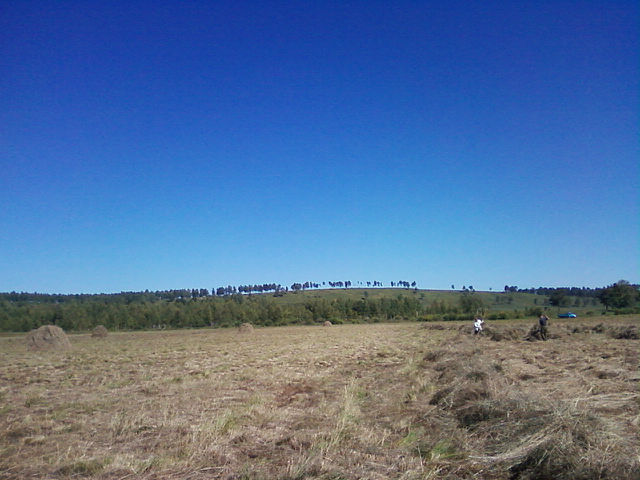 11.06.2020 г. №27РОССИЙСКАЯ ФЕДЕРАЦИЯИРКУТСКАЯ ОБЛАСТЬЭХИРИТ-БУЛАГАТСКИЙ РАЙОНМУНИЦИПАЛЬНОЕ ОБРАЗОВАНИЕ «ЗАХАЛЬСКОЕ»АДМИНИСТРАЦИЯПОСТАНОВЛЕНИЕО ВНЕСЕНИИ ИЗМЕНЕНИЙ В ПОСТАНОВЛЕНИЕ №93 ОТ 09.11.2017 г. «ОБ УТВЕРЖДЕНИИ АДМИНИСТРАТИВНОГО РЕГЛАМЕНТА»В соответствии с Федеральным законом от 06.10.2003г. №131-ФЗ «Об общих принципах организации местного самоуправления в Российской Федерации», Федеральным законом от 27.07.2010г.№210-ФЗ «Об организации предоставления государственных и муниципальных услуг», руководствуясь Уставом муниципального образования «Захальское», администрация муниципального образования «Захальское»ПОСТАНОВЛЯЕТ:             1. Внести изменения в постановление №93 от 09.11.2017 г. «Об утверждении административного регламента предоставления муниципальной услуги «Выдача разрешений на ввод объекта в эксплуатацию при осуществлении строительства, реконструкции, объектов капитального строительства, расположенных на территории муниципального образования «Захальское»           1.1. Пункт 25 административного регламента изложить в новой редакции:25. Орган,  выдавший разрешение на строительство, в течение пяти рабочих дней со дня поступления заявления о выдаче разрешения на ввод объекта в эксплуатацию обеспечивает проверку наличия и правильности оформления документов, осмотр объекта капитального строительства и выдаёт заявителю разрешение на ввод объекта в эксплуатацию или отказ в выдаче такого разрешения с указанием причин отказа. 1.2. Изложить в новой редакции Приложение №2 к административному регламенту. (приложение)2. Опубликовать настоящее постановление в газете «Захальский Вестник» и разместить на официальном сайте администрации муниципального образования «Захальское» в информационно-телекоммуникационной сети «Интернет».3. Настоящее постановление вступает в силу со дня его официального опубликования.4. Контроль за исполнением настоящего постановления оставляю за собой. Глава муниципального образования«Захальское»								А.Н. Чернигов11.06.2020 г. №26РОССИЙСКАЯ ФЕДЕРАЦИЯИРКУТСКАЯ ОБЛАСТЬЭХИРИТ-БУЛАГАТСКИЙ РАЙОНМУНИЦИПАЛЬНОЕ ОБРАЗОВАНИЕ «ЗАХАЛЬСКОЕ»АДМИНИСТРАЦИЯПОСТАНОВЛЕНИЕО ВНЕСЕНИИ ИЗМЕНЕНИЙ В ПОСТАНОВЛЕНИЕ №89 ОТ 15.11.2016 г. «ОБ УТВЕРЖДЕНИИ АДМИНИСТРАТИВНОГО РЕГЛАМЕНТА ПРЕДОСТАВЛЕНИЯ МУНИЦИПАЛЬНОЙ УСЛУГИ «ЗАКЛЮЧЕНИЕ СОГЛАШЕНИЯ ОБ УСТАНОВЛЕНИИ СЕРВИТУТА В ОТНОШЕНИИ ЗЕМЕЛЬНОГО УЧАСТКА, НАХОДЯЩЕГОСЯ В ГОСУДАРСТВЕННОЙ ИЛИ МУНИЦИПАЛЬНОЙ СОБСТВЕННОСТИ»В соответствии с Федеральным законом от 06.10.2003г. №131-ФЗ «Об общих принципах организации местного самоуправления в Российской Федерации», Федеральным законом от 27.07.2010г.№210-ФЗ «Об организации предоставления государственных и муниципальных услуг», руководствуясь Уставом муниципального образования «Захальское», администрация муниципального образования «Захальское»ПОСТАНОВЛЯЕТ:             1. Внести изменения в постановление №89 от 15.11.2016 г. «Об утверждении административного регламента предоставления муниципальной услуги «Заключение соглашения об установлении сервитута в отношении земельного участка, находящегося в государственной или муниципальной собственности»           1.1. Наименование постановления изложить в следующей редакции: «Об утверждении административного регламента предоставления муниципальной услуги «Заключение соглашения об установлении сервитута в отношении земельного участка, находящегося в муниципальной собственности»1.2. Пункт 1.3. административного регламента изложить в новой редакции:        1.3. Соглашение об установлении сервитута в отношении земельных участков из состава земель,  находящихся в собственности муниципального образования (далее – соглашение об установлении сервитута) заключается в случаях, установленных гражданским законодательством, Земельным кодексом Российской Федерации, другими федеральными законами, в частности, в следующих случаях:1) размещения линейных объектов, сооружений связи, специальных информационных знаков и защитных сооружений, не препятствующих разрешенному использованию земельного участка;2) проведения изыскательских работ;3) ведения работ, связанных с пользованием недрами.1.3. Пункт 1.4. административного регламента изложить в новой редакции:Настоящий административный регламент регулирует порядок заключения соглашения о сервитуте в отношении земельных участков из состава земель, находящихся в собственности муниципального образования, в случае, когда указанное соглашение заключается непосредственно администрацией муниципального образования "Захальское".1.4. Подпункты 2,3 пункта 2.7.2. административного регламента изложить в новой редакции:2) выписка из Единого государственного реестра недвижимости (далее – ЕГРН) о правах на здание, сооружение, находящееся на испрашиваемом земельном участке либо уведомление об отсутствии в ЕГРН запрашиваемых сведений о зарегистрированных правах на указанные здания, сооружения;3) выписка из ЕГРН о правах на испрашиваемый земельный участок либо уведомление об отсутствии в ЕГРН сведений о зарегистрированных правах на испрашиваемый земельный участок.2. Опубликовать настоящее постановление в газете «Захальский Вестник» и разместить на официальном сайте администрации муниципального образования «Захальское» в информационно-телекоммуникационной сети «Интернет».3. Настоящее постановление вступает в силу со дня его официального опубликования.4. Контроль за исполнением настоящего постановления оставляю за собой. Глава муниципального образования«Захальское»								А.Н. Чернигов11.06.2020 г. №25РОССИЙСКАЯ ФЕДЕРАЦИЯИРКУТСКАЯ ОБЛАСТЬЭХИРИТ-БУЛАГАТСКИЙ РАЙОНМУНИЦИПАЛЬНОЕ ОБРАЗОВАНИЕ «ЗАХАЛЬСКОЕ»АДМИНИСТРАЦИЯПОСТАНОВЛЕНИЕО ВНЕСЕНИИ ИЗМЕНЕНИЙ В ПОСТАНОВЛЕНИЕ №94 ОТ 09.11.2017 г. «ОБ УТВЕРЖДЕНИИ АДМИНИСТРАТИВНОГО РЕГЛАМЕНТА»В соответствии с Федеральным законом от 06.10.2003г. №131-ФЗ «Об общих принципах организации местного самоуправления в Российской Федерации», Федеральным законом от 27.07.2010г.№210-ФЗ «Об организации предоставления государственных и муниципальных услуг», руководствуясь Уставом муниципального образования «Захальское», администрация муниципального образования «Захальское»ПОСТАНОВЛЯЕТ:1. Внести изменения в постановление №94 от 09.11.2017 г. «Об утверждении административного регламента «Выдача градостроительного плана земельного участка, расположенного на территории муниципального образования «Захальское»:          1.1. Пункт 26 административного регламента изложить в следующей редакции: «Срок предоставления муниципальной услуги составляет 14  календарных дней со дня регистрации заявления в уполномоченном органе.Днем регистрации заявления является день его поступления в уполномоченный орган (до 16-00). При поступлении заявления после 16-00 его регистрация происходит следующим рабочим днем»        1.2. Изложить в новой редакции Приложение №2 к административному регламенту. (приложение)2. Опубликовать настоящее постановление в газете «Захальский Вестник» и разместить на официальном сайте администрации муниципального образования «Захальское» в информационно-телекоммуникационной сети «Интернет».3. Настоящее постановление вступает в силу со дня его официального опубликования.4. Контроль за исполнением настоящего постановления оставляю за собой. Глава муниципального образования«Захальское»								А.Н. ЧерниговПриложение № 2к Административному регламенту «Выдача градостроительных планов земельных участков, расположенных на территории МО «Захальское»БЛОК-СХЕМААДМИНИСТРАТИВНЫХ ПРОЦЕДУР ПРЕДОСТАВЛЕНИЯМУНИЦИПАЛЬНОЙ УСЛУГИ03.07.2020 г. №11РОССИЙСКАЯ ФЕДЕРАЦИЯИРКУТСКАЯ ОБЛАСТЬЭХИРИТ-БУЛАГАТСКИЙ РАЙОНМУНИЦИПАЛЬНОЕ ОБРАЗОВАНИЕ «ЗАХАЛЬСКОЕ»ДУМАРЕШЕНИЕО ВНЕСЕНИИ ИЗМЕНЕНИЙ В ГЕНЕРАЛЬНЫЙ ПЛАН МУНИЦИПАЛЬНОГО ОБРАЗОВАНИЯ «ЗАХАЛЬСКОЕ», УТВЕРЖДЕННОГО РЕШЕНИЕМ ДУМЫ №5 от 03.10.2013 г.                          В целях создания условий для устойчивого развития территории, развития инженерной, транспортной и социальной инфраструктур, обеспечения учета интересов граждан на территории муниципального образования «Захальское», в соответствии со статьями 9, 24, 25 главы 3 Градостроительного кодекса Российской Федерации, с  пунктом 20 части 1 статьи 14 Федерального закона № 131-ФЗ от 6 октября 2003 года «Об общих принципах организации органов местного самоуправлении в Российской Федерации», руководствуясь Уставом  муниципального образования «Захальское», учитывая протоколы публичных слушаний от 17.01.2020 года, Дума муниципального образования «Захальское»,РЕШИЛА:Внести изменения в решение Думы муниципального образования «Захальское» от 03.10.2013 г.№5  «Об утверждении генерального плана МО «Захальское» (Приложение) Опубликовать настоящее решение в газете «Захальский вестник» и разместить на официальном сайте администрации муниципального образования «Захальское» в информационно - телекоммуникационной сети «Интернет».Контроль за исполнением настоящего решения оставляю за собой.Глава МО «Захальское»							А.Н. ЧерниговПриложение к решению Думы №11 от 03.07.2020 г.Общество с ограниченной ответственностью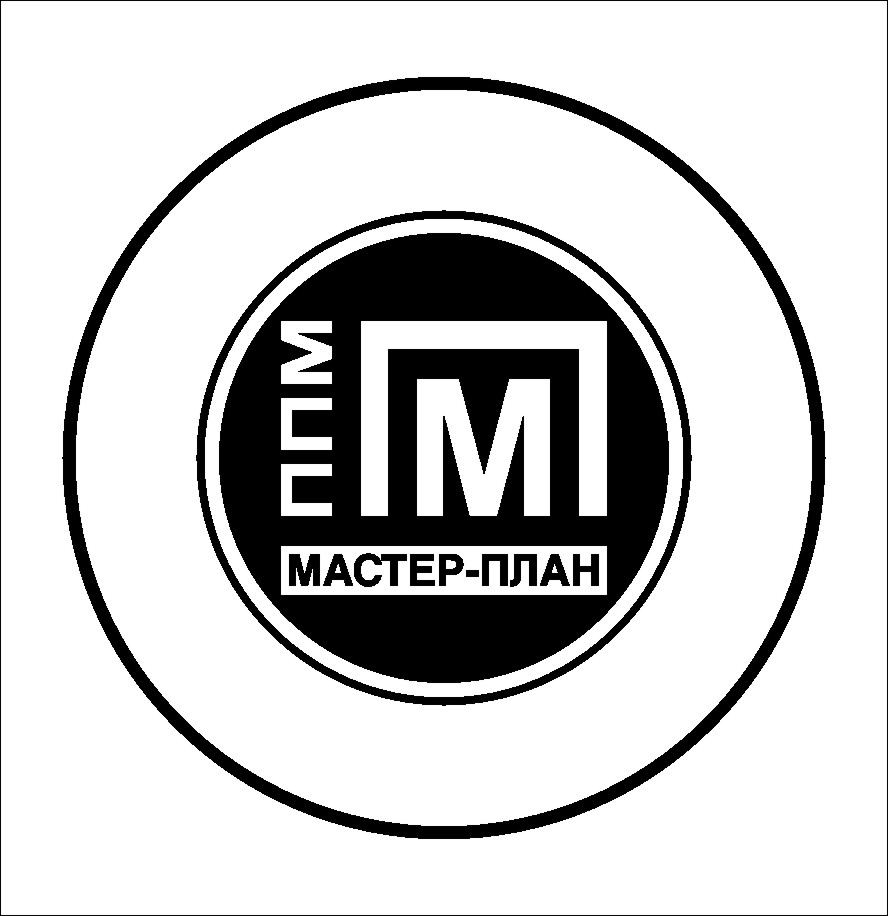 «Проектно-планировочная мастерская «Мастер-План»151-18-измГП-УЧ-Кн12018Общество с ограниченной ответственностью«Проектно-планировочная мастерская «Мастер-План»151-18-измГП-УЧ-Кн12018Состав проекта«Внесение изменений в генеральный план муниципального образования «Захальское» Эхирит-Булагатского района Иркутской области» Состав коллективаВ выполнении работ «Внесение изменений в генеральный план муниципального образования «Захальское» Эхирит-Булагатского района Иркутской области» принимали участие:РАЗДЕЛ 1. СВЕДЕНИЯ О ВИДАХ, НАЗНАЧЕНИИ И НАИМЕНОВАНИЯХ ПЛАНИРУЕМЫХ ДЛЯ РАЗМЕЩЕНИЯ ОБЪЕКТОВ МЕСТНОГО ЗНАЧЕНИЯ ПОСЕЛЕНИЯ, ИХ ОСНОВНЫЕ ХАРАКТЕРИСТИКИ, ИХ МЕСТОПОЛОЖЕНИЕ, А ТАКЖЕ ХАРАКТЕРИСТИКИ ЗОН С ОСОБЫМИ УСЛОВИЯМИ ИСПОЛЬЗОВАНИЯ ТЕРРИТОРИЙТаблица 1.1. Сведения о видах, назначении и наименованиях планируемых для размещения объектов местного значения поселения, их основные характеристики, их местоположение, а также характеристики зон с особыми условиями использования территорийРАЗДЕЛ 2. СВЕДЕНИЯ О ПЛАНИРУЕМЫХ ДЛЯ РАЗМЕЩЕНИЯ  ОБЪЕКТОВ ФЕДЕРАЛЬНОГО ЗНАЧЕНИЯ, ОБЪЕКТОВ РЕГИОНАЛЬНОГО ЗНАЧЕНИЯ, ОБЪЕКТОВ МЕСТНОГО ЗНАЧЕНИЯ МУНИЦИПАЛЬНОГО РАЙОНА ИХ ОСНОВНЫЕ ХАРАКТЕРИСТИКИ, ИХ МЕСТОПОЛОЖЕНИЕ, А ТАКЖЕ ХАРАКТЕРИСТИКИ ЗОН С ОСОБЫМИ УСЛОВИЯМИ ИСПОЛЬЗОВАНИЯ ТЕРРИТОРИЙ2.1 Перечень объектов регионального и межмуниципального значения2.1.1 Сведения о видах, назначении, наименованиях и основных характеристиках планируемых объектов регионального или межмуниципального значения в области развития транспорта2.2 Перечень объектов регионального значения2.2.1 Сведения о видах, назначении, наименованиях и основных характеристиках планируемых объектов регионального значения в области охраны окружающей среды2.3 Перечень объектов местного значения муниципального района2.3.1 Сведения о видах, назначении, наименованиях и основных характеристиках планируемых объектов местного значения муниципального района в области развития образованияРАЗДЕЛ 3. ПАРАМЕТРЫ ФУНКЦИОНАЛЬНЫХ ЗОНТаблица 3.1. Параметры функциональных зон**Функциональные зоны в материалах проекта приведены в соответствие с Приказом Минэкономразвития России от 09.01.2018 N 10 «Об утверждении Требований к описанию и отображению в документах территориального планирования объектов федерального значения, объектов регионального значения, объектов местного значения и о признании утратившим силу приказа Минэкономразвития России от 7 декабря 2016 г. N 793»Общество с ограниченной ответственностью«Проектно-планировочная мастерская «Мастер-План»151-18-измГП-ОМ-Кн32018Общество с ограниченной ответственностью«Проектно-планировочная мастерская «Мастер-План»151-18-измГП-ОМ-Кн32018СодержаниеСостав проекта«Внесение изменений в генеральный план муниципального образования «Захальское» Эхирит-Булагатского района Иркутской области» Состав коллективаВ выполнении работ «Внесение изменений в генеральный план муниципального образования «Захальское» Эхирит-Булагатского района Иркутской области» принимали участие:ВведениеРабота по подготовке проекта внесения изменений в Генеральный план муниципального образования «Захальское» Эхирит-Булагатского района Иркутской области выполнена ООО «ППМ «Мастер-План» на основании МК № 151-18 от 13.12.2018г. Заказчик - Администрация муниципального образования «Захальское».Проект внесения изменений в Генеральный план муниципального образования «Захальское» Эхирит-Булагатского района Иркутской области выполнен в соответствии с требованиями законодательства Российской Федерации и техническим заданием (Приложение 1).Основанием для разработки проекта является Постановление администрации Захальского муниципального образования «О принятии решения о подготовке проекта внесения изменений в Генеральный план муниципального образования «Захальское» Эхирит-Булагатского района Иркутской области» от _________г. № _____.Данные изменения выполнены в соответствии с нормативной, правовой и методической документацией:Градостроительный кодекс Российской Федерации;Земельный кодекс Российской Федерации;Лесной кодекс Российской Федерации;Водный кодекс Российской федерации;Приказ Минэкономразвития № 10 от 09.01.2018 г. «Об утверждении Требований к описанию и отображению в документах территориального планирования объектов федерального значения, объектов регионального значения, объектов местного значения и о признании утратившим силу приказа Минэкономразвития России от 7 декабря 2016 г. № 793»;Закон Иркутской области от 23.07.2008 N 59-оз (ред. от 19.12.2017) «О градостроительной деятельности в Иркутской области»;Федеральный закон от 25.06.2002 N 73-ФЗ (ред. от 29.12.2017) «Об объектах культурного наследия (памятниках истории и культуры) народов Российской Федерации»;СанПиН 2.2.1/2.1.1.1200-03 «Санитарно-защитные зоны и санитарная классификация предприятий, сооружений и иных объектов»;СП 42.13330.2016 Градостроительство. Планировка и застройка городских и сельских поселений. Актуализированная редакция СНиП 2.07.01-89*,а также с учетом следующей градостроительной документации:Внесение изменений в Схему территориального планирования Иркутской области (утв. постановлением Правительства Иркутской области от 02.11.2012 года № 607-пп;Схема территориального планирования муниципального образования «Эхирит-Булагатский район» (утв. Решением думы №314 от 29.05.2013 г.);Генеральный план муниципального образования «Захальское» Эхирит-Булагатского района Иркутской области.Перечень изменений определен Приложением 1 к Техническому заданию и Администрацией муниципального образования «Захальское».Функциональное назначение территории в данном проекте «Внесение изменений в Генеральный план муниципального образования «Захальское» Эхирит-Булагатского района Иркутской области» определяется в соответствии с Требованиями к описанию и отображению в документах территориального планирования объектов федерального значения, объектов регионального значения, объектов местного значения (Приложение к приказу Минэкономразвития России от 09.01.2018 г. № 10).Проектом актуализированы проектные решения (с учетом перечней объектов федерального, регионального значения и местного значения муниципального района, утвержденных в составе документов территориального планирования).Раздел 1. Положение территории в системе расселения, административно территориальное устройство (ВНЕСЕНЫ ИЗМЕНЕНИЯ согласно Приложению 1 к Техническому заданию)Муниципальное образование «Захальское» расположено в юго-западной части территории Эхирит-Булагатского района Усть-Ордынского Бурятского округа Иркутской области. Оно граничит на северо-западе с муниципальным образованием «Капсальское», на севере (на небольшом участке) - с муниципальным образованием «Алужинское», на северо-востоке - с муниципальным образованием «Тугутуйское», на востоке и юго-востоке - с межселенной территорией «Южная» (все – Эхирит-Булагатского муниципального района Усть-Ордынского Бурятского округа Иркутской области). На юго-западе граница муниципального образования «Захальское» совпадает с границей Эхирит-Булагатского муниципального района и Усть-Ордынского Бурятского округа с Иркутским муниципальным районом Иркутской области.Муниципальное образование «Захальское» со статусом сельского поселения входит в состав Эхирит-Булагатского муниципального района Усть-Ордынского Бурятского округа Иркутской области в соответствии с законом Усть-Ордынского Бурятского автономного округа от 30 декабря 2004 г. № 67-ОЗ. «О статусе и границах муниципальных образований Аларского, Баяндаевского, Боханского, Нукутского, Осинского, Эхирит-Булагатского районов Усть-Ордынского Бурятского автономного округа» в редакции Закона Иркутской области от 30 декабря 2013 г. № 168-оз.В муниципальное образование входят поселки Свердлово и Красный Яр, село Захал, деревни Еловка, Куяда, Мурино и Рудовщина; все они относятся к сельским населенным пунктам. В п. Красный Яр постоянное население отсутствует. Административным центром муниципального образования «Захальское» является поселок Свердлово.По данным госстатистики, численность постоянного сельского населения муниципального образования на 01 января 2019 г. составила 1,59 тыс. чел. Территория муниципального образования «Захальское» в границах, установленных законом Усть-Ордынского Бурятского автономного округа 30 декабря 2004 г. № 67-ОЗ, составляет 21 227,9 га, средняя плотность населения – 7,5 чел./км2, что существенно выше, чем в среднем по Иркутской области. Указанная площадь муниципального образования «Захальское» не включает анклавы деревень Батхай и Солянка, входящих в состав муниципального образования «Капсальское», в границах населенных пунктов, а также земли поселка Красный Яр, расположенного на межселенной территории.До революции территория муниципального образования входила в состав Иркутской губернии, в Иркутский округ (с 1901 г. - уезд), с 1918 г. - в Эхирит-Булагатский аймак. 9 января 1922 года Эхирит-Булагатский аймак вошёл в состав вновь образованной Монголо-Бурятской автономной области РСФСР, с 1923 г. – в Бурят-Монгольскую АССР. В 1937 г. территория муниципального образования вошла в состав Эхирит-Булагатского аймака Усть-Ордынского Бурят-Монгольского национального округа Иркутской области.В 1958 г. округ переименован в Усть-Ордынский Бурятский национальный округ, В 1978 году - в Усть-Ордынский Бурятский автономный округ.3 сентября 1990 г. была принята декларация об экономическом самоопределении округа, где он провозглашался субъектом Российской Федерации.11 октября 2005 г. между властями Иркутской области и Усть-Ордынского Бурятского автономного округа был подписан договор об объединении территорий. 16 апреля 2006 г. состоялся референдум по объединению регионов, по итогам которого с 1 января 2008 г. Усть-Ордынский Бурятский автономный округ вошёл в состав Иркутской области под названием Усть-Ордынский Бурятский округ. Муниципальное образование «Захальское» входит в Эхирит-Булагатский муниципальный район Усть-Ордынского Бурятского округа.«Захальское» сельское поселение расположено в южной части Лено-Ангарского плато. Рельеф местности спокойный, благоприятный для строительства. Его определяют водораздельные пространства и врезанные формы речных долин. Выгоды транспортно-географического положения связаны с размещением в зоне влияния автомобильной дороги регионального значения Р-418 Иркутск-Усть-Ордынский-Жигалово с ответвлением Баяндай-Еланцы-Хужир, по которым осуществляется связь областного центра с Верхнеленскими районами (Качугским и Жигаловским), а также с побережьем пролива Малое Море и островом Ольхон на озере Байкал, притягивающих многочисленных туристов и отдыхающих. Расстояние от п. Свердлово до районного и окружного центра п. Усть-Ордынский составляет 31 км, до областного центра и ближайшего крупного города, располагающего железнодорожной станцией и международным аэропортом - г. Иркутска - 70 км по автомобильной дороге.Муниципальное образование «Захальское» входит в состав Эхирит-Булагатской районной системы расселения и административно подчиняется окружному и районному центру, п. Усть-Ордынской, с которым поддерживает трудовые и культурно-бытовые связи. В качестве центра муниципального образования п. Свердлово осуществляет функции административного управления и культурно-бытового обслуживания в отношении подчиненных сельских населенных пунктов с общим населением 1,08 тыс. чел. Основой для формирования связей в системе расселения является положение населенных пунктов в схеме транспортного обслуживания. Сообщение в границах сельского поселения осуществляется автомобильным транспортом. Расстояние до наиболее удаленного населенного пункта с постоянным населением, д. Мурино, составляет 10 км, до п. Красный Яр (без населения) – 20 км.Раздел 2. Лесные ресурсы и лесопользование2.1. Общие сведенияНа территории Захальского Муниципального Образования расположены леса технического участка № 6 («ОПХ Элита») Тугутуйского участкового лесничества. Тугутуйское участковое лесничество входит в состав Усть-Ордынского лесничества Агенства лесного хозяйства Иркутской области. Террториальное управление агентства лесного хозяйства Иркутской области по Усть-Ордынскому лесничеству организовано приказом Федерального агентства лесного хозяйства от 26 июня 2007 года № 256 Иркутской области. Общая площадь земель лесного фонда Усть-Ордынского лесничества составляет 3063542 га. Площадь Тугутуйского участкового лесничества составляет 133785 га. Площадь технического участка № 6 - 5885 га, что составляет 4,4% от общей площади Тугутуйского участкового лесничества. Территория Усть-Ордынского лесничества расположена в юго-восточной части Иркутской области на территории Эхирит-Булагатского административного района. В соответствии с лесорастительным районированием, утвержденным приказом МПР России от 28.03.2007 г. № 68 «Об утверждении перечня лесорастительных зон и лесных районов Российской Федерации», леса расположенные на территории Захальского Муниципального Образования отнесены к Среднесибирскому подтаежно-лесостепному лесному району лесостепной лесорастительной зоны. Лесной фонд Тугутуйского лесничества представлен единым массивом. Эхирит-Булагатский район представляет собой лесостепь, где луговые степи по речным долинам и террасам чередуются с сосново-лиственными лесами по склонам возвышенных гряд и плоских водоразделов.Растительный покров представлен сложным сочетанием лесов, степей, лугов, болот и зарослей кустарников. На закономерности распределения растительности в значительной степени влияет рельеф местности, особенно его высота над уровнем моря, и экспозиция склонов. На обширных плоских водоразделах, склонах, увалов господствует лесная растительность. По террасам древних сухих долин и существующих водотоков распространены степи. Луга, болота и заросли кустарников развиваются  по поймам рек, первым надпойменным террасам и днищам падей. Степи распространены по возвышенным участкам пойменных и надпойменных террас и прилегающим к ним склонам гор. Основу травостоя степей составляют: вострец ветвистый, мятлик оттянутый, тонконог гребенчатый, люцерна серповидная, полынь замещающая, осока твердая, чабрец и др.Луга развиваются по днищам речных долин. В травостое преобладают тмин обыкновенный и бурятский, клевер луговой, тысячелистник, герань луговая, многие виды лютика.Болота вместе с лугами образуют комплексы в расширенных речных долинах и относятся к низинному типу. Растительность представлена березами, елью, лиственницей. Единично произрастает багульник болотный, голубика, морошка, а также хвощ болотный, различные виды осок.Животный мир природных комплексов болот и водоемов относительно разнообразен. Для болот характерны лысуха, пастушок, чибис. Редким является серый журавль. В водоемах округа обитает около 30 видов рыб и один гибрид - плотва-лещ.Самым крупным представителем фауны является лось. В лесах водятся: медведь, рысь, волк обыкновенный, лисица, заяц, белка, бурундук, полевки, ондатры. Представители птиц: глухарь, тетерев, рябчик. Основными лесообразующими породами являются сосна обыкновенная (что составляет 37% покрытой лесом площади) и лиственница сибирская (21%), остальные древесные породы – с учетом естественных условий и стихийных факторов – в меньшей мере распространены на территории лесничества: ель сибирская занимает 3% покрытой лесом площади, пихта сибирская – 1%, кедр – 3%. Мягколиственные насаждения занимают 34% лесопокрытой площади, кустарники соответственно – 2%. Лесной фонд лесничества по целевому назначению подразделяется на защитные и эксплуатационные леса. Разделение лесов по целевому назначению на защитные и эксплуатационные леса произведено в соответствии с Лесным кодексом Российской Федерации (ст.10) и приказам Рослесхоза от 29.10.2008 № 329 «Об отнесении лесов к эксплуатационным лесам, резервным лесам и установлении их границ». На территории Захальского Муниципального Образования защитных лесов нет,  эксплуатационные леса занимают площадь 5885 га. В таблице ниже приводится распределение лесного фонда по категориям. Таблица  1.  Распределение лесного фонда по категориямЛесные земли составляют 97,6% от общей площади лесничества, а покрытые лесом земли соответственно составляют 96,4% . На долю лесных культур приходится 1,7% площади покрытых лесом земель. Не покрытые лесной растительностью земли занимают 1,0% общей площади лесничества, среди них доминируют вырубки (0,7%). Нелесные земли представлены незначительно (2,4%), преобладают среди них болота (1,2%) и дороги и просеки (0,3%).В соответствии со статьей 25 Лесного кодекса Российской Федерации, использование лесов может быть следующих видов: 1) заготовка древесины части кв. № 1-25 на площади 4792 га;2) заготовка и сбор недревесных лесных ресурсов части кв. № 1-33 на площади 7674 га;3) заготовка пищевых лесных ресурсов и сбор лекарственных растений части кв. № 1-25 на площади 5827 га;4) ведение охотничьего хозяйства и осуществление охоты в кв. № 1-25 на площади 5882 га;5) ведение сельского хозяйства в кв. № 1-25 на площади 5885 га;6) осуществление научно-исследовательской деятельности, образовательной деятельности в кв. № 1-25 на площади 5885 га;7) создание лесных плантаций и их эксплуатация в кв. № 1-25 на площади 5885 га;8) выращивание лесных плодовых, ягодных, декоративных растений, лекарственных растений в кв. № 1-25 на площади 5885 га;9)  выполнение работ по геологическому изучению недр, разработка место-рождений полезных ископаемых в кв. № 1-25 на площади 5885 га;10) строительство и эксплуатация водохранилищ и иных искусственных водных объектов, а также гидротехнических сооружений и специализированных портов в кв. № 1-25 на площади 5885 га;11) строительство, реконструкция, эксплуатация линий электропередачи, ли-ний связи, дорог, трубопроводов и других линейных объектов в кв. № 1-25 на площади 5885 га;12) переработка древесины и иных лесных ресурсов в кв. № 1-25 на площади 5885 га;13) осуществление религиозной деятельности в кв. № 1-25 на площади 5885 га.Переработка древесины в районе имеет большой удельный вес в общем объёме заготовки леса. Лесоперерабатывающая инфраструктура предназначена для хранения и переработки заготовленных лесных ресурсов, ее создание запрещается в защитных лесах. Согласно Лесному кодексу (статья 16) для заготовки древесины допускается осуществление рубок: 1) спелых, перестойных лесных насаждений;2) средневозрастных, приспевающих, спелых, перестойных лесных насаждений при вырубке погибших и поврежденных лесных насаждений, уходе за лесами;3) лесных насаждений любого возраста на лесных участках, предназначенных для строительства, реконструкции и эксплуатации объектов, предусмотренных статьями 13, 14 и 21 Лесного Кодекса.Выборочные рубки спелых и перестойных лесных насаждений необходимо проводить с интенсивностью, обеспечивающей формирование из второго яруса и подроста устойчивых лесных насаждений.С учетом вырубаемой за один прием древесины выборочные рубки подразделяются на следующие виды:- очень слабой интенсивности – объем вырубаемой древесины не более 10% от общего запаса;- слабой интенсивности – 11 -20%;- умеренной интенсивности – 21 – 30%;- умеренно высокой интенсивности – 31 – 40%;- высокой интенсивности – 41 – 50%.Сплошные рубки спелых, перестойных лесных насаждений должны осуществляться с соблюдением параметров организационно-технических элементов рубок, к которым относятся: - площадь и ширина лесосек;- количество зарубов;- направление рубки;- сроки и способы примыкания лесосек.При проведении всех видов рубок ухода необходимо решать комплекс задач по формированию, воспитанию и омоложению насаждений с целью создания высокоустойчивых и долговечных древостоев.Рубки ухода в лесах, выполняющих преимущественно водоохранные функции (нерестоохраные полосы лесов и запретные полосы лесов вдоль водных объектов), должны быть направлены на выращивание здоровых, устойчивых  лесных насаждений с участием древесных и кустарниковых пород с глубокой корневой системой. Целесообразно формирование смешанных хвойно-лиственных насаждений с примесью лиственных пород 20-30%.Рубки ухода в защитных полосах лесов, расположенных вдоль железнодорожных путей и автомобильных дорог должны быть направлены на повышение свойств лесных насаждений по снегопоглощению, снижению скорости ветра, почвоукреплению.При рубках ухода в лесах, ослабленных промышленными выбросами, необходимо отдавать предпочтение наиболее устойчивым древесным и кустарниковым породам.При проведении всех видов рубок ухода за лесом необходимо обеспечивать улучшение санитарного состояния лесных насаждений. В первую очередь вырубке подлежат деревья погибшие, больные, зараженные вредителями и болезнями, сухостойные, имеющие механические повреждения, а также деревья, мешающие росту и развитию деревьев главной породы.Использование расчетной лесосеки в целом по лесничеству составляет 17,8%, в том числе по хвойному хозяйству – 24,1%.Основной удельный вес рубок спелых и перестойных приходится на сплошные рубки (97,8%). Выборочные рубки составляют лишь 2,2% от расчетной лесосеки общего возможного объёма рубки.Процент деловой древесины при рубке спелых и перестойных насаждений для заготовки древесины в целом по лесничеству равен в среднем по хвойным хозсекциям 82%, по мягколиственным хозсекциям – 69%. Пользование эксплуатационным фондом рассчитано на длительную перспек-тиву: по хвойным породам от 51 года (по сосновой хозсекции) до 89 лет (по лиственничной хозсекции), по мягколиственным породам – в среднем на 27 лет. При проведении всех видов рубок ухода за лесом обеспечивается улучшение санитарного состояния лесных насаждений. В первую очередь вырубке подлежат деревья погибшие, больные, зараженные вредителями, сухостойные, имеющие механические повреждения, а также деревья, мешающие росту и развитию деревьев главной породы.Почти вся заготовляемая древесина транспортируется в круглом виде за пределы района и лишь небольшая часть перерабатывается на месте.Заготовка гражданами древесины для собственных нужд регламентируется статьей 30 ЛК РФ, которая устанавливает порядок и нормативы заготовки. При этом для заготовки древесины с целью отопления целесообразно использовать нетоварную древесину, которая остается после осуществления лесозаготовки в количестве от 10% до 50%. Так же заготовку древесины с целью отопления целесообразно осуществлять за счет сплошных и выборочных санитарных рубок.2.2. ЛесовосстановлениеВырубленные, погибшие и поврежденные леса подлежат воспроизводству, которое осуществляется путем лесовосстановления и ухода за лесами в соответствии со статьей 61 Лесного кодекса Российской Федерации «Правилами лесовосстановления», утвержденными приказом МПР России от 16.07.2007 № 183 и «Правилами ухода за лесами», утвержденными приказом МПР России от 16.07.2007 № 185.Лесовосстановление проводится на вырубках, гарях, рединах, прогалинах, иных не покрытых лесной растительностью или пригодных для лесовосстановления землях. На землях лесного фонда, на которых ранее не произрастали леса, осуществляется лесоразведение для предотвращения эрозии почв, создания защитных лесов и иных целей, связанных с повышением потенциала лесов в соответствии с «Правилами лесоразведения», утвержденными приказом МПР России от 08.06.2007 № 149. Лесовосстановление должно обеспечивать восстановление лесных насаждений, сохранение биологического разнообразия лесов, сохранение полезных функций лесов.В соответствии с Правилами лесовосстановления, утвержденными приказом МПР России от 16 июля 2007 года № 183, предусматриваются следующие способы лесовосстановления:- естественное восстановление лесов, которое осуществляется за счет мер содействия лесовосстановлению путем:а) сохранения возобновившегося под пологом насаждений жизнеспособного поколения главных лесных древесных пород;б) сохранение при проведении рубок лесных насаждений молодняка и второго яруса ценных лесных древесных пород высотой более 2,5 метров;в) ухода за подростом лесных насаждений ценных лесных древесных пород на площадях, не покрытых лесной растительностью;г) минерализации поверхности почвы;д) огораживание площадей.- искусственное восстановление лесов осуществляется путем создания лесных культур: посадки сеянцев, саженцев, черенков или посева семян лесных растений.- комбинированное восстановление лесов, которое осуществляется за счет сочетания естественного и искусственного лесовосстановления. При проведении сплошных рубок спелых, перестойных лесных насаждений обязательными условиями являются: сохранение жизнеспособного подроста ценных пород и второго яруса, обеспечивающих восстановление леса на вырубках.Лесовосстановительные мероприятия на каждом участке, предназначенном для проведения посадок, должны осуществляться в соответствии с проектом лесовосстановления.Для выращивания посадочного материала и создания лесных культур необходимо использовать районированные семена.Увеличение покрытой лесной растительность площади возможно только за счет уменьшения непокрытых лесной растительностью земель при своевременном и успешном проведении лесовосстановительных мероприятий.2.3. Недревесные ресурсыВ части 2 ст. 32 ЛК РФ указано, что к недревесным лесным ресурсам (НЛР), заготовка и сбор которых осуществляются в соответствии с ЛК РФ, относятся пни, береста, кора деревьев и кустарников, хворост, веточный корм, еловая, пихтовая, сосновые лапы, ели для новогодних праздников, мох, лесная подстилка, камыш, тростник и подобные лесные ресурсы. Заготовка и сбор недревесных лесных ресурсов должны проводиться в соответствии с требованиями «Правил заготовки недревесных лесных ресурсов» (утверждены приказом МПР РФ от 10.04.2007 г. № 84).Заготовка и сбор гражданами недревесных лесных ресурсов для собственных нужд осуществляется в соответствии со ст. 33 ЛК РФ, а на территории Захалького Муниципального Образования дополнительно регламентируется законом Иркутской области № 118-оз от 10.12.2007 г. «О порядке заготовки и сбора гражданами недревесных лесных ресурсов для собственных нужд».К пищевым лесным ресурсам относятся дикорастущие плоды, ягоды, орехи, грибы, семена, березовый сок и подобные лесные ресурсы. Запрещается осуществлять заготовку и сбор грибов и дикорастущих растений, виды которых занесены в Красную книгу Российской Федерации, красные книги субъектов Российской Федерации, или которые признаются наркотическими средствами в соответствии с Федеральным законом от 8 января 1998 года N 3-ФЗ "О наркотических средствах и психотропных веществах" (Собрание законодатель-ства Российской Федерации, 1998, № 2, ст. 219; 2002, № 30, ст. 3033; 2003, № 2, ст. 167; № 27 (ч. I), ст. 2700; 2004, № 49, ст. 4845; 2005, № 19, ст. 1752; 2006, № 43, ст. 4412; № 44, ст. 4535). Нормативы, параметры и сроки разрешённого использования лесов устанавливаются в соответствии со ст. 34 ЛК РФ и «Правилами заготовки пищевых, лесных и сбора лекарственных растений», утвержденных приказом МПР России от 10.04.2007 г. № 83, и регулируют отношения при заготовке пищевых лесных ресурсов и сборе лекарственных растений, за исключением сбора этих видов ресурсов для собственных нужд граждан. Заготовка пищевых лесных ресурсов и сбор лекарственных растений для собственных нужд осуществляются гражданами в соответствии со статьей 11 Лесного Кодекса. Ограничение заготовки гражданами пищевых лесных ресурсов и сбора ими лекарственных растений для собственных нужд может устанавливаться в соответствии со статьей 27 ЛК. На территории Захальского Муниципального Образования заготовка пищевых лесных ресурсов и сбор лекарственных растений гражданами для собственных нужд регламентируется законом Иркутской области № 119-оз от 10.12.2007 г. Нерегулируемая заготовка лекарственных растений может вызвать тяжелые и необратимые последствия: истощение, а в дальнейшем к деградацию зарослей ягодных и лекарственных растений.2.4. Охотничьи промысловые ресурсыИспользование лесов для ведения охотничьего хозяйства, осуществляется в соответствии с Федеральным законом от 24 апреля 1995 года № 52-ФЗ «О животном мире», Лесным кодексом Российской Федерации и законом Иркутской области № 145-оз от 29 декабря 2007 года «О правилах использования лесов для ведения охотничьего хозяйства в Иркутской области». Охотничье хозяйство вносит свою долю в комплексное использование лесов в виде рационального управления популяциями диких животных и ежегодного получения продукции, в том числе и с площадей, где возраст древостоев не допускает заготовок товарной древесины. Животный мир Захальского Муниципального образования представлен таежным комплексом видов – соболем, колонком, бурым медведем,  белкой,  лосем,  косулей, волком, колонком,  лисицей, горностаем, барсуком, зайцем-беляком, норкой, изюбром, кабаном, кабаргой. Значительны запасы боровой и водоплавающей дичи: рябчик, глухарь, тетерев, куропатка серая, утки, гуси. В целях охраны животного мира полностью запрещена охота на редких и находящихся под угрозой исчезновения диких зверей и птиц, занесенных в Красную книгу Российской Федерации, красные книги субъектов Российской Федерации. Из копытных животных наиболее распространены косуля, изюбрь и лось. Возможный отстрел лося и изюбря не должен превышать 20% их численности.К прочим видам промысловых животных относятся рысь, волк и лисица. Первые два вида оказывают определенное влияние на численность копытных, зайца-беляка и других животных. Местообитания лисицы приурочены, в основном, к сельхозугодьям.При использовании лесов в границах лесного участка, предоставленного для ведения охотничьего хозяйства, устанавливаются следующие требования:Обеспечение охраны объектов животного мира и сохранения их среды обитания в соответствии с законодательством;Осуществление биотехнических мероприятий, исключающих негативное воздействие на состояние и воспроизводство лесов;Соблюдение правил пожарной безопасности в лесах;Соблюдение санитарных правил в лесах;Осуществление ухода за лесом.2.5. Ведение сельского хозяйстваВ соответствии с приказом МПР России от 10.05.2007 г. № 124, леса могут использоваться для осуществления сенокошения, выпаса сельскохозяйственных животных, пчеловодства, выращивания сельскохозяйственных культур и иной  сельскохозяйственной деятельности.Ведение сельского хозяйства в Захальском Муниципальном Образовании может осуществляться в кв. № 1-25 «ОПХ Элита» Тугуйского участкового лесничества  на площади 5885 га.Для сенокошения должны использоваться нелесные земли, а также необлесившиеся лесосеки, прогалины и другие, не покрытые лесной растительностью земли, до проведения на них лесовосстановления.Для выпаса сельскохозяйственных животных также должны использоваться нелесные земли и необлесившиеся лесосеки, редины, прогалины и другие не покрытые лесной растительностью земли, до проведения на них лесовосстановления. С учетом видового состава трав, произрастающих в лесах, их обилия и кормовой ценности, норма выпаса на одну голову крупного рогатого скота устанавливается от 3 до 3,5 га.  Выпас сельскохозяйственных животных не допускается на участках:а) занятых лесными культурами, молодняками ценных древесных пород, насаждений с развитым жизнеспособным подростом;б) селекционно-лесосеменных и орехоплодовых плантаций;в) с проектируемыми мероприятиями по содействию естественному лесовосстановлению;г) с легкоразмываемыми развеиваемыми почвами.В Захальском Муниципальном Образовании выпас скота проводится около следующих населенных пунктов: с. Захал,  п. Свердлово, д. Еловка,  д. Куяда. Лесные участки для размещения ульев и пасек предоставляются в первую очередь на опушках леса, прогалинах и других не покрытых лесной растительностью землях. Для выращивания сельскохозяйственных культур могут использоваться нелесные земли, а также необлесившиеся лесосеки, прогалины и другие, не покрытые лесной растительностью земли до проведения на них лесовосстановления.На лесных участках, используемых для выращивания сельскохозяйственных культур, химические и биологические препараты должны применяться в соответствии с Федеральным законом от 19.07.1997 г. № 109-ФЗ «О безопасном обращении с пестицидами и агрохимикатами» (Собрание законодательства РФ, 2003 г. № 2, ст. 153, ст. 167; 2004 г. № 27, ст. 2711; 2006 г. № 43  ст.4412).2.6. Защита лесаГлавным природно-климатическим фактором на территории Захальского Муниципального образования, ежегодно губительно влияющим на лес, являются лесные пожары. Все пожары относятся к низовым разной степени интенсивности. Основными источниками возникновения лесных пожаров, по данным лесничества, являются местное население, выезжающее в лес для сбора грибов, ягод, рыбной ловли, отдыха, и грозовые разряды ("сухие грозы").Насаждения с высокой степенью горимости занимают 36,3% общей площади лесов Захальского Муниципального образования, со средней степенью - 61,6% и с низкой - 2,1%. Охрана лесов от пожаров осуществляется в соответствии с Федеральным законом от 21 декабря 1994 года № 69-ФЗ «О пожарной безопасности» и Лесным кодексом Российской Федерации (статьи 51 – 53, 57 и 60). Агентство лесного хозяйства Иркутской области организует выполнение противопожарных мероприятий по охране и защите лесов, а также обеспечивает пожарную безопасность и охрану - в том числе тушение лесных пожаров. Территориальное управление Агентства лесного хозяйства Иркутской области по Усть-Ордынскому лесничеству контролируют выполнение объемов мероприятий и расходование средств, занимается противопожарной пропагандой. Согласно Правилам пожарной безопасности в лесах, утверждённым постановлением Правительства Российской Федерации от 30 июня 2007 года № 417, в целях обеспечения пожарной безопасности на лесных участках, предоставленных в аренду, арендаторами этих лесных участков осуществляются: а) противопожарное обустройство лесов, б) создание систем, средств предупреждения и тушения лесных пожаров, в) мониторинг пожарной опасности в лесах;г) разработку планов тушения лесных пожаров. Привлечение юридических лиц и граждан для тушения лесных пожаров осуществляется в соответствии с Федеральным законом «О защите населения и территорий от чрезвычайных ситуаций природного и техногенного характера». Мероприятия по противопожарной профилактике подразделяются на три основные группы: - предупреждение возникновения лесных пожаров; -ограничение их распространения; -организационно-технические, лесоводственные и другие лесохозяйственные мероприятия, обеспечивающие пожарную устойчивость лесов. 2.7. Защита лесов от вредных организмовНа санитарное состояние лесов оказывают влияние: неблагоприятные природно-климатические факторы, антропогенные воздействия, лесные пожары, поражение грибными заболеваниями, повреждение энтомологическими вредителями. Воздействие этих факторов приводит к подрыву устойчивости биоцинозов и заболеванию деревьев от разных возбудителей. Поскольку в сельских поселениях Захальского Муниципального Образования, как правило, загрязнение атмосферного воздуха слабо выражено или вообще отсутствует, то основным фактором негативного антропогенного влияния на растительность может явиться рекреационная нагрузка: уплотнение и вытаптывание почв и вследствие этого их обеднение питательными веществами и как следствие слабая репродуктивность (самовосстановление) растительности. Основными факторами ослабления насаждений и нарушения экологического равновесия являются: - лесные пожары; - все виды рубок (повреждение и поражение деревьев, подроста, кустарников и травянистого покрова, уплотнение почвы колёсами и гусеницами тракторов).Защита лесов – это выявление в лесах вредных организмов (растений, животных, болезнетворных организмов, способных при определенных условиях нанести вред лесам или лесным ресурсам) и предупреждение их распространения. Лесозащитные мероприятия должны осуществляться в соответствии с Правилами санитарной безопасности в лесах, утвержденными постановлением Правительства Р.Ф. от 29 июня 2007 года № 414. Основными условиями для устойчивости лесных биоценозов к грибковым заболеваниям являются: - соответствие состава насаждений условиям местопроизрастания; - разновозрастнастная структура древостоя. Основными задачами защиты лесов от вредных насекомых и болезней являются:-	предотвращение роста площади лесов, погибающих от воздействия вредных насекомых и болезней леса;-	повышение оперативности выявления и качества диагностики факторов патологий в лесах;-	своевременное принятие мер по предупреждению, локализации и ликвидации очагов массового размножения вредителей и болезней леса;-	предупреждение (профилактика) вспышек массового размножения и распространения вредных насекомых и болезней. Эффективность профилактической работы зависит от состояния надзора за появлением вредителей и болезней, своевременности назначения, и проведения истребительных мер борьбы с ними.В целях обеспечения санитарной безопасности в лесах осуществляются:- лесозащитное районирование (определение зон слабой, средней и сильной лесопатологической угрозы);- лесопатологические обследования и лесопатологический мониторинг;- авиационные и наземные работы по локализации и ликвидации очагов вредных организмов;- санитарно-оздоровительные мероприятия (вырубка погибших и поврежденных лесных насаждений, очистка лесов от захламления, загрязнения и иного негативного воздействия);- установление санитарных требований к использованию лесов.Рубка деревьев и кустарников при проведении санитарно-оздоровительных мероприятий должна проводиться в соответствии с Правилами санитарной безопасности в лесах, Правилами заготовки древесины, Правилами пожарной безопасности в лесах (Постановление Правительства Российской Федерации от 30 июня 2007 г. № 417) и Правилами ухода за лесами (Приказ МПР России от 16.07.2007 № 185). Общее лесопатологическое состояние лесов Захальского Муниципального образования удовлетворительное. Действующих очагов вредителей и болезней не выявлено.При проведении санитарно-оздоровительных мероприятий необходимо обеспечивать соблюдение требований по сохранению редких и находящихся под угрозой исчезновения видов растений и животных, занесенных в Красную книгу Российской Федерации и в Красную книгу Иркутской области. Для лесных растений, относящихся к видам, занесенным в поименованные Красные книги, а также включенных в перечень видов (пород) деревьев и кустарников, заготовка древесины которых не допускается, постановлением Правительства Российской Федерации от 15 марта 2007 года № 162, разрешается рубка только погибших экземпляров.2.8. Особо охраняемые природные территорииС юго-восточной Стороны Захальского Муниципального Образования расположен заказник федерального значения «Красный Яр».Заказник «Красный Яр» выделен постановлением правительства Российской Федерации от 21 ноября 2000 года № 876. Эта территория имеет статус особо охраняемой природной территории, но не отнесена к категории защитных лесов:«леса,  расположенные  на  особо  охраняемых  природных  территориях»  (такой категории защитных лесов на территории Усть-Ордынского лесничества нет).Заказник расположен на территории Тугутуйской дачи Тугутуйского участкового лесничества кв. № 46-48, 61-69, 75-96, 103-112, 118-129, 131-144, 147,148. Площадь заказника и охранной зоны заказника - 49120 га.Заказник выделен в целях сохранения, воспроизводства и увеличения охотничьих животных, редких видов животных и птиц, сохранения лесов как среды обитания, поддержания общего экологического баланса.Площадь заказника полностью отнесена к особо охраняемой части и исклю- чина из расчета пользования.2.9. РекреацияДля осуществления рекреационной деятельности лесные участки предоставляются государственным учреждениям, муниципальным учреждениям в постоянное (бессрочное) пользование, другим лицам - в аренду.Рекреационная деятельность в лесах регламентируется «Правилами использования лесов для осуществления рекреационной деятельности», утвержденных приказом МПР России от 24.04.2007 г. № 108. Основными видами рекреационной нагрузки и антропогенного воздействия в рекреационных лесах и на прилегающей к ним территории являются: - прогулки населения летом и зимой; - спортивные занятия.При определении размеров лесных участков, выделяемых для осуществления рекреационной деятельности, необходимо руководствоваться оптимальной рекреационной нагрузкой на лесные экосистемы при соблюдении условий не нанесения ущерба лесным насаждениям и окружающей среде.Устойчивость насаждений определяет способность противостоять неблагоприятным условиям роста и развития, влекущим к преждевременному распаду древостоев и смене пород. Устойчивость характеризует общее состояние насаждения, качество роста и развития, уровень естественного возобновления. Для осуществления рекреационной деятельности в целях организации отдыха, туризма, физкультурно-оздоровительной и спортивной деятельности лица, использующие леса, могут организовывать туристические станции, туристические тропы и трассы, проведение культурно-массовых мероприятий, пешеходные, велосипедные и лыжные прогулки, конные прогулки (верхом или на повозках). А также занятия изобразительным искусством, познавательные и экологические экскурсии, спортивные соревнования по отдельным видам спорта, специфика которых соответствует проведению соревнований в лесу, физкультурно-спортивные фестивали и тренировочные сборы, а также другие виды организации рекреационной деятельности. Важнейшей задачей является охрана рекреационных лесов от пожаров, самовольных рубок леса и других лесонарушений, защита от вредителей и болезней. Предлагается изготовление и установка типовых конструкций малых архитектурных форм благоустройства (лесная мебель, навесы, беседки и др.), Малые архитектурные формы рекомендуется размещать вдоль дорог, троп, на площадках для отдыха, пляжах и других посещаемых участках. С целью сохранения лесных массивов необходимо контролировать соблюдение режима рекреационного лесопользования, а также выполнять комплекс мероприятий по благоустройству. Неорганизованный отдых ведёт к деградации лесных сообществ и повышает пожароопасность в лесах.2.10. ОзеленениеЗеленые насаждения являются одним из основных факторов формирования микроклимата и основным местом кратковременного отдыха жителей.Проектируемая система озелененных территорий в муниципальном образовании «Захальское» должна решаться в соответствии с архитектурно - планировочным решением и с учетом существующих озелененных территорий. Все существующие зеленые насаждения общего пользования необходимо сохранять, дополнительно благоустраивать с учетом их необходимой реконструкции и пополнения состава существующих древостоев. Увеличение площади озелененных территорий общего пользования достигается организацией новых объектов общего пользования на свободных территориях, на территориях, освобождающихся от застройки, на базе существующих насаждений. Планировочное ядро всей системы озеленения составят зеленые насаждения общего пользования – парки, сады, скверы и бульвары.Все проектируемые объекты озелененных территорий общего пользования создаются на основе существующих насаждений и размещаются около административных и общественных зданий, стадионов, главным улицам. Площадь проектируемых озелененных территорий общего пользования в поселениях к концу проектного срока должна составить в среднем (согласно СНиП 2.07.01–89) 12 м2 на человека:- п. Свердлово – 0,6 га;- д. Еловка -  0,4 га;- с. Захал – 0,5 га;- д. Куяда – 0,4 га;- д. Рудовщина – 0,1 га.Архитектурно-планировочную и ландшафтную организацию территории парков, скверов и бульваров необходимо выполнять по специально разработанным проектам, что позволит осуществить рациональное использование территории и избежать разрушения существующих зеленых насаждений.Помимо озелененных территорий общего пользования и плоскостных спортивных устройств значительную роль будут играть зелёные насаждения специального и ограниченного пользования, которые будут способствовать улучшению микроклимата и комфортности проживания в городе. Насаждения специального назначения представлены, в первую очередь, защитными насаждениями в санитарно-защитных зонах вокруг промышленных предприятий (в разделе «Охрана окружающей природной среды» даны предложения по организации защитных насаждений и на графических материалах показаны площади и конфигурация необходимых посадок). Ширина СЗЗ определяется в соответствии с требованиями СанПиН 2.2.1./2.1.1.1200-03 «Санитарно - защитные зоны и санитарная классификация предприятий, сооружений и иных объектов».Минимальный уровень (площадь) озеленения санитарно-защитных зон регламентируется  в зависимости от класса опасности предприятия и ширины зоны: до  - 300 м – 60 %, от 300м до1000 м – 50 %, от 100 м и более – 40 % (СНиП 2.07.01.-89). Со стороны селитебной территории предусматривается полоса древесно-кустарниковых насаждений не менее 50 м, а при ширине СЗЗ до 100 м – не менее 20 м.Часть насаждений в санитарно-защитных зонах организуется по типу насаждений общего пользования: скверы у административно-общественных зданий, бульваров по основным пешеходным направлениям. Систему озелененных территорий общего пользования дополнят озелененные территории ограниченного пользования: зеленые насаждения на территориях дошкольных и образовательных учреждений, больниц, стадионов, внутриквартальные насаждения и насаждения на участках индивидуального жилого фонда. Требуемый уровень озеленения территорий ограниченного пользования должен составлять от 40 до 60 % общей площади Озелененные территории ограниченного пользования будут играть не менее важную роль для отдыха жителей и оздоровления окружающей среды, чем озелененные территории общего пользования. Для озеленения населенных пунктов рекомендуется следующий ассортимент деревьев и кустарников:деревья – береза, ель, лиственница сибирская, рябина обыкновенная, черемуха обыкновенная, сосна, липа;кустарники – боярышник кроваво-красный, жимолость обыкновенная, жимолость татарская, ивы, кизильник блестящий, рябинник рябинолистный, смородина красная, смородина черная, разные виды спиреи, шиповник морщинистый. Кустарники в озеленении города занимают ведущее положение. Для озеленения необходимо использовать материал, выращенный в специализированных питомниках района.Большое место в озеленении города должны занимать цветочные растения. В числе ведущих цветочных растений могут быть представлены: настурция, бегонии, петунии, тагетисы, виола, целозия и др.Рекомендуется использовать формы временного озеленения: размещение композиций растений в контейнерах и вазонах, использовать ценные элементы местного ландшафта (рельеф, выходы скальных пород, валуны и т.д.). В скверах и на бульварах могут быть устроены альпийские горки.Для успешного проведения работ по озеленению необходимо:- использование местного ассортимента деревьев и кустарников;- замена естественного грунта растительной землей;- полив в период вегетации при дефиците атмосферных осадков;- осуществление регулярного ухода.Раздел 3. Архитектурно-планировочная организация территории 3.1. Проблемы территориального развитияАнализ современного состояния в МО Захальское выявил ряд проблем территориального развития:- Обеспечение качественным транспортным сообщением;- Дисперсность застройки населенных пунктов;Проблема межселенных связейТерритории муниципальных образований Эхирит-Булагатского  муниципального района значительны по площади. Большую роль играет качество транспортных связей между населенными пунктами, являющимися очагами хозяйственной деятельности. На сегодняшний день качество транспортной инфраструктуры находится на крайне низком уровне и не позволяет вовлечь периферийные территории в активную хозяйственную деятельность района.Захальское  муниципальное образование прилегает к  основной экономически активной оси Эхирит –Булагатского района .Роль основной оси  опорного каркаса территории района сохраняет автомобильная дорога Иркутск – Качуг.Зона влияния этой дороги оценивается ареалом с наибольшим потенциалом экономической и инвестиционной активности и привлекательности. Проблема дисперсности застройки  населенных пунктовВнутри населенных пунктов Захальское  МО значительные территории не задействованы в градостроительной деятельности,  не заняты частными домовладениями, муниципальными и коммерческими объектами. Такие территории на практике оказываются деградирующими, фактически превращаются в свалки или занимаются самовольно под неконтролируемое функциональное использование.3.2. Планировочная организация территорииВ состав поселения включено 7 населенных пунктов: Свердлово, Еловка, Захал, Красный яр, Куяда, Мурино, Рудовщина. Размещение населенных пунктов исторически сложилось  вдоль  рек  Кулагай и Куяда. Территория муниципального образования состоит и земель сельскохозяйственного назначения, лесных массивов в восточной части и пойма рек Кулагай и Куяда, которая является основным планировочным элементом Захальского МО.Планировочная структура большинства населенных пунктов МО схожа. Въездная улица является центральной композиционной осью и обрамлена объектами  соцкультбыта. Населенные пункты в процессе формирования вытягивались вдоль направления рек. Большая часть земель занята индивидуальной жилой застройкой, значительные территории не задействованы в градостроительной деятельности,  не заняты частными домовладениями, муниципальными и коммерческими объектами. В данной ситуации большую роль сыграл уклад поживающего населения. Невозможность освоения территории в качестве жилой застройки ранее использованных участков земли привела к образованию «бросовых» территорий.Такие территории на практике оказываются деградирующими, фактически превращаются в свалки или занимаются самовольно под неконтролируемое функциональное использование.Особенностью планировочной структуры являются значительные по площади огороды, используемые под посевы кормов для личных подсобных хозяйств. Проектом предусмотрено сохранение сложившейся планировочной структуры в населенных пунктах с перспективным развитием в направлении к водным объектам.Использование территорий недействующих промышленных и сельскохозяйственных объектов в целях развития сельскохозяйственной деятельностиЗначительные территории внутри населенных пунктов заняты недействующими производственными и сельскохозяйственными объектами. Учитывая обеспеченность данных площадок необходимой инфраструктурой целесообразно рассматривать их как наиболее оптимальные для размещения новых или расширения действующих предприятий.  Эти территории на сегодняшний день используются крайне экстенсивно, многие из них фактически брошены и деградируют. Проектом генерального плана предлагается восстановление и перепрофилирование таких неиспользуемых территорий под размещение производственных площадок деревообрабатывающей промышленности, животноводческих ферм и в комплексе коммунально-складских площадок, необходимых для обеспечения жизнедеятельности данных объектов. 3.3. Функциональное зонирование территории (ВНЕСЕНЫ ИЗМЕНЕНИЯ согласно Приложению 1 к Техническому заданию)Таблица 3.3.1.  Параметры функциональных зон**Функциональные зоны в материалах проекта приведены в соответствие с Приказом Минэкономразвития России от 09.01.2018 N 10 «Об утверждении Требований к описанию и отображению в документах территориального планирования объектов федерального значения, объектов регионального значения, объектов местного значения и о признании утратившим силу приказа Минэкономразвития России от 7 декабря 2016 г. N 793».3.4. Предложения по изменению границ населенных пунктов (ВНЕСЕНЫ ИЗМЕНЕНИЯ согласно Приложению 1 к Техническому заданию)Проектом генерального плана внесено предложение по изменению границ населенных пунктов д.Еловка. д.Куяда, д.Рудовщина, п.Свердлово, с.Захал.Проектом предусмотрено  увеличение территорий населенных пунктов за счет земель сельскохозяйственного назначения в связи с потребностью размещения новых жилых территорий.Площадь территории д. Еловка в планируемых границах составит 191,6 га.Площадь территории д. Куяда в планируемых границах составит 154,2 га.Площадь территории д. Рудовщина в планируемых границах составит 61,1 га.Площадь территории п. Свердлово в планируемых границах составит 167,7 га.Площадь территории с. Захал в планируемых границах составит 165,7 га.Изменение границ позволит населенным пунктам стабильно развиваться, не испытывая потребности в новых территориях в течение периода расчетного срока генерального плана.Земли сельскохозяйственного использования, переводимые в иную категорию согласно плану земель ОПХ Элита относятся к землям в ведении Захальской сельской администрации.Сокращение земель сельскохозяйственного назначения не окажет негативного влияния на развитие сельского хозяйства муниципального образования «Захальское», поскольку изымаемые земли сельскохозяйственного назначения, не используются населением для ведения сельскохозяйственного производства (в т. ч. пашни), в качестве угодий для покосов и выпаса скота.На территории муниципального образования «Захальское» достаточно иных земель, пригодных для развития сельского хозяйства. Все земли сельскохозяйственного назначения на территории Захальского муниципального образования стоят на кадастровом учете.Таблица 3.4.1. Перечень земельных участков, которые включаются в границы населенных пунктов, входящих в состав поселения, городского округа, или исключаются из их границ, с указанием категории земель, к которым планируется отнести эти земельные участки, и целей их планируемого использования 3.5. Порядок установления или изменения границ населенных пунктов, предложения по изменению границ населенных пунктов (ВНЕСЕНЫ ИЗМЕНЕНИЯ согласно Приложению 1 к Техническому заданию)Установлением или изменением границ населенных пунктов является:1) Утверждение или изменение генерального плана городского округа, поселения, отображающего границы населенных пунктов, расположенных в границах соответствующего муниципального образования;2) Утверждение или изменение схемы территориального планирования муниципального района, отображающей границы сельских населенных пунктов, расположенных за пределами границ поселений (на межселенных территориях).Включение земельных участков в границы населенных пунктов не влечет за собой прекращение прав собственников земельных участков, землепользователей, землевладельцев и арендаторов земельных участков.Проектом предлагаются новые границы населенного пункта, учитывающие два основных фактора: сложившуюся ситуацию и предложения по территориальному развитию, т. е. принимаются во внимание:территории, не входящие в настоящее время в границы населенных пунктов, но уже «работающие» на них;территории, необходимые для дальнейшего развития населенных пунктов по архитектурно-планировочным факторам.Изменение границ населенных пунктов Захальского муниципального образования предлагается за счет перевода земель сельскохозяйственного назначения  в земли населенных пунктов, посредством разработки, утверждения и согласования документов территориального планирования.Генеральным планом предлагается изменение границ для д. Еловка, с. Захал, д. Куяда, д. Свердлово.Таблица 2. Изменение границ населенных пунктов Захальского муниципального образования*Данные уточнены в рамках разработки «Внесения изменений в генеральный план муниципального образования «Захальское»Раздел 4. Обоснование выбранного варианта размещения объектов местного значения муниципального района на основе анализа использования соответствующей территории, возможных направлений ее развития и прогнозируемых ограничений ее использования (ВНЕСЕНЫ ИЗМЕНЕНИЯ согласно Приложению 1 к Техническому заданию)4.1.Функциональный профиль и основные виды деятельностиС момента формирования развитие населенных пунктов муниципального образования «Захальское» было связано главным образом с сельскохозяйственным производством. В 1927 г. здесь была организована коммуна; в 1929 году коммуна распалась и был организован колхоз «Маяк», состоящий из 4-х артелей, которые объединились в 1939 г. В 1934 году была создана Свердловская МТС, на базе которой возник п. Свердлово. В разные годы на территории муниципального образования работали колхозы им. Жданова, им. Свердлова, «Объединение». В 1969 году было организовано Опытно-производственное хозяйство «Элита» СО РАСХН (ОПХ «Элита») с направлением деятельности «семеноводство зерновых культур и клевера». С 2000 г. занимается также животноводством, на Куядской ферме формируется племенное стадо. Предприятие имеет лицензию на разведение племенного поголовья крупного рогатого скота. В 1999 г. ОПХ было преобразовано в ФГУП «Элита» РАСХН. Центральная усадьба размещается в п. Свердлово. ФГУП «Элита» реализует на своей территории действующие федеральные и отраслевые программы, предприятие стабильно развивается. Схемой территориального планирования Эхирит-Булагатского муниципального района предусматривается строительство и реконструкция молочно-товарных ферм ФГУП «Элита».Кроме того, на территории муниципального образования действуют крестьянские фермерские хозяйства и подсобные хозяйства населения. Численность занятых в сельском хозяйстве составляет 268 чел. и на перспективу сохраняется на современном уровне с некоторым увеличением. Индивидуальной трудовой деятельностью занято 206 чел., 6 чел. занято в лесном хозяйстве. Всего численность градообразующих кадров составляет 480 чел. и на перспективу учитывается на уровне 0,5 тыс. чел.Бюджетная сфера занятости представлена предприятиями, учреждениями и организациями социальной инфраструктуры, обеспечивающими потребности жителей поселения. В настоящее время численность обслуживающей группы составляет 150 чел., ее структура представлена в таблице 4.1. На расчетный срок генплана численность обслуживающих кадров сохраняется на современном уровне.Таблица 4.1. Структура обслуживающих кадровОбщая численность самодеятельного населения (лиц, занятых в экономике) муниципального образования «Захальское» на расчетный срок генерального плана (2032 г.) проектом предусматривается в объеме 0,65 тыс. чел. (см. таблицу 4.2).Таблица 4.2. Структура самодеятельного населения (тыс. чел.)4.2 НаселениеФормирование постоянного населения на территории муниципального образования относится к середине XVIII века, в 1750 г была основана д. Куяда. Основным занятием населения было сельское хозяйство. Численность жителей в границах муниципального образования в 1926 г. составляла 3,0 тыс. чел. К 1939 г. за счет миграционного оттока она резко сократилась (до 1,56 тыс. чел.). В послевоенный период возник совхозный поселок Свердлово, численность населения на территории муниципального образования к 1959 г. выросла почти до 2,0 тыс. чел. (см. таблицу 4.3). В то время Захальскому сельсовету был подчинен ряд лесопромышленных поселков (самый крупный – п. Красный Яр), располагавшихся вне современных границ муниципального образования и к настоящему времени упраздненных. Поселок Красный Яр в настоящее время постоянного населения не имеет.Таблица 4.3. Численность жителей в границах Захальского сельского поселения по данным переписей населениячел.В 60-е годы возникла д. Мурино. Несмотря на естественный прирост населения, его численность в границах муниципального образования продолжала сокращаться за счет миграционного оттока, и к 1970 г. составила около 1,8 тыс. чел. В 70-е годы сокращение населения продолжалось, к 1979 г. оно достигло минимального уровня – около 1,4 тыс. чел. (см. таблицу 5.3). В 80-е годы поселение развивалось в основном за счет п. Свердлово, где разместились управление совхоза и сельсовет. За 1979-1989 гг. население поселка выросло более, чем на 40%, а Захальского сельсовета – на 4,1%.В 90-е годы численность жителей медленно росла за счет естественного прироста в условиях миграционного оттока, и к 2002 г. превысила 1,5 тыс. чел., увеличившись по сравнению с 1989 г. на 4,1%. Численность жителей по населенным пунктам оставалась сравнительно стабильной за исключением лесопромышленного поселка Красный Яр, постоянно терявшего население и обезлюдевшего к 2010 г. Всего по муниципальному образованию население за 2002-2010 гг. выросло до 1,6 тыс. чел., или на 5,5%.В последние годы численность жителей муниципального образования «Захальское» оставалась стабильной на уровне около 1,6 тыс. чел. (см. таблицу 4.4) при неизменном характере демографических процессов. Высокая рождаемость (в среднем 20,7 чел. на 1000 жителей) при сравнительно низком уровне смертности рождаемость (в среднем 11,5 чел. на 1000 жителей) обеспечивает стабильный естественный прирост населения, который временами перекрывается миграционным оттоком. Всего за 2011-2018 гг. естественный прирост по поселению составил 115 чел., миграционная убыль – 122 чел. (см. таблицу 4.5). Миграционный отток обусловлен прежде всего нехваткой рабочих мест, и на перспективу характер процессов формирования населения сохранится.Таблица 4.4. Динамика людности населенных пунктов Захальского сельского поселения за 1995-2018 гг. (чел.)Всего за период с момента переписи 2002 г. до начала 2019 гг. численность жителей на территории сельского поселения увеличилась на 0,07 тыс. чел., или на 4,6%. В среднем по Иркутской области население за тот же период сократилось на 7,1%.Таблица 4.5. Динамика населения Захальского сельского поселения по данным текущего статистического учетаТенденции формирования населения отражаются на динамике его демографической структуры. Идет процесс старения населения, связанный с миграционным оттоком жителей, среди которых преобладают лица в трудоспособном возрасте. Отток молодежи и вступление в фертильный возраст малочисленных поколений, рожденных в 90-е годы прошлого века, на перспективу приведет к снижению удельного веса детей в населении к расчетному сроку генерального плана (ориентировочно до 25%). При этом удельный вес пенсионных возрастов (в современном исчислении) увеличится с 18,2% в 2019 г. до 23% к расчетному сроку (см. таблицу 4.6). Таблица 4.6. Возрастная структура населения (в % к общей численности)В октябре 2018 г. Президентом РФ был подписан ряд указов, устанавливающих, в том числе, изменения в сроках выхода населения на пенсию. К расчетному сроку генерального плана (2032 г.) сроки выхода на пенсию составят: для женщин – 60 лет, для мужчин – 65 лет. В связи с этим изменится расчет показателей возрастной структуры населения. Категория трудоспособных возрастов пополнится т. н. предпенсионными категориями граждан: 55-59 лет среди женщин и 60-64 года у мужчин. Эти же категории будут исключены из общего количества лиц старше трудоспособного возраста.В соответствии с указанными изменениями прогноз возрастной структуры населения предполагает, что удельный вес пенсионных возрастов в населении муниципального образования составит 18,8%, а доля лиц в трудоспособном возрасте – 56,2% (см. таблицу 4.7). Таблица 4.7. Прогноз возрастной структуры населения (в % к общей численности)В состав трудовых ресурсов включаются лица в трудоспособном возрасте, работающие пенсионеры и подростки. По состоянию на исходный год разработки генерального плана их численность составила 0,92 тыс. чел., или 57,9% населения, из них 39,6% (0,63 тыс. чел.) занято в экономике. Удельный вес незанятого населения составляет 13,9% общей численности, фактически в подавляющей части оно занято в личном подсобном сельском хозяйстве. На основании прогноза возрастной структуры населения, анализа современного баланса трудовых ресурсов и особенностей экономического развития оставлен расчет трудовых ресурсов на расчетный срок генерального плана (см. таблицу 4.8). В число лиц, занятых в экономике (самодеятельное население), входят градообразующие кадры, а также занятые на предприятиях и в учреждениях обслуживания. Абсолютная численность лиц, занятых в экономике, соответствует прогнозным показателям, приведенным в таблице 4.2. На перспективу в связи с изменением пенсионного возраста численность работающих старше трудоспособного возраста сократится, по той же причине несколько увеличится число неработающих инвалидов и пенсионеров в трудоспособном возрастет. Также ожидается повышение уровня занятости населения.Таблица 4.8. Расчет трудовых ресурсов* включают военнослужащих, безработных, лиц, занятых в домашнем, личном подсобном хозяйстве и др.В условиях стабилизации населения численность жителей сельского поселения «Захальское» на расчетный срок (2032 г.) составит 1,6 тыс. чел. Ожидается снижение удельного веса несамодеятельного населения с 60,4% общей численности до 59,4% (см. таблицу 4.9).Таблица 4.9. Трудовая структура населенияТаблица 4.10. Проектное размещение населения муниципального образования «Захальское»тыс. чел.Прогноз развития населенных пунктов муниципального образования «Захальское» основан на тенденции стабилизации численности населения и сохранения его численности на современном уровне, в т. ч. численности жителей д. Мурино и д. Рудовщина (см. таблицу 4.10). 4.3. Использование территории4.3.1. Существующее использование территорииТерритория муниципального образования «Захальское» со статусом сельского поселения в границах, установленных в соответствии с законом Усть-Ордынского Бурятского автономного округа от 30 декабря 2004 г. № 67-ОЗ. «О статусе и границах муниципальных образований Аларского, Баяндаевского, Боханского, Нукутского, Осинского, Эхирит-Булагатского районов Усть-Ордынского Бурятского автономного округа» в редакции Закона Иркутской области от 30 декабря 2013 г. № 168-оз, составляет 21 227,9 га. Указанная площадь муниципального образования «Захальское» не включает анклавы деревень Батхай и Солянка, входящих в состав муниципального образования «Капсальское», в границах населенных пунктов, а также земли поселка Красный Яр, расположенного на межселенной территории.Площадь застроенных территорий – 611,7 га, или 2,9% всех земель поселения. Ландшафтно-рекреационные территории занимают 30,5% площади, территории сельскохозяйственного назначения – 66,6% всей площади поселения.Территория п. Свердлово в существующих границах составляет 86,7 га. В настоящее время застроенная территория занимает 86,1 га, или 99,3% всех земель в границах поселка. Площадь жилой зоны, формируемой индивидуальной усадебной застройкой с учреждениями образования, составляет 73,4 га, или 85,2% территории застройки. Объекты обслуживания (главным образом учреждения культуры и здравоохранения) размещаются на площади 2,9 га. На ландшафтно-рекреационную зону (лес) и земли сельскохозяйственного назначения приходятся небольшие участки по 0,3 га. Деревня Еловка в настоящее время занимает 118,8 га. Вся территория входит в зону застройки, которая представлена жилой зоной (110,9 га), учреждениями обслуживания (0,1 га), объектами коммунальной зоны (6,0 га) и транспортной инфраструктуры (1,8 га).Площадь с. Захал в современных границах составляет 175,5 га. Территория застройки составляет 125,7 га (71,6% всех земель). Индивидуальная усадебная жилая застройка занимает 120,5 га, или 95,9% застроенной территории, учреждения образования – 0,7 га, объекты обслуживания – 0,1 га, производственные территории– 1,9 га, объекты инженерной и транспортной инфраструктуры – 2,5 га. На ландшафтно-рекреационную зону приходится 49,8 га, в основном это природные ландшафты. Имеются участки озелененных территорий общего пользования (0,1 га) и леса (3,8 га). Деревня Куяда в границах населенного пункта занимает 106,4 га. Площадь застройки составляет 104,1 га, или 97,8% территории деревни. На жилую зону с объектами образования приходится 83,8 га (80,5% территории застройки). Объекты обслуживания занимают 0,1 га, церковь – 0,8 га. Производственная зона представлена участками сельскохозяйственных предприятий (12,0 га) и коммунально-складских объектов (3,9 га). Зона инженерной и транспортной инфраструктуры занимает 3,5 га. Остальная территория приходится на природные ландшафты (2,3 га). Территория д. Мурино в существующих границах составляет 40,7 га, из них застроено 20,6 га (50,6%), природные ландшафты занимают 20,1 га (49,4% площади населенного пункта). Жилая зона представлена усадебной застройкой, ее площадь составляет 18,1 га или 87,9% застроенных территорий; объекты обслуживания отсутствуют, производственные объекты занимают 2,5 га, территории инженерной и транспортной инфраструктуры незначительны. Деревня Рудовщина в настоящее время располагается на 61,1 га. Территория застройки представлена жилой зоной (45,5 га, или 74,5% площади населенного пункта), леса занимают 11,8 га, кладбище – 3,8 га. Таблица 4.11. Современное использование территории сельского поселения «Захальское»Вне границ населенных пунктов площадь земель муниципального образования «Захальское» составляет 20 638,7 га, или 97,2% всей территории поселения. На застроенную территорию приходится 110,9 га или 0,5% всех межселенных земель. Производственные (агропромышленные) территории занимают 19,5 га, зона инженерной и транспортной инфраструктуры – 39,2 га. Режимная зона размещается на 52,2 га; это территория, находящаяся в ведении Министерства обороны РФ. Значительные площади занимают земли сельскохозяйственного назначения – 14 139,3 га (68,5% межселенных территорий). На ландшафтно-рекреационные территории приходится 6 388,5 га, или 31,0% земель вне границ населенных пунктов. В основном это леса. В состав сельского поселения входит также поселок Красный Яр. Он размещается вне границ муниципального образования на межселенной территории и в настоящее время не имеет постоянного населения.Анализ современного использования территории сельского поселения «Захальское» позволяет сделать вывод о его в целом приемлемой, но недостаточной эффективности. Преобладающую часть площади поселения занимают сельскохозяйственного территории (14 139,6 га, или 66,6%), что связано с производственной специализацией муниципального образования. На жилую зону, представленную индивидуальными домами с приусадебными участками, а также объектами образования, приходится 452,9 га (2,1% территории поселения). Площадь жилой зоны в расчете на одного жителя составляет 2 855,6 м2. Участки многофункциональной общественно-деловая зоны и специализированной общественной застройки занимают 4,0 га, или 25,2 м2 в расчете на одного жителя. Спортивные сооружения в сельском поселении «Захальское» отсутствуют, озелененные территории общего пользования в (парки, скверы, бульвары) занимают всего 0,1 га (в с. Захал). На производственные территории приходится 54,6 га, или 0,3% всех земель поселения. Леса и природные ландшафты занимают 6 472,8 га (30,5% территории). Существующее использование земель муниципального образования «Захальское» отражено в таблице 4.11.4.3.2. Планируемое использование территорииПроектом генерального плана предлагается существенное изменение использования территории сельского поселения «Захальское». По проекту площадь муниципального образования не включает анклавы деревень Батхай и Солянка, входящих в состав муниципального образования «Капсальское», в границах населенных пунктов, а также поселка Красный Яр, расположенного на межселенной территории.Площадь застроенных земель по проекту расширяется на 33,4% и составит к расчетному сроку 816,1 га, или 3,8% всей территории сельского поселения. Наиболее значительной категорией останутся земли сельскохозяйственного использования, хотя их площадь несколько сократится (на 192,0 га, или на 1,4%). Рекреационные территории сократятся незначительно (на 12,8 га, или на 0,2%); в их составе появятся спортивные сооружения (1,1 га), значительно расширятся озелененные территории общего пользования (до 30,4 га). Увеличится площадь производственной зоны (на 10,0 га), появится территория для складирования и захоронения отходов (0,2 га).К расчетному сроку предусматривается расширение жилой зоны на 42,7%, к 2032 г. она составит 646,3 га (77,2% площади застройки). Во всех населенных пунктах сельского поселения (кроме д. Рудовщина) предусмотрено формирование новых участков малоэтажной усадебной застройки Средняя плотность жилой застройки в границах проекта к расчетному сроку уменьшается на 14,4% (с 57,0 м2/га до 48,8 м2/га); средняя плотность населения в границах жилых кварталов снижается с 3,5 до 2,5 чел./га. Это связано с выделением под застройку земельных участков площадью до 0,2 га. Генеральным планом предлагается значительное расширение участков под учреждения и предприятия обслуживания. Суммарная площадь многофункциональной общественно-деловая зоны и специализированной общественной застройки увеличивается на 25,0% и к расчетному сроку составит 5,0 га.Необходимая площадь озелененных территорий общего пользования согласно Местным нормативам градостроительного проектирования муниципального образования «Захальское» составляет 9,03 га.В настоящее время зеленые насаждения общего пользования имеются только в с. Захал (0,1 га). Проектом намечено размещение озелененных территорий общего пользования во всех населенных пунктах поселения, кроме д. Еловка. Наиболее крупный массив зеленых насаждений намечено сформировать в системе озеленения п. Свердлово (18,0 га). По проекту площадь озелененных территорий общего пользования сельского поселения «Захальское» составит 30,4 га, что существенно выше нормативной потребности.Нормативная территория плоскостных физкультурно-спортивных сооружений общего пользования принимается в соответствии с проектом Региональных нормативов градостроительного проектирования Иркутской области на уровне 2 047,5 м2 на 1 тыс. жителей и на расчетный срок для населения 1,6 тыс. чел. составляет около 0,33 га. В соответствии с МНГП муниципального образования «Захальское», проектом предусматривается размещение физкультурно-спортивных сооружений во всех населенных пунктах поселения с численностью жителей более 80 чел. Наиболее значительные спортивные объекты располагаются в п. Свердлово (1,1 га). Всего в границах сельского поселения площадь спортивных сооружений по проекту составит 1,4 га, или 8 750 м2 на 1 тыс. жителей, что значительно выше нормативного уровня.Таблица 4.12. Планируемое использование территории Захальского сельского поселения Проектом предлагается совершенствование функционального зонирования территории населенных пунктов муниципального образования. Развивается жилая застройка, расширяется площадь объектов культурно-бытового обслуживания, размещаются озелененные территории и спортивные сооружения. По проекту площадь населенных пунктов увеличивается на 191,8 га, или на 32,6%. Проектное использование территории приведено в таблице 4.12.4.4. Сведения о видах, назначении и наименованиях объектов, их основные характеристики, их местоположение 4.4.1. Жилищный фондСуществующее положениеСогласно данным администрации муниципального образования, на 01.01.2019 г. жилищный фонд сельского поселения «Захальское» составил 25,5 тыс. м2 общей площади. Весь жилищный фонд находится в частной собственности. Жилищный фонд муниципального образования представлен одноэтажными домами в усадебной застройке, 14,2 тыс. м2 общей площади (55,7% общего объема) приходится на индивидуально-определенные здания, 11,3 тыс. м2 общей площади (44,3%) – на блокированные жилые дома. Жилищный фонд характеризуется удовлетворительным физическим состоянием. На жилые дома с износом до 30% приходится 27,8% жилищного фонда, на ветхий и аварийный фонд (с износом более 65%) – 20,0% общей площади жилья. В жилой застройке преобладают некапитальные дома: на долю кирпичных и панельных домов приходится 3,9% жилищного фонда, на деревянные – 96,1% (см. таблицу 4.13).Средняя плотность жилищного фонда в границах жилой застройки составляет 57,0 м2/га, средняя плотность населения – 3,5 чел./га. Распределение жилищного фонда по по населенным пунктам представлено в таблице 4.13.Таблица 4.13. Размещение жилищного фонда по населенным пунктам. Средняя жилищная обеспеченностьСредняя обеспеченность одного постоянного жителя общей площадью жилья составляет 16,1 м2, что существенно ниже среднего уровня по Эхирит-Булагатскому району (20,5 м2/чел.). Самым высоким в поселении уровнем жилищной обеспеченности (24,0 м2/чел.) отличается д. Рудовщина, самым низким (14,0 м2/чел.) - д. Куяда (см. таблицу 4.13). Инженерное оборудование жилищного фонда муниципального образования «Захальское» находится на низком уровне: центральным отоплением обеспечено 3,8 тыс. м2 общей площади (14,9%), газом – 6,2 тыс. м2 общей площади (24,3%), напольными электроплитами – 19,0 тыс. м2 общей площади 74,5%); прочие виды инженерного оборудования отсутствуют.Проектное решениеВ соответствии с проектным решением генерального плана, на расчетный срок (2032 г.) жилищный фонд сельского поселения «Захальское» составит 31,2 тыс. м2 общей площади. Уровень средней жилищной обеспеченности расчетный срок генерального плана (2032 г.) принят в размере 19,5 м2/чел. Существующий жилищный фонд в границах проекта составляет 25,5 тыс. м2 общей площади, характеризуется удовлетворительным техническим состоянием и подлежит сохранению на расчетный срок в качестве опорного. Предполагается, что дома со сверхнормативным износом население будет ремонтировать и заменять самостоятельно. Объем дополнительной потребности составит 5,7 тыс. м2 общей площади. Проектное решение предусматривает размещение нового строительства на свободной от застройки территории. Осваиваются незастроенные земли на участках, примыкающих к современной застройке и занятых в настоящее время природными ландшафтами и сельскохозяйственными угодьями.Всего генпланом предусматривается размещение нового жилищного фонда в объеме дополнительной потребности (5,7 тыс. м2 общей площади). Весь новый жилищный фонд муниципального образования формируется за счет малоэтажной усадебной застройки. На расчетный срок жилищный фонд в границах поселения (с учетом сохраняемого) составит 31,2 тыс. м2 общей площади в 1-2-этажных жилых домах, его размещение по населенным пунктам отражено в таблице 4.14. Таблица 4.14. Размещение жилищного фонда сельского поселения «Захальское» на расчетный срок тыс. м2 общей площадиСредняя плотность жилой застройки по проекту составит 48,8 м2/га, средняя плотность населения – 2,5 чел./га. Такой уровень плотности обусловлен характером применяемой усадебной жилой застройки. В связи с низкой плотностью застройки, развитие централизованного отопления не предусматривается. 4.4.2. Социальная инфраструктураСуществующее положениеДля оценки уровня развития сети объектов социального и культурно-бытового обслуживания были использованы Местные нормативы градостроительного проектирования муниципального образования «Захальское», утвержденные решением Думы от 29.01.2016 г. № 1, Местные нормативы градостроительного проектирования муниципального образования «Эхирит-Булагатский район», утвержденные решением Думы от 26.09.2018 г. № 271, проект Региональных нормативов градостроительного проектирования Иркутской области, а также рекомендательные нормативы СП 42.13330 «СНиП 2.07.01-89* Градостроительство». Планировка и застройка городских и сельских поселений». Норматив обеспеченности населения площадью торговых объектов принят в соответствии с приказом Службы потребительского рынка и лицензирования Иркутской области от 12.09.2016 г. № 33-спр (с изменениями на 23.04. 2019 г.).Таблица 4.15. Современная обеспеченность населения объектами культурно-бытового обслуживания Население 1,59 тыс. чел.В п. Свердлово действует МОУ Захальская средняя общеобразовательная школа им. П.С. Лухнева на 330 мест, в с. Захал – начальная школа-детский сад (30 и 20 мест соответственно), в д. Куяда - начальная школа-детский сад (26 и 16 мест соответственно), в д. Еловка – начальная школа-детский сад (20 и 20 мест соответственно). В п. Свердлово работает Свердловский детский сад № 18 на 40 мест. Общая вместимость общеобразовательных школ составляет 406 мест, дошкольных образовательных учреждений – 96 мест; их посещают 399 учащихся и 101 ребенок, дошкольные образовательные учреждения перегружены.Розничная торговая сеть представлена семью магазинами общей торговой площадью 282 м2 и павильоном (15,4 м2 торговой площади). Магазины работают в п. Свердлово (1), с. Захал (3), д. Еловка (2) и д. Куяда (1). Учреждения здравоохранения представлены психиатрическим отделением ОГБУЗ «Областная больница №2» на 30 коек и Захальской врачебной амбулаторией на 16 посещений в смену, они размещаются в п. Свердлово. В п. Свердлово работает Дом культуры МКУ КИЦ «Захальское», рассчитанный на 300 мест; в п. Свердлово и с. Захал имеются также библиотеки общей вместимостью 14,1 тыс. ед. хранения. В п. Свердлово действует отделение почтовой связи Усть-Ордынского почтамта УФПС Иркутской области - филиала ФГУП «Почта России». Обеспеченность населения в границах проекта существующими объектами обслуживания приведена в таблице 4.15.В поселении отсутствуют предприятия бытового обслуживания и коммунальной сферы, физкультурно-спортивные объекты и сооружения. Не хватает дошкольных образовательных учреждений и магазинов. В деревнях Мурино и Рудовщина объекты сферы обслуживания отсутствуют. Размещение объектов обслуживания по населенным пунктам представлено в таблице 4.16Таблица 4.16. Размещение объектов первичного обслуживания по населенным пунктам муниципального образования «Захальское»Проектное решениеПроектом предусматривается обеспечение населения набором объектов повседневного социального и культурно-бытового обслуживания в соответствии с применяемыми нормативами. Расчет потребности в основных объектах социальной инфраструктуры приведен в таблице 4.17. Таблица 4.17. Расчет потребности в объектах социального и культурно-бытового обслуживания сельского поселения «Захальское» на расчетный срок1) в п. Свердлово до 80 мест;   в д. Еловка до 50 мест;   в с. Захал до 40 мест;   в д. Куяда до 40 мест2) с. Захал 1х100   п. Свердлово 2х80   д. Еловка 1х80   д. Куяда 1х60На основании расчета нормативной потребности и с учетом существующих опорных объектов, сохраняемых на расчетный срок генерального плана, определена дополнительная потребность в объектах культурно-бытового обслуживания и сформулированы предложения по их размещению в границах проекта.Объекты, обслуживающие жилую зону каждого населенного, размещаются непосредственно в жилой застройке, в составе местных центров обслуживания и включают объекты первичного обслуживания; объекты общепоселенного значения – в составе общественного центра п. Свердлово. Для обеспечения нормативной доступности объектов первичного обслуживания размещение учреждений и предприятий обслуживания предусматривается в соответствии с проектным размещением населения (см. раздел 4.2).4.5. Производственно-хозяйственный комплекс4.5.1. Промышленность.  Существующее положениеПромышленное производство развито не значительно и не оказывает существенного влияния на развитие производственного комплекса района. Хозяйственная специализация муниципального образования «Захальское» –  лесозаготовка и деревообработка, пищевая и перерабатывающая промышленность, коммунальное обслуживание.Характерные особенности развития промышленности в муниципальном образовании «Захальское»:-	территориальная концентрация промышленности в промзонах, расположенных в границах населенных пунктов поселения; -	наличие на территории небольших частных предприятий пищевой и перерабатывающей промышленности, лесохозяйственной отрасли и услуг в этой деятельности;-	наличие технологических связей с предприятиями области, представленных поставками сырьевых ресурсов;-	высокий физический и моральный износ основных производственных фондов и физическая нехватка инвестиционных ресурсов на их обновление;-	отсутствие передовых технологий по заготовке и переработке древесины;-	наличие простаивающих неиспользуемых производственных мощностей;-	предприятия поселения  не имеют между собой технологических связей.Лесное хозяйство и предоставление услуг в этой области  осуществляют  малые предприятия, зарегистрированные на территории муниципального образования. Организации занимаются лесозаготовкой  и вывозкой круглой древесины на территории Усть-Ордынского лесничества. Производственные связи предприятий представлены поставками сырьевых ресурсов на перерабатывающие предприятия Иркутской области и за пределы РФ.В производственном комплексе поселения присутствует пищевая и перерабатывающая промышленность, представленная производством хлеба и мучных кондитерских изделий. Хлебопечением занимается частная мини-пекарня, расположенная в административном центре поселения. Продукция предприятия реализуется на территории населенных пунктов муниципального образования.4.5.2. Промышленность. Проектное решениеТерритория муниципального образования «Захальское» характеризуется большими запасами и низким уровнем освоения природных ресурсов, добыча и комплексная переработка которых может способствовать экономическому развитию поселения. Основная предполагаемая специализация рассматриваемой территории — комплексная глубокая переработка природных ресурсов с достижением максимально возможного уровня технологических переделов.В Концепции социально-экономического развития Иркутской области на период до 2020 года обозначены следующие основные направления развития:- выявление конкурентоспособных секторов экономики поселения, капиталовложения в которые принесут наибольший эффект в ближайшем будущем;- развитие промышленных предприятий с эффективным использованием местных природных ресурсов: лесоперерабатывающих, сельскохозяйственных; - содействие промышленным предприятиям в обеспечении инвестиционной привлекательности, рентабельности производства, совершенствовании номенклатуры, выпускаемой продукции, эффективного использования имущества, роста производительности труда;- обеспечение максимально возможного сохранения и создания новых рабочих мест на базе производственных мощностей;- активизация работы по загрузке свободных площадей и незадействованного в производственном процессе оборудования промышленных предприятий в целях эффективного их использования.Анализируя, приведенные выше данные, в проекте даны следующие предложения в отраслевом разрезе:Обрабатывающие производства Обработка древесины и производство изделий из дереваЧасть территории поселения составляют эксплуатационные леса. В настоящее время лесозаготовки осуществляют индивидуальные предприниматели, реализующие древесное сырье на перерабатывающие предприятия за пределами поселения.В целях рационального, комплексного использования древесного сырья целесообразно:-	организация глубокой переработки древесины;-	внедрение передовых технологий деревообработки;-	развитие промышленности строительных материалов и строительной деятельности (деревянного домостроения).Лесное хозяйство и предоставление услуг в этой области  Непременным условием дальнейшего развития отрасли является:-	обеспечение эффективного лесовосстановления;-	развитие сети лесовозных дорог.В  целях более динамичного и эффективного развития промышленного комплекса проектом предлагается размещение на территории сельского поселения следующих объектов:Главная цель инвестиционной политики – привлечение в поселение максимального количества инвестиций в реальный сектор экономики для обеспечения устойчивых темпов экономического роста, эффективной занятости населения, укрепления налоговой базы для решения социальных проблем, развития малого бизнеса и инфраструктуры поселения.4.5.3. Сельское хозяйство. Существующее положениеСельскохозяйственное производство является основой экономики муниципального образования «Захальское», это единственная отрасль, которая активно развивается на рассматриваемой территории. Поселение  характеризуется высоким агропромышленным потенциалом, это связано с благоприятными природно-климатическими условиями и близостью крупного потребителя г. Иркутска. Сельское хозяйство играет важную роль в формировании доходной части бюджета муниципального образования, от состояния отрасли зависит социальное развитие населенных пунктов поселения. На территории муниципального образования «Захальское» ведущим субъектом агропромышленного производства является ОПХ «Элита». Продукция сельскохозяйственной организации поселения составляет около 44% от аналогичного показателя по району (2011 г.). Подавляющая доля продукции приходится на растениеводство. Это единственное крупное хозяйство в районе, сохранившее и использующее до гектара, как всю закреплённую площадь пашни, так и сенокосы и пастбища.Продукция сельскохозяйственных товаропроизводителей поселения является сырьевой базой для ЗАО «Усть-Ордынский мясокомбинат» и ООО «Сагаан-Нур», расположенных в п. Усть-Ордынский, а так же предприятий пищевой перерабатывающей промышленности г. Иркутска.  Выгодное экономико-географическое расположение сельского поселения относительно рынков сбыта и наличие различных: дерново-подзолистых и качественных светло-серых и серых лесных почв способствует развитию на территории поселения сельского хозяйства специализирующегося на производстве зерна, молока, мяса КРС, картофеля, кормовых культур. По природно-экономическим условиям муниципальное образование «Захальское» относится к зерноводческой природно-сельскохозяйственной зоне с развитым мясо-молочным и шерстным направлением. Основная доля продукции сельского хозяйства приходится на зерновое хозяйство (преимущественно продовольственная пшеница). Стратегический ресурс сельского поселения – это земельные ресурсы. Сельскохозяйственные угодья составляют 70,5% земель поселения. В настоящее время доля фактически используемых сельскохозяйственных угодий составляет 54,6%.  Наиболее производительными и активными субъектами агропромышленного производства являются сельскохозяйственные предприятия и хозяйства населения.Сельскохозяйственное производство осуществляют:- 1 сельскохозяйственная организация (258 чел);- 4 крестьянских фермерских хозяйства (КФХ); - 506 хозяйств населения (ЛПХ). Ниже приводится характеристика деятельности сельскохозяйственных производителей поселения по категориям хозяйств в процентном соотношенииТаблица 3. Структура деятельности субъектов АПК, по категориям хозяйствХозяйства населения занимают ведущие позиции по производству картофеля, овощей и яиц. Личные хозяйства населения муниципального образования «Захальское» являются довольно эффективными. Располагая лишь 10,6% сельскохозяйственной территории, население производит в около 30% мясной и 20% молочной продукции поселения.ОПХ «Элита» является наиболее значимым в АПК поселения, как по занимаемой площади, так и по доле производимой продукции, состояние организации во многом определяет и будет определять состояние АПК поселения. Сельскохозяйственная организация производит подавляющую часть продукции поселения (97% зерновых, 80% молока и 72% мяса).Таблица 4. Доля продукции ОПХ «Элита» в Эхирит-Булагатском районе На долю ОПХ «Элита» приходится 67% зерна и 60% молока производимых сельскохозяйственными организациями Эхирит-Булагатского района. Поголовье КРС (1334 гол) и лошадей (126 гол) в хозяйстве составляет соответственно 59% и 30% от районного. Основная доля продукции сельского хозяйства приходится на растениеводство (преимущественно продовольственная пшеница).Ниже приводятся сравнительные характеристики деятельности ОПХ «Элита» за период 2000-2012 гг.Таблица 5.  Показатели растениеводства ОПХ «Элита» (2000-2012 г.)  В течении рассматриваемого периода площади сельхозугодий и пашни полностью сохранены и используются по прямому назначению. Произошло увеличение посевов кормовых и сокращение посевов зерновых культур. В то же время отмечается увеличение урожайности на 70% по сравнению с показателями 2000 года, что свидетельствует об интенсификации растениеводства в хозяйстве. Стабильность и высокая эффективность действующей в ОПХ «Элита» системы земледелия свидетельствует о её высокой адаптивности к местным почвенным и агроклиматическим ресурсам. Принятая в хозяйстве система земледелия может являться базовой моделью для остальных сельскохозяйственных предприятий района.Таблица 6.  Показатели животноводства ОПХ «Элита» (2000-2012 г.) За прошедшие 12 лет в ОПХ «Элита» наблюдается положительная динамика производства продукции животноводства. Приведенные данные показывают не значительное увеличение поголовья КРС (на 27%), в то же время производство молока и мяса увеличилось больше чем в два раза, что свидетельствует об увеличении продуктивности животных в сельскохозяйственной организации. Основными причинами относительно медленного развития отрасли сельского хозяйства в целом являются:-	низкие темпы структурно-технологической модернизации отрасли, обновления основных производственных фондов и воспроизводства природно-экологического потенциала;-	неблагоприятные общие условия функционирования сельского хозяйства, прежде всего неудовлетворительный уровень развития рыночной инфраструктуры, затрудняющий доступ сельскохозяйственных товаропроизводителей к рынкам финансовых, материально-технических и информационных ресурсов, готовой продукции;-	финансовая неустойчивость отрасли, обусловленная нестабильностью рынков сельскохозяйственной продукции, сырья и продовольствия, накопленной декапитализацией, недостаточным притоком частных инвестиций на развитие отрасли, слабым развитием страхования при производстве сельскохозяйственной продукции; диспаритетом цен на продукцию сельского хозяйства и товары производственно-технического назначения и услуги для нужд сельского хозяйства. Сложные экономические условия в сельском хозяйстве, низкая заработная плата, старение и неудовлетворительное для современного технического уровня качество трудовых ресурсов, малопривлекательные для молодежи социально-бытовые условия – это основные факторы, осложняющие и в перспективе развитие агропромышленного комплекса поселения.4.5.4. Сельское хозяйство. Предпосылки развития отраслиПерспективы развития сельского хозяйства определены исходя из экономических и природных условий, ресурсного потенциала территории, на основании анализа динамики, современного состояния и достижений сельскохозяйственной науки. При работе учтены областные целевые программы по развитию АПК Иркутской области: Концепция долгосрочной целевой программы «Развитие сельского хозяйства и поддержка развития рынков сельскохозяйственной продукции, сырья и продовольствия в  Иркутской области на 2013-2020 годы», Стратегии социально-экономического развития Иркутской области на долгосрочную перспективу, материалы федерального национального проекта – «Развитие АПК».Основными направлениями развития сельского хозяйства являются: восстановление, стабилизация и выход из кризиса; возобновление роста производства; создание благоприятных условий для устойчивого развития отрасли; обеспечение продовольственной безопасности; уменьшение продовольственной зависимости от других регионов.Растениеводство Растениеводство муниципального образования «Захальское» специализируется на выращивании наиболее ценных сортов пшеницы и  ячменя. Кормовые культуры представлены многолетними травами и кукурузой. Из технических культур в поселении выращивается картофель. Природные условия позволяют развивать сельское хозяйство, однако, муниципальное образование «Захальское» входит в зону рискованного земледелия, поэтому результаты сельскохозяйственной деятельности в растениеводстве в значительной мере зависят от складывающихся агрометеорологических условий в период зимовки и вегетации растений.ОПХ «Элита» занимает лидирующее место в Эхирит-Булагатском районе по урожайности зерновых 25 ц/га (в среднем по району 16,7 ц/га). Выращиванием картофеля и овощей занимается в основном население. Валовой сбор картофеля и овощей в частном секторе за последние 10 лет значительно увеличился.  В перспективе рост объемов производства продукции животноводства будет способствовать увеличению потребности в продукции растениеводства, используемой на корма животным. Развитие кормовой базы должно быть основано на производстве культур, обеспечивающих скот сбалансированными кормами с содержанием белка. В этих целях будет отдано предпочтение возделыванию многолетних бобовых трав, кукурузы с закладкой на сенаж.Повышение эффективности отрасли растениеводства во многом связано с использованием качественного репродуктивного семенного материала, это обеспечит внедрение новых сортов, адаптированных к природно-климатическим условиям.В целях развития отрасли растениеводства в проекте предусмотрено: -	увеличение клина кормовых культур – базы для развития животноводства;-	увеличение количества сельхозтехники в хозяйствах всех категорий;-	увеличение площади, засеваемой элитными семенами, исходя из научно-обоснованной нормы;-	систематическое воспроизводство и повышение природного плодородия почв земель сельскохозяйственного назначения;-	защита земель от воздействия негативных техногенных факторов;-	поддержание почвенного плодородия путем внесения органических удобрений;-	восстановление ирригационного фонда путем реконструкции действующих оросительных систем, ремонта и модернизации поливальной техники;-	сохранение и поддержание агроландшафтов в системе сельскохозяйственного производства;-	организация мониторинга плодородия почв земель сельскохозяйственного назначения и формирование информационной базы данных по плодородию почв. ЖивотноводствоПриоритетными направлениями животноводства в сельском поселении являются молочное и молочно-мясное скотоводство. Основные породы крупного рогатого скота - черно-пестрая и симментальская молочного направления.Для развития скотоводства в поселении имеются благоприятные условия в связи с наличием кормовых угодий. Существующее поголовье скота может в избытке обеспечиваться кормами местного производства (грубые, сочные, зелёные, концентрированные).Показатели среднегодового удоя молока от одной коровы в ОПХ «Элита» (5023 кг) значительно превышают средние по Эхирит-Булагатскому району (3197 кг). Динамика последних десяти лет показывает увеличение поголовья КРС в хозяйствах населения, в то же время произошло снижение поголовья свиней и овец. Население сельского поселения содержит лошадей, свиней, птиц, овец, коз, и пчел.Приоритетным направлением развития в отрасли животноводства является повышение продуктивности животных и снижение затрат на производство продукции:-	развитие кормовой базы на основе производства культур, обеспечивающих кормопроизводство белком, которое позволит существенно уменьшить зависимость от импортных закупок белковых компонентов;-	проведение селекционной работы, направленной на совершенствование племенных и продуктивных качеств сельскохозяйственных животных;-	приобретение племенного скота и современного оборудования для животноводческих комплексов и ферм;-	внедрение достижений науки и техники, российского и иностранного инновационного опыта в сфере развития животноводства и поддержание генофонда животных;-	проведение противоэпизоотических мероприятий.Природно-ресурсный потенциал территории позволяет увеличить производство сельскохозяйственной продукции, а недостаточная материально-техническая база сдерживает процесс наращивания производства. Животноводческие помещения и их техническое оснащение, машинотракторный парк и токовое хозяйство требуют материальных вложений.  Кроме того, важнейшей задачей является повышение уровня оплаты труда работников, усиление материально–технической базы и привлечение трудовых ресурсов. На территории поселения целесообразно создавать совместные кооперативы по финансовому обслуживанию, торговле. Заготовке, переработке и хранению продукции. Во всех развитых странах такие кооперативы выполняют основную функцию организации производства и взаимосвязи товаропроизводителей с государственными и финансовыми структурами.В целях более динамичного и эффективного развития агропромышленного комплекса настоящим проектом предлагается размещение на территории муниципального образования «Захальское» следующих объектов:Таблица 7. Планируемые объекты капитального строительства   Раздел 5. Транспортная инфраструктура (ВНЕСЕНЫ ИЗМЕНЕНИЯ согласно Приложению 1 к Техническому заданию)5.1. Транспортная инфраструктура. Существующее положение Внешний транспортЖелезнодорожный транспортОбъекты железнодорожного транспорта в границах муниципального образования «Захальское» отсутствуют.Воздушный транспортОбъекты воздушного транспорта в границах муниципального образования «Захальское» отсутствуют.Водный транспортОбъекты водного транспорта в границах муниципального образования «Захальское» отсутствуют.Автомобильный транспортВнешние связи муниципального образования «Захальское» с поселениями Эхирит-Булагатского района осуществляются по автомобильной дороге общего пользования регионального или межмуниципального значения «Усть-Ордынский – Качуг» - Захал до границы района. Связь с другими поселениями Иркутской области осуществляется по автомобильным дорогам общего пользованиям регионального или межмуниципального значения «Иркутск – Усть-Ордынский», «Иркутск – Усть-Ордынский – Жигалово», «Оёк – Ревякина – Усть-Ордынский».Таблица 8. Характеристика автомобильных дорог общего пользования муниципального образования «Захальское»Пассажирский транспортВ муниципальном образовании «Захальское» пассажирские перевозки осуществляют частные перевозчики (индивидуальные предприниматели) на подвижном составе малой вместимости. Объемы перевозок пассажиров, из-за отсутствия отчетности определить не представляется возможным. Межпоселковые передвижения население МО осуществляет на личном транспорте.Улично-дорожная сетьУлично-дорожная сеть населённых пунктов муниципального образования «Захальское» имеет линейную структуру. Большинство автомобильных дорог общего пользования местного значения имеют гравийное и грунтовое покрытие.Перечень и характеристика автомобильных дорог общего пользования местного значения населенных пунктов представлен в таблице 24.Таблица 24. Перечень и характеристика автомобильных дорог общего пользования местного значенияСооружения и устройства для хранения и обслуживания транспортных средствНа территории муниципального образования «Захальское» объекты обслуживания и эксплуатации автомобилей (стоянки  автомобилей, автозаправочные станции (АЗС), станции технического обслуживания (СТО), пункты мойки автомобилей, устройства аварийно-вызывной службы, ГАИ) отсутствуют.Хранение личного автотранспорта осуществляется непосредственно на территории усадебной застройки.Анализ существующего состоянияОсновные проблемы:неудовлетворительное техническое состояние улиц и дорог;отсутствие дифференцирования улиц по назначению;улично-дорожная сеть не соответствует нормативным требованиям;отсутствуют тротуарыПланируемые для размещения объекты федерального значения, объекты регионального значения в соответствии с документами территориального планирования Российской Федерации, документами территориального планирования субъекта Российской ФедерацииМероприятия, предложенные Схемой территориального планирования Российской Федерации в области федерального транспорта(железнодорожного, воздушного, морского, внутреннего водного транспорта) и автомобильных дорог федерального значения :Мероприятия отсутствуют.Мероприятия, предложенные Схемой территориального планирования Иркутской области, утвержденные постановление Правительства Иркутской области от 6 марта 2019 г. №203-пп:Строительство и реконструкция автомобильной дороги общего пользования регионального или межмуниципального значения «Усть-Ордынский -Качуг» -Захал до границы района. (Местоположение планируемого объекта: Подъезд к п. Свердлово – Тугутуй-Комой).5.2. Транспортная инфраструктура. Проектные предложенияВнешний транспортАвтомобильный транспортВ соответствии с мероприятиями предложенными Схемой территориального планирования Иркутской области на территории муниципального образования «Захальское» предусматривается реконструкция автомобильных дорог общего пользования регионального или межмуниципального значения:«Усть-Ордынский – Качуг» - Захал до границы района – протяженностью 12,6 км;Подъезд к п. Свердлово – протяженностью 1,383 км.Улично-дорожная сетьВ части развития улично-дорожной сети населённых пунктов муниципального образования «Захальское» предлагается:Введение дифференциации улично-дорожной сети по категориям в соответствии с требованиями обязательными пунктами СП 42.13330.2011 Градостроительство. Планировка и застройка городских и сельских поселений. Актуализированная редакция СНиП 2.07.01-89*;Для движения пешеходов вдоль улиц и проездов необходимо предусмотреть устройство тротуаров для пропуска всех групп населения;Покрытие улично-дорожной сети предлагается устраивать капитального типа из асфальтобетона.В соответствии с мероприятиями Программы комплексного развития системы транспортной инфраструктуры на территории муниципального образования «Захальское» предусматривается:Ремонт автомобильных дорог общего пользования местного значения в п. Свердлово по ул. Степная, ул. 40 лет Победы, ул. 70 лет Октября, ул. Мира;Реконструкция автомобильной дороги общего пользования местного значения в д. Еловка по ул. Советская от уч. 2Б до уч. 120;Реконструкция автомобильной дороги общего пользования местного значения п. Свердлово по ул. Молодёжная;Ремонт автомобильной дороги общего пользования местного значения с. Захал по ул. Советская;Ремонт автомобильной дороги общего пользования местного значения с. Захал по ул. Свердлова;Ремонт автомобильной дорог общего пользования местного значения на территории муниципального образования «Захальское».Характеристики улично-дорожной сети населённых пунктов муниципального образования «Захальское» на расчетный срок представлены в таблице 25.Таблица 25. Характеристики улично-дорожной сети населённых пунктов муниципального образования «Захальское»Сооружения и устройства для хранения и обслуживания транспортных средствОбъекты обслуживания и эксплуатации автомобилей на территории муниципального образования «Захальское» не предусматривается.Хранение личного автотранспорта осуществляется непосредственно на территории усадебной застройки. Раздел 6. Инженерная инфраструктура6.1. Водоснабжение, водоотведениеПри разработке разделов были учтены и использованы:- материалы по современному состоянию систем водоснабжения и водоотведения бытовых стоков, предоставленные администрацией муниципального образования «Захальское»;- материалы проекта «Схема территориального планирования Иркутской области», выполненного ФГУП РосНИПИ Урбанистики (Санкт- Петербург, 2009 г);- материалы проекта «Схема территориального планирования муниципального образования Эхирит-Булагатский район», выполненного ОАО «Гипрогор» (2010 г);- данные, предоставленные территориальным отделом Управления Роспотребнадзора по Иркутской области в Эхирит-Булагатском, Баяндаевском, Аларском, Нукутском, Осинском, Боханском районах;- материалы программы социально-экономического развития муниципального образования «Эхирит-Булагатский район» на среднесрочную перспективу (2008-2012 гг).- материалы программы комплексного социально-экономического развития муниципального образования «Захальское» на 2011-2015 годы;    -  социально-экономический паспорт и паспорт территории муниципального образования «Захальское».6.1.1.Водоснабжение. Существующее положениеМуниципального образования «Захальское»Источником водоснабжения муниципального образования «Захальское» являются подземные воды. Централизованного водоснабжения (кроме п. Свердлово) в населенных пунктах муниципального образования нет.Источником питьевого водоснабжения являются отдельные артезианские скважины. п. СвердловоИсточником хозяйственно-питьевого водоснабжения п. Свердлово являются три рабочие артезианские скважины глубиной 80 м и производительностью по 120 м3/сут каждая, подающие воду в три водонапорные башни с емкостью бака по 20 м3 каждая.В поселке построена водопроводная сеть, обслуживающая социальные объекты и частично индивидуальную застройку.В населенном пункте организовано наружное пожаротушение с расходом воды 100 л/сек.д. Еловка, с. Захал, д. Куяда, д. МуриноИсточником хозяйственно-питьевого водоснабжения населенных пунктов служат артезианские скважины глубиной – 80 м и производительностью – 90 м3/сут, подающие воду в водонапорные башни с емкостью бака по 10-20 м3 каждая. В каждом населенном пункте расположено по одной рабочей скважине и водонапорной башне. В населенных пунктах (д. Захал, д. Еловка, д. Куяда и д. Мурино) организовано наружное пожаротушение с расходом воды соответственно 100, 50, 50, 20 л/сек.д. РудовщинаХозяйственно-питьевое водоснабжение деревни осуществляется от водозаборной скважины д. Куяда.Проблемы по обеспечению населения доброкачественной питьевой водой:- высокий процент износа водопроводных сооружений;- отсутствие контроля качества питьевой воды;- отсутствие установок по водоподготовке на водозаборах.6.1.2. Водоснабжение. Проектное решениеМуниципальное образование «Захальское»Объем необходимых водных ресурсов для хозяйственно-питьевых нужд муниципального образования «Захальское» предполагается покрывать за счет подземных вод. Объем хозяйственно-питьевого водопотребления условно принимается равным суммарному водопотреблению населенных пунктов, входящих в состав муниципального образования.Нормы водопотребления и расчетные расходы водыОбъем воды, который потребуется населенным пунктам, входящим в состав муниципального образования «Захальское», на первую очередь и расчетный срок, принимается в соответствии с СНиП 2.04.01-85* по укрупненной среднесуточной норме водопотребления – 150 л/сут на человека. Укрупненная среднесуточная норма водопотребления включает расходы воды на хозяйственно-питьевые нужды в жилых и общественных зданиях, нужды местной промышленности, поливку улиц и частично зеленых насаждений. Проектное хозяйственно-питьевое водопотребление по населенным пунктам приводится в нижеследующей таблице.Таблица 9. Водопотребление по населенным пунктам, входящим в состав муниципального образования «Захальское»Расход воды на пожаротушениеРасчетный расход воды на наружное пожаротушение и расчетное количество одновременных пожаров принимается в соответствии с таблицей 5 СНиП 2.04.02-84*, исходя из характера застройки и проектной численности населения. Расчетная продолжительность тушения одного пожара составляет 3 часа (п. 2.24 СНиП), а время пополнения противопожарного запаса 24 часа (п. 2.25 СНиП). В населенных пунктах с числом жителей до 1 тыс. человек принимается один пожар, с расходом 5 л/сек. Расход воды на внутреннее пожаротушение принимается 2х2,5 л/сек.Требуемый противопожарный запас воды составит: (10 х 3600 х 3)  1000  108 м3.Неприкосновенный противопожарный запас будет храниться в баках водонапорных башен и в противопожарных водоемах.В населенных пунктах необходимо строительство местных противопожарных водоемов и устройство подъездов к естественным водоемам и водотокам для забора воды на пожаротушение.Мероприятия по развитию системы хозяйственно-питьевого водоснабженияПроектные предложения сводятся к предложениям по развитию систем водоснабжения населенных пунктов, входящих в состав муниципального образования «Захальское».п. СвердловоДля организации стабильного хозяйственно-питьевого водоснабжения населения п. Свердлово запланированы следующие мероприятия:1. Ремонт водозаборных скважин с заменой насосного оборудования и водоподъемных труб. 2. Оборудование водозаборных скважин компактными установками по водоподготовке малой производительности на новых технологиях и установками по обеззараживанию воды. Специфика условий работы систем водоснабжения малых и средних населённых пунктов заключается в необходимости внедрения таких методов и такого оборудования, которые при минимальных затратах на обслуживание обеспечивали бы надёжную работу по доведению подаваемой воды до нормативного качества;3. Ремонт и утепление павильонов артезианских скважин.4. Установка приборов учета расхода и уровня воды на скважинах.5. Капитальный ремонт (замена) водонапорных башен.6. Постепенная реконструкция и замена существующих сетей водоснабжения и оборудования на них с применением труб ПВХ.7. Организация зон ЗСО водозаборов в соответствии с  требованиями СанПиН 2.1.4.1110-02.Все водозаборные сооружения будут работать в крановом режиме.д. Еловка, с. Захал, д. Куяда, д. РудовщинаДля организации стабильного хозяйственно-питьевого водоснабжения населения д. Еловка, с. Захал, д. Куяда и д. Рудовщина запланированы следующие мероприятия: 1. Ремонт водозаборной скважины с заменой насосного оборудования и водоподъемных труб (д. Еловка, с. Захал, д. Куяда).2. Проведение текущего ремонта водонапорной башни (д. Еловка, с. Захал, д. Куяда). 3. Строительство дополнительных артезианских скважин, совмещенных с водонапорной башней с емкостью бака по 10 м3 каждая (с. Захал – 2 шт; д. Еловка – 1 шт; д. Куяда – 2 шт).4. Строительство артезианской скважины, совмещенной с водонапорной башней с емкостью бака 10 м3 в д. Рудовщина.5. Оборудование водозаборных скважин компактной установкой по водоподготовке малой производительности на новых технологиях и установкой по обеззараживанию воды. Специфика условий работы систем водоснабжения малых и средних населённых пунктов заключается в необходимости внедрения таких методов и такого оборудования, которые при минимальных затратах на обслуживание обеспечивали бы надёжную работу по доведению подаваемой воды до нормативного качества;6. Ремонт и утепление павильонов артезианских скважин.7. Установка приборов учета расхода и уровня воды на скважинах.8. Организация зон ЗСО водозаборов в соответствии с  требованиями СанПиН 2.1.4.1110-02.Все водозаборные сооружения будут работать в крановом режиме.д. МуриноДля хозяйственно-питьевого водоснабжения населения предлагается использовать существующие источники водоснабжения с обязательным контролем качества питьевой воды.В соответствии с проектом «Схема территориального планирования муниципального образования Эхирит-Булагатский район» на перспективу предлагается строительство единого водозаборного узла ориентировочной проектной производительностью 350 м3/сут для обеспечения централизованного водоснабжения пос. Свердлово, д. Еловка, с. Захал, д. Куяда и д. Рудовщина. Разработку проекта на строительство централизованной системы водоснабжения в населенных пунктах муниципального образования «Захальское» надлежит заказать специализированной организации.Выбор площадки под новые водозаборные сооружения питьевого назначения производится только после получения гидрогеологических заключений на возможность отбора требуемого количества воды и оформления лицензии на пользование подземными недрами. Для соблюдения зоны санитарной охраны I пояса в соответствии с требованиями СНиП 2.04.02-84* площадь территории водозаборного узла принимается не менее 0,6 га.На графических материалах проекта площадка водозабора показана ориентировочно.6.1.3. Водоотведение бытовых стоков. Существующее положениеМуниципальное образование «Захальское»В населённых пунктах муниципального образования системы канализации отсутствуют, население пользуется надворными туалетами с выгребными ямами. ЖБО не вывозятся и утилизируются на приусадебных участках. Только в поселке Свердлово откачка ЖБО производится от зданий школы и больницы с последующим их вывозом на специально отведенную площадку, расположенную в 1км на северо-восток от населенного пункта.Проблемы системы бытовой канализации- отсутствие организованного вывоза ЖБО.6.1.4. Водоотведение бытовых стоков. Проектное решениеМуниципальное образование «Захальское»Нормы водоотведения и расчетные расходы сточных водОбъем водоотведения бытовых стоков от муниципального образования «Захальское» условно принимается равным суммарному водоотведению от населенных пунктов, входящих в состав муниципального образования.Учитывая преимущественно индивидуальный характер застройки и отсутствие крупных промышленных предприятий, норма водоотведения принимается в размере 80% от нормы водопотребления. Проектное водоотведение бытовых стоков по населенным пунктам приводится в таблицеТаблица 10. Водоотведение бытовых стоков по населенным пунктам, входящим в состав муниципального образования «Захальское»Мероприятия по развитию систем бытовой канализации Проектные предложения сводятся к предложениям по развитию систем водоотведения бытовых стоков от населенных пунктов, входящих в состав муниципального образования.На расчетный срок строительство централизованной системы канализации в населенных пунктах муниципального образования не предусматривается.Сточные воды от производственных предприятий и животноводческих комплексов необходимо очищать на локальных очистных сооружениях.п. Свердлово, с. Захал, д. Еловка, д. Куяда и д. РудовщинаНа расчетный срок строительство централизованной системы канализации в населенных пунктах не предусматривается.В соответствии с проектом «Схема территориального планирования муниципального образования Эхирит-Булагатский район», предлагается строительство очистных сооружений для приема и очистки сточных вод от населенных пунктов: п. Свердлово, с. Захал, д. Еловка, д. Куяда и д. Рудовщина.Настоящим проектом предлагается строительство очистных сооружений полной биологической очистки модульного типа заводского изготовления ориентировочной проектной производительностью 200 м3/сут.Площадку для строительства очистных сооружений предлагается разместить в северо-западной части д. Куяда, за границей жилой застройки.Сброс полностью очищенных стоков будет производиться в р. Куяда рассеивающим выпуском ниже по течению жилой застройки д. Куяда.Учитывая климатические условия, а так же промерзание рек в зимнее время, на зимний период сброс очищенных стоков предлагается осуществлять на поля намораживания.Точный выбор площадки под размещение очистных сооружений, их состав и производительность будут определяться при разработке специализированного проекта в соответствии с нормативными требованиями.Для водоотведения сточных вод от застройки населенных пунктов рекомендуется применять автономные системы канализации. Для отдельных домовладений могут применяться канализационные насосные установки с отводом сточных вод в септики или водонепроницаемые выгреба. Здания, в которых расположены объекты соцкультбыта, рекомендуется оборудовать внутренней канализацией с отводом сточных вод в водонепроницаемые выгреба.Для своевременной откачки сточных вод из выгребов и их транспортировки на проектируемые очистные сооружения необходимо приобретение достаточного количества ассенизационного транспорта.д. МуриноНаселенный пункт не имеет перспективы развития, поэтому предлагается использовать существующую систему водоотведения (выгребные ямы).6.2. Санитарная очистка территории (ВНЕСЕНЫ ИЗМЕНЕНИЯ согласно Приложению 1 к Техническому заданию)Существующее положениеНа территории муниципального образования «Захальское» ежегодно образуется около 858,6 тонн/год твердых коммунальных отходов (население) в соответствии с нормативом накопления для муниципального образования «Захальское»– 0,540 т/год (Территориальная схема обращения с отходами, в том числе с твердыми коммунальными отходами в Иркутской области № 47 - мпр с изменениями на 28 сентября 2018 г.). В настоящее время на территории сельского поселения действуют следующая система обращения с отходами:Вывоз твердых коммунальных отходов осуществляется на свалки, расположенные вблизи населенных пунктов п. Свердлово и д. Рудовщина.Жидкие отходы некализованной части жилого сектора собираются в выгребные ямы, с последующим вывозом ассенизаторскими машинами на поля.Согласно территориальной схеме обращения с отходами Иркутской области на территории поселения расположена свалка, которая подлежат ликвидации. Свалка указана без точного местоположения, s - 0,12 га.На территории поселения расположено 1 действующее кладбище – 3,7 га, по требованиям санитарных норм допустимая площадь кладбища не более 40 га. На территории расположено 2 скотомогильника (Территориальная схема обращения с отходами) в районе п. Свердлово: 1 скотомогильник бесхозяйственный – s – 150 м2., 2 скотомогильник принадлежит ОНО ОПХ «Элита» (первое захоронение произведено в 2008). На сегодняшний день скотомогильники ликвидированы (Приложение 3).Планируемые для размещения объекты федерального значения, объекты регионального значения, объекты местного значения муниципального района и поселения Территориальной схемой обращения с отходами, в том числе с твердыми коммунальными отходами, в Иркутской области предусмотрены следующие мероприятия:На территории муниципального образования «Захальское» не предусмотрены объекты размещения отходов. На территории поселения предусмотрена площадка временного накопления  твердых коммунальных отходов вблизи д. Рудовщина.  Вывоз отходов  планируется, осуществлять на планируемый ОРО в с. Оёк.Генеральным планом поселения предусмотрены следующие мероприятия:- организация планово-регулярной системы очистки населенных пунктов, своевременного сбора и вывоза отходов на площадку для временного хранения ТБО;- сбор, транспортировка и обезвреживание всех видов отходов;- организация уборки территорий от мусора, смета, снега;- ликвидация несанкционированных свалок, с последующим проведением рекультивации территории, расчистка захламленных участков;- организация сбора и удаление вторичного сырья;- организация оборудованных контейнерных площадок для селективного сбора отходов.Проектные предложенияВ связи с ростом численности населения на расчётный срок, объёмы твердых коммунальных отходов ориентировочно составят 864 тонн/год.Проектом предусмотрена площадка для временного накопления ТКО в районе д. Рудовщина, хранение отходов на срок не более 11 месяцев.При временном хранении отходов (площадка для накопления ТКО) на открытых площадках без тары (навалом, насыпью) или в негерметичной таре должны соблюдаться следующие условия:- открытые площадки должны располагаться с подветренной стороны по отношению к жилой застройке;- поверхность хранящихся насыпью отходов или открытых приемников-накопителей должна быть защищена от воздействия атмосферных осадков и ветров (укрытие брезентом, оборудование навесом и т.д.);- поверхность площадки должна иметь искусственное водонепроницаемое и химически стойкое покрытие (асфальт, керамзитобетон, полимербетон, керамическая плитка и др.);- по периметру площадки должна быть предусмотрена обваловка и обособленная сеть ливнестоков с автономными очистными сооружениями; допускается ее присоединение к локальным очистным сооружениям в соответствии с техническими условиями;- поступление загрязненного ливнестока с этой площадки в общую систему дождевой канализации или сброс в ближайшие водоемы без очистки не допускается.Проектом предусматриваются мероприятия по сбору и удалению отходов по следующей схеме по обращению с твердыми коммунальными отходами. Для удаления отходов применяется система несменяемых сборников. Проектом предусмотрено размещение 10 контейнерных площадок на территории всех населенных пунктов на 50 контейнеров.Контейнерные площадки должны быть удалены от жилых домов, детских учреждений, мест отдыха населения на расстояние не менее 20, но не более 100 м. Площадки для контейнеров должны иметь: ровное асфальтовое или бетонное покрытие, уклон в сторону проезжей части 0,02%, ограждение зелеными насаждениями или какое-либо другое ограждение (кирпичное, сетчатое, бетонное и т.п.).Размещение отходов муниципального образования  «Захальское» на расчётный срок предусматривается на полигоне ТБО, предусмотренном к строительству в с. Оёк Иркутского района.Уличной уборкой в периоды с положительных температур предусматривается подметание улиц. В периоды с отрицательных температур производится уборка снега. Удаляемый смёт с дорожных покрытий вывозится самосвалом на полигон ТБО.Отходы, образующиеся при строительстве, ремонте, реконструкции жилых и общественных зданий и др. объектов вывозится транспортом строительных организаций.Ликвидация несанкционированных свалок, с последующим проведением рекультивации территории, расчистка захламленных участков.Емкость действующего кладбища достаточна, новых кладбищ не планируется. Скотомогильник на территории поселения не предусматривается, утилизация трупов падших животных осуществляется на договорной основе в соседних муниципальных образованиях.6.3. Ливневая канализация6.3.1. Ливневая канализация. Существующее положениеСтроительство коллекторов и очистных сооружений ливневой канализации на территории Захальское МО (с. Захал, д. Свердлово, д. Еловка, д. Батхай, д. Куяда, д. Рудовщина, д. Еловка, д. Мурино) не осуществлялось.6.3.2. Ливневая канализация. Проектные предложенияОрганизация сбора и отвода поверхностного стока с территорий поселений является одной из важных проблем благоустройства территории. Неорганизованный поверхностный сток вызывает размыв отдельных участков, особенно склонов оврагов и рек, образование промоин и оползней. Организация поверхностного стока имеет особенно важное значение для территорий с высоким уровнем грунтовых вод, оползневых и оползнеопасных территорий.С целью организации поверхностного стока на территориях населенных пунктов рекомендуется использовать открытую систему ливневой канализации и существующие тальвеги и ручьи. Открытая система ливневой канализации предусматривается на территориях индивидуальной застройки в виде лотков и канав с расположением их вдоль дорог и сбросом в водотоки. на территории капитальной и коттеджной застройки предусматривается устройство сети закрытых коллекторов. Выполнение этих мероприятий будет способствовать также понижению уровня грунтовых вод, уменьшению заболоченности прилегающих территорий, очищению воды в водотоках, т.е. улучшению экологического состояния окружающей среды. Согласно требованиям, предъявляемым в настоящее время к использованию и охране поверхностных вод, стоки перед выпуском в водоём необходимо подвергать очистке на очистных сооружениях дождевой канализации.Для подачи воды на очистное сооружение на коллекторе дождевой канализации необходимо строительство распределительной камеры, имеющей устройство, направляющее загрязнённую воду из коллектора в трубопровод, подводящий ее к очистному сооружению.В соответствии со СНиП 2.04.03-85 «Канализация. Наружные сети и  сооружения» и «Инструкции по проектированию сооружений для очистки поверхностных сточных вод», СН 496-77, перед сбросом поверхностного стока в водоприемник необходимо обеспечить очистку наиболее загрязненной части поверхностного стока, образующегося в период выпадения дождей, таяния снега и мойки дорожных покрытий. На очистные сооружения должно подаваться не менее 70 % объема поверхностного стока. Выпуск поверхностных сточных вод после очистки на очистном сооружении ливневой канализации предусмотрен в притоки р. Куда (р. Куяда - с. Захал, д. Свердлово, д. Куяда, д. Рудовщина, руч. Мурин -  д. Мурино, д. Батхай, руч. Кулегей – д. Еловка).Для очистки поверхностного стока предусмотрено строительство пруда – отстойника механического отстаивания с устройствами для улавливания плавающего мусора и нефтепродуктов, с фильтрами доочистки. Эффективность очистки на прудах отстойниках (при времени отстаивания 2 часа) составляет 80 %, эффект отстоя в прудах (при времени отстаивания 4 часа) – 85 %. Пиковые расходы дождей редкой повторяемости практически условно чистыми сбрасываются в водоприёмник.После очистки качество очищенной воды должно соответствовать требованиям СанПиН 2.1.5.980-00 к санитарной охране водных объектов и соблюдении нормативов качества воды в пунктах водопользования.Проектом предусмотрено: а) с. Захал:- строительство ливневой канализации самотечной – 1,7 км, в т. ч. первая очередь – 0,8 км;- строительство распределительных колодцев – 1 шт;- строительство очистных сооружений ливневой канализации – 1 шт.б) д. Свердлово:- строительство ливневой канализации самотечной – 1,5 км, в т. ч. первая очередь – 0,7 км;- строительство распределительных колодцев – 1 шт;- строительство очистных сооружений ливневой канализации – 1 шт.в) д. Еловка:- строительство ливневой канализации самотечной – 2,5 км, в т. ч. первая очередь – 1,5 км;- строительство распределительных колодцев – 1 шт;- строительство очистных сооружений ливневой канализации – 1 шт.г) д. Куяда:- строительство ливневой канализации самотечной – 1,0 км, в т. ч. первая очередь – 0,5 км;- строительство распределительных колодцев – 1 шт;- строительство очистных сооружений ливневой канализации – 1 шт.д) д. Рудовщина:- строительство ливневой канализации самотечной – 1,1 км, в т. ч. первая очередь – 0,5 км;- строительство распределительных колодцев – 1 шт;- строительство очистных сооружений ливневой канализации – 1 шт.е) д. Мурино:- строительство ливневой канализации самотечной – 0,4 км, в т. ч. первая очередь – 0,4 км.6.4. Электроснабжение6.4.1. Электроснабжение. Существующее положениеЭлектроснабжение потребителей, расположенных на территории МО Захальское осуществляется от центров питания энергоснабжающей компании ОАО «ИЭСК» филиал ВЭС. По территории МО проложены  ЛЭП напряжением 35 и 10 кВ регионального и местного значения. Основными распределительными сетями являются сети напряжением  35 кВ и 10 кВ,  выполненные  на металлических и железобетонных опорах. Вл 35 кВ, проложенная в центральной и западной части МО Захальское, является частью кольцевого участка, связывающего ПС «Оёк»-ПС «Коты»- ПС «Захал» -ПС «Черемушки»-ПС «Оёк» на напряжении 35 кВ. Участок ВЛ 35 кВ ПС «Захал» - ПС «Коты» выполнен двухцепным.ПС 35/10 кВ «Захал» расположена на территории МО Захальское, в юго-восточной части за границей п.Свердлово.  ПС «Захал» оборудована двумя трансформаторами мощностью 2,5 МВА каждый. Максимальная загрузка 2010 г. составила 59%. ПС «Захал» введена в эксплуатацию в 1960 г. Техническое состояние оборудования ПС удовлетворительное.ВЛ 10 кВ проложены со стороны ПС 110/35/10 кВ «Усть-Орда», расположенной в пос. Усть-Ордынский, а  также от ПС 35/10 кВ «Захал» и ПС 35/10 кВ «Черемушки», расположенной за границей МО Захальское. ВЛ напряжением 10 кВ закольцованы, что повышает надежность в электроснабжении потребителей МО Захальское.п.СвердловоПотребители электрической энергии планируемой территории получают электроэнергию от центра питания ПС 35/10 кВ «Захал», расположенную в юго-восточной части за границей п.Свердлово с возможностью резервного питания от ПС 35/10 кВ «Черемушки» воздушным линиям электропередачи напряжением 10 кВ. Распределение электроэнергии осуществляется через четырех  КТП 10/0,4 кВ общей установленной мощностью 1210 кВА по сетям 10 кВ, эксплуатируемым Эхирит-Булагатским РЭС.Проектируемую территорию пересекают воздушные и кабельные линии напряжением 10 кВ и 0,4 кВ. Электрические сети ВЛ-10, ВЛ-0,4 выполнены,  в основном, воздушными,  двухцепными. д.ЕловкаПотребители электрической энергии планируемой территории получают электроэнергию от центра питания ПС 35/10 кВ «Захал», с возможностью резервного питания от ПС 35/10 кВ «Черемушки», по воздушным линиям электропередачи напряжением 10 кВ. Распределение электроэнергии осуществляется через четыре КТП 10/0,4 кВ общей установленной мощностью 1680 кВА по сетям 10 кВ, эксплуатируемым Эхирит-Булагатским РЭС.Проектируемую территорию пересекают воздушные и кабельные линии напряжением 10 кВ и 0,4 кВ. Электрические сети ВЛ-10, ВЛ-0,4 выполнены,  в основном, воздушными,  двухцепными. с.ЗахалПотребители электрической энергии получают электроэнергию от центра питания ПС 35/10 кВ «Захал» линиям электропередачи напряжением 10 кВ. Распределение электроэнергии осуществляется через два КТП 10/0,4 кВ мощностью 160 кВА каждый по сетям 10 кВ, эксплуатируемой Эхирит-Булагатским РЭС.д.Куяда,  д.РудовщинаПотребители электрической энергии планируемой территории получают электроэнергию со стороны ПС 35/10 кВ«Захал», с возможностью резервного питания от ПС 35/10 кВ «Черемушки», по воздушным линиям электропередачи напряжением 10 кВ. Распределение электроэнергии осуществляется через три КТП 10/0,4 кВ общей установленной мощностью 1010 кВА по сетям 10 кВ, эксплуатируемым Эхирит-Булагатским РЭС.Проектируемую территорию пересекают воздушные и кабельные линии напряжением 10 кВ и 0,4 кВ.д.МуриноПотребители электрической энергии планируемой территории получают электроэнергию от центра питания ПС 110/35/10 кВ «Усть-Орда» воздушным линиям электропередачи напряжением 10 кВ. Распределение электроэнергии осуществляется через два КТП 10/0,4 кВ общей установленной мощностью 350 кВА по сетям 10 кВ, эксплуатируемым Эхирит-Булагатским РЭС.Проектируемую территорию пересекают воздушные и кабельные линии напряжением 10 кВ и 0,4 кВ. Электрические сети ВЛ-10, ВЛ-0,4 выполнены,  в основном, воздушными,  двухцепными. д.Красный ЯрЭлектроснабжение отсутствует. Деревня предусмотрена к ликвидация.Воздушные линии электропередачи имеют в соответствии с ПУЭ (Правила устройства электроустановок) охранные зоны, ограничивающие минимальные допустимые расстояния по приближению к ним застройки Охранные зоны составляют коридоры вдоль линий шириной, зависящей от напряжения линий. Согласно ПУЭ расстояние по горизонтали от проекции крайних проводов ВЛ на землю при неотклонённом их положении до ближайших выступающих частей отдельно стоящих зданий и сооружений должно быть не менее 10 метров для ВЛ до 20 кВ .Охранная зона кабельных линий разного напряжения составляет 1 м в каждую сторону от крайнего кабеля в траншее.Перед началом строительства необходимо произвести демонтаж или вынос сетей, попадающих под проектируемую застройку по согласованию с организациями-владельцами линий.6.4.2. Электроснабжение. Проектное решениеПроект выполняется на основании исходных данных, справочной и нормативной документации, действующей на территории Иркутской области и Российской Федерации, а именно:– Правила устройства электроустановок (ПУЭ);– СП 31-110-2003 «Проектирование и монтаж электроустановок жилых и общественных зданий»;– РД 34.20.185-94 «Инструкция по проектированию городских электрических сетей» и «Изменений и дополнений» к разделу 2 «Расчётные электрические нагрузки» от 02.08.99 г.;– СНиП 23-05-95 «Естественное и искусственное освещение».Для выявления количества и мощности трансформаторных подстанций (ТП), 6/0,4 кВ устанавливаемых в планируемой застройке необходимо определить суммарную расчётную нагрузку всех потребителей электроэнергии новой застройки. Данным проектом определяются электрические нагрузки на шинах 0,4 кВ ТП и учитываются потребители  новой застройки.Основными потребителями электрической энергии планируемой застройки являются:– электроприёмники жилой части застройки: электроплиты, электробытовые приборы, электроосвещение бытовое и коммунальное, электросиловая нагрузка;– электроприёмники отдельностоящих общественных и производственных зданий;– электроприёмники учреждений соцкультбыта, встроенных в первые этажи жилых домов и отдельностоящие;– электроприёмники инженерных сооружений.В разработке генерального  плана МО Захальское  учтены мероприятия,  разработанные в  схеме территориального планирования Усть-Илимского муниципального района. В соответствии с принятыми архитектурно-планировочными решениями выполнен ориентировочный подсчет электрических нагрузок и разработаны мероприятия по обеспечению трансформаторной мощностью  новой и реконструируемой застройки.Подсчет электрических нагрузок произведен ориентировочно, по укрупненным удельным показателям "Инструкции РД 34.20.185-94" и дополнений к разделу 2 указанной инструкции, утвержденным Минтопэнерго РФ 29.06.1999 года, и подлежит уточнению на последующих стадиях конкретного проектирования.Электрические нагрузки неучтённых потребителей новой застройки, в том числе объектов коммунального хозяйства и сетей наружного освещения, приняты в размере 10-15% от  суммарного расчётного прироста нагрузки планируемых объёмов жилой застройки, социальной сферы обслуживания населения и производственной деятельности.Ориентировочные расчеты, представленные в таблицах, не являются окончательными и подлежат уточнению на последующих стадиях  проектирования.Таблица 11. Планируемый расход электрической энергии жилой застройкой на шинах  0,4 кВ ТПТаблица 12. Планируемый расход электрической энергии объектами  культурно-бытового назначения на шинах 0,4 кВ ТППланируемый прирост электрической нагрузки жилой застройки и  объектов культурно-бытового обслуживания на шинах 0,4 кВ ТП составит на расчетный срок 1,7 МВт, в том числе на первую очередь– 1,4 МВт.Проектное решение Филиал ОАО «ИЭСК» «Восточные электрические сети» выполняет мероприятия построительству, реконструкции объектов электросетевого хозяйства, включенных и/илипланируемых к включению в инвестиционную программу ОАО «ИЭСК», до участковзаявителей, заключивших договора об осуществление технологического присоединения кэлектрическим сетям.Филиал ОАО «ИЭСК» «Восточные электрические сети» выполняет мероприятия пореконструкции объектов электросетевого хозяйства, включенных и/или планируемых квключению в инвестиционную программу ОАО «ИЭСК», в целях обеспечения надежностиэлектроснабжения и приведения качества напряжения в соответствие с ГОСТ 32144-2013.В соответствии с планируемым  перспективным объемом капитального строительства на территории МО Захальское генеральным планом предлагается осуществить  на перспективу  следующие  мероприятия:На расчетный срок:− содействие развитию использования источников энергии путем формирования и реализации целевых программ регионального значения;− повышение надежности работы энергоснабжения;− осуществлять наиболее полное использование существующих сетей с проведением работ по их восстановлению. − предусмотреть питание новых потребителей от ПС 35/10 кВ «Захал»;− существующие воздушные или кабельные линии электропередачи, попадающие под застройку, вынести за пределы площадок застройки или переустроить по ТУ владельцев;− проведение реконструкции и модернизации существующих ТП 10/0,4 кВ и усиление питающих линий к ним;− прокладка питающих линий 10 кВ от РУ-10 кВ до ТП 10/0,4 кВ, а также сетей 0,4 кВ по схеме, обеспечивающей необходимую категорию надёжности электроприёмников;− объекты новой малоэтажной застройки, располагаемые внутри существующих кварталов, обеспечить от действующих ТП, возможно после проведения их реконструкции;− строительство расчетного количества ТП 10/0,4 кВ (2х250 кВА), питание предусмотреть от ПС «Захал» воздушными линиями 10 кВ с подвеской проводов СИП;− замена существующих ВЛ 0,4 кВ на изолированные; −  проложить кабельные линии 0,4 кВ от РУ-0,4 кВ до вводных шкафов проектируемых зданий и сооружений по схеме, обеспечивающей необходимую категорию надёжности электроснабжения приёмников электроэнергии;− предусмотреть установку приборов общего учета во ВРУ-0,4 кВ домов и квартир класса точности не ниже 2 и пломбами государственной поверки давностью не более 12 месяцев;− обеспечение полномасштабного внедрения систем приборного учета;− выполнить при необходимости сеть внутриквартального наружного освещения.В том числе на первую очередь:− предусмотреть питание новых потребителей от ПС 35/10 кВ «Захал»;− существующие воздушные или кабельные линии электропередачи, попадающие под застройку, вынести за пределы площадок застройки или переустроить по ТУ владельцев;− проведение реконструкции и модернизации существующих ТП 10/0,4 кВ и усиление питающих линий к ним;− прокладка питающих линий 10 кВ от РУ-10 кВ до ТП 10/0,4 кВ, а также сетей 0,4 кВ по схеме, обеспечивающей необходимую категорию надёжности электроприёмников;− объекты новой малоэтажной застройки, располагаемые внутри существующих кварталов, обеспечить от действующих ТП, возможно после проведения их реконструкции;− строительство расчетного количества ТП 10/0,4 кВ (2х250 кВА), питание предусмотреть от ПС «Захал» воздушными линиями 10 кВ с подвеской проводов СИП;− замена существующих ВЛ 0,4 кВ на изолированные; −  проложить кабельные линии 0,4 кВ от РУ-0,4 кВ до вводных шкафов проектируемых зданий и сооружений по схеме, обеспечивающей необходимую категорию надёжности электроснабжения приёмников электроэнергии;− предусмотреть установку приборов общего учета во ВРУ-0,4 кВ домов и квартир класса точности не ниже 2 и пломбами государственной поверки давностью не более 12 месяцев;− выполнить при необходимости сеть внутриквартального наружного освещения.Вопрос электроснабжения новой застройки должен быть согласован с планом перспективного развития системы энергоснабжения муниципального образования.Новые и реконструируемые КТП и питающие кабельные линии должны иметь резерв для подключения неучтённых потребителей.Кабели прокладываются в земле на глубине 0,7 м от спланированной поверхности. В местах пересечения с инженерными коммуникациями кабели прокладываются на глубине 0,5-1 м в асбестоцементных трубах диаметром 100 мм. Кроме этого, кабели 10 кВ на всем протяжении, для защиты от механических повреждений, покрываются железобетонными плитами толщиной не менее 50 мм или обыкновенным глиняным кирпичом в один слой поперек трассы кабеля. Кабели до 1 кВ должны иметь такую защиту лишь на участках, где вероятны механические повреждения. Кабельные вводы в здания также выполняются в асбестоцементных трубах на глубине 0,7 м от поверхности земли.Питание потребителей электроэнергии новой застройки осуществляется от вводно-распределительных устройств (ВРУ), устанавливаемых в помещениях электрощитовых на 1-ых этажах жилых или общественных зданий.В качестве новых трансформаторных подстанций возможно применение типовых или блочных ТП 10/0,4 кВ с кабельными вводами 10 кВ на один или два трансформатора расчётной мощности.Все мероприятия следует проводить в соответствии с ТУ, а также ПУЭ, СНиП и другой нормативной и разрешающей документацией.На основании полученных ТУ на стадии рабочего проектирования уточняется электрическая нагрузка, рассчитывается количество новых КТП, их размещение и трассировка проектируемых электрических сетей.6.5. Теплоснабжение6.5.1. Теплоснабжение. Существующее положениеВ настоящее время теплоснабжение МО Захальское осуществляется как централизовано – от отопительных котельных, так и децентрализовано – от индивидуальных теплогенераторов, работающих, преимущественно, на электричестве, угле, дровах.п.СвердловоВ п.Свердлово действуют две котельные:- котельная по ул.Мира, с установленной мощностью 1,8 Гкал/час, отапливает школу,16 жилых домов и больницу. В котельной установлены три котла. Основное топливо – уголь.Модернизация оборудования котельной выполнена в 2019 г. в полном объеме.От котельной проложены тепловые сети, выполненные из металла диаметром 150-76мм протяженностью 1 км. ООО «Октан Восток Генерация» была выполнена реконструкциятепловых сетей.- котельная по ул.Советская, с установленной мощностью 1,5 Гкал/час, отапливаетФГУП «Элита» и 10 жилых домов. В котельной установлены три котла. Основное топливо –уголь.От котельной проложены тепловые сети, выполненные из металла диаметром 150-76 мм протяженностью 0,5 км.Оборудование котельной и тепловые сети имеют износ 90% и требуют реконструкции.Тепловые сети проложены в надземном и подземном исполнении (канальная  и  бесканальная прокладка). Большой износ тепловых сетей неизбежно приводит к нарушению гидравлического режима их работы, затрудняет  настройку установленного оптимального режима и ведёт к снижению качества отпускаемого тепла отдельным потребителям. Остальные потребители используют печное отопление.д.Еловка, с.Захал,  д.Куяда, д.Мурино, д.РудовщинаЖилой фонд населенных пунктов представляет собой малоэтажную и индивидуальную застройку с приусадебными участками, отопление которой в настоящее время осуществляется от местных источников тепла – дровяных печей, электронагревательный приборов.Школы в населенных пунктах оборудованы электропечным отоплением.д.Красный ЯрТеплоснабжение отсутствует. Деревня предусмотрена к ликвидации.6.5.2. Теплоснабжение. Проектное решениеРаздел «теплоснабжение» разработан на основании архитектурно-планировочного решения и экономической части проекта, данных, предоставленных заказчиком и нормативной документации: СНиП 41-01-2003 «Отопление, вентиляция и кондиционирование»; СНиП 23-09-99 «Строительная климатология и геофизика»; СНиП 2.04.01-87* «Общественные здания и сооружения»; СНиП II-35-76 «Котельные установки»; СНиП 2.04.01-87»* «Внутренний водопровод и канализация зданий»; СП 41-104-2000 «Проектирование автономных источников теплоснабжения».Основным решением для  обеспечения теплом потребителей МО Захальское является создание централизованных источников теплоснабжения с переводом социально значимых объектов и объектов производственного назначения на систему централизованного теплоснабжения. Расчет выполнен  в соответствии с «Методикой определения потребности в топливе, электрической энергии и воде при производстве и передаче тепловой энергии и теплоносителей в системах коммунального теплоснабжения». Методика разработана при участии Российской ассоциации «Коммунальная энергетика» и академии коммунального хозяйства им. К. Д. Памфилова.Климатические условия:- расчетная температура наружного воздуха для отопления -  -48оС;- средняя температура отопительного периода       -  -11,1 оС;- продолжительность отопительного периода          - 253 суток.Подсчет тепловых нагрузок на жилой фонд производился по комплексному удельному расходу тепла, отнесенному к 1 м2 общей площади; тепловая нагрузка на объекты социально-культурно-бытового обслуживания подсчитывались по удельным показателям, принятым на 1 м3 здания, в зависимости от их назначения, либо на 1  м2  общей площади. Расход тепла на объекты культурно-бытового назначения принимался по комплексному удельному показателю на 1 м2 производственной площади, либо по аналогичным проектам.Таблица 13. Таблица расхода тепла жилищного фонда Таблица 14. Планируемый расхода тепла объектов культурно-бытового назначения Планируемый прирост тепловой нагрузки жилищной застройки и основных учреждений культурно-бытового обслуживания составит на расчетный срок 5,37 Гкал/час, в том числе на первую очередь – 4,49 Гкал/ч.Теплоснабжение новых объектов культурно-бытового обслуживания осуществить от существующих котельных, которые при необходимости реконструировать и расширить, а также от новых источников теплоснабжения.От котельной до потребителя тепловые сети проложить в двухтрубном -надземном или подземном (канальном) исполнении. У потребителя, в техподпольях зданий предусмотреть устройство индивидуальных тепловых пунктов (ИТП). Этот вопрос будет решаться на последующей стадии проектировании.При проектировании  тепловых сетей и сооружений в условиях вечномерзлых грунтов необходимо предусмотреть  подачу теплоты не менее чем по двум взаиморезервируемым трубопроводам, рассчитанным на подачу не менее 70% суммарного теплового потока каждым трубопроводом, и связанных между собой перемычками. Расстояние между двумя резервирующими трубопроводами должно быть не менее 50 м.  Надземная прокладка тепловых сетей должна предусматриваться на эстакадах, низких или высоких отдельно стоящих опорах, а также в наземных каналах, расположенных на поверхности земли.Теплоснабжение части индивидуальной жилой застройки предусмотреть децентрализованным – от современных, экологически чистых автоматизированных тепловых установок, основным топливом для которых будет являться электричество, уголь или дрова. Установка теплогенераторов предусматривается в каждом доме (квартире).   Для покрытия тепловых нагрузок потребуются следующие мероприятия:- внедрение автоматического регулирования отпуска тепловой энергии на котельных;- установка резервного котлоагрегата установленной мощностью 0,6 Гкал/час накотельной по ул. Мира в п. Свердлово;- проведение капительного ремонта тепловых сетей, переданных от ФГУП «ЭТИЛА»,фактический износ которых составляет более 90%;- строительство тепловой сети (перемычки) протяженностью 200 м диаметром 100 ммпо ул. 70-лет Победы п. Свердлово;- реконструкция тепловых сетей котельной, расположенной по ул.Советскаяп.Свердлово;- подключение новой жилой застройки и объектов общественного назначения степловой нагрузкой 1,41 Гкал/час, в том числе на первую очередь 1,2 Гкал/час п.Свердлово ксуществующим источникам теплоснабжения с прокладкой тепловых сетей;6.6. ГазоснабжениеВ настоящее время в МО Захальское отсутствует система газоснабжения.В соответствии с Генеральной схемой газификации Иркутской области предусматривается формирование на территории области региональной системы добычи, переработки и транспортировки газа. В случае прохождения газопровода по территории Эхирит-Булагатского района (3-ий вариант прохождения магистрального газопровода «Чиканское ГКМ-Саянск-Ангарск-Иркутск» разработан ОАО «Промгаз») необходимо рассмотреть вопрос газификации населенных пунктов МО Захальское (с возможностью подключения новых источников централизованного теплоснабжения, а также потребителей малоэтажной и индивидуальной застройки).6.7. Средства связи6.7.1. Средства связи. Существующее положениеТелефонизацияОсновным поставщиком услуг проводной телефонной связи на территории МО Захальское является ОАО «Сибирьтелеком» Иркутский филиал.Телефонизация абонентов МО Захальское осуществляется  от АТС расположенной в п.Свердлово. Монтированная емкость АТС 40 номеров. АТС связана по волоконно-оптическому кабелю связи с центральной АТС расположенной в п. Усть-Ордынский, а также имеет выход на автоматическую междугородную и международную сеть. Населенные пункты МО Захальское связаны линиями связи, выполненными медными кабелями. Кабели местной телефонной сети проложены в телефонной канализации и непосредственно в грунте, а также на опорах связи.Оборудование и линейные сооружения телефонной сети находятся в удовлетворительном состоянии.Расположение таксофонов в населенных пунктах МО Захальское:п.Свердлово - отделение почтовой связи,с.Захал – элеватор,д.Куяда - элеватор,д.Еловка – магазин,д.Мурино – зерносклад.Основными операторами сотовой связи являются ЗАО «Мобиком-Хабаровск» стандарта GSM-900/1800 и ЗАО «Байкалвестком» стандарта GSM-900/1800+NMT450 федерального значения.В д.Еловка ул.Юбилейная расположено антенно-мачтовое сооружение  ЗАО «Байкалвестком».Доступ в интернет осуществляется через операторов сотовой связи.В д.Красный Яр сотовая связь отсутствует.Телеграфная связь и передача данных для жителей МО Захальское осуществляется аппаратными средствами Иркутского телеграфа по существующим цифровым междугородным каналам. Существующие аппаратные средства осуществляют все виды современной связи (ПД, выход в интернет, IP телефонию, организацию видеоконференций и т.п.).Телевидение и радиотрансляция (проводное вещание)Жители МО Захальское получают телевизионный и радиосигнал от телевизионного ретранслятора ФГУП «РТРС» филиал Иркутской ОРТПЦ, расположенный в пос. Усть-Ордынский. Приём программ эфирного телевещания осуществляется с помощью коллективных ТВ-антенн. Часть жителей осуществляет приём телевизионных каналов с помощью спутниковых антенн.Радиотрансляционная сеть проводного вещания (РТС ПВ) двухзвенная, трёхпрограммная, смешанная. Состоит из распределительных фидерных и абонентских линий, входит в ОАО «СибирьТелеком». РТС представляет собой разветвлённую сеть линейных сооружений, в состав которой входят стоечные линии, линии совместной подвески проводов РТС с проводами воздушной ЛЭП-0,4 кВ и кабельные линии.Техническое состояние сооружений и сетей удовлетворительное.Таблица 15. Охват населения МО Захальское телевизионным и радио- вещанием6.7.2. Средства связи. Проектное решениеРаздел средства связи генерального плана МО Захальское выполнен на основании задания на проектирование, а также архитектурно-планировочного и экономического разделов проекта.Существующие кабели связи, попадающие под застройку и мешающие строительству, подлежат выносу в соответствии с ТУ владельцев.Расчёт необходимого для перспективных абонентов количества телефонных номеров производится в соответствии с РД 45.120-2000 «Городские и сельские телефонные сети» и предполагает 100% телефонизацию жилого сектора, т.е. 1 номер на семью (квартиру).Таблица 16. Распределение необходимой телефонной ёмкости по объектуПотребность в телефонной ёмкости для новых абонентов на рассматриваемой в проекте территории, по предварительным подсчётам составит – 45 телефонных номеров, в том числе на первую очередь - 25.Проектом предлагается подключение новых абонентов к существующим телефонным распределительным шкафам ШР. В местах концентрации значительной телефонной ёмкости необходимо установить новые телефонные шкафы.Для телефонизации объектов проектируемой территории необходимо:– проведение мероприятий по удовлетворению растущих потребностей в услугах связи и ускоренное развитие телекоммуникационной инфраструктуры в организациях МО «Захальское»;– расширение до 50 номеров с модернизацией существующей АТС (перевод на цифровое оборудование);–  обеспечить стопроцентную телефонизацию жилфонда  существующей и планируемой жилой застройки;– установка таксофонов в населенных пунктах МО;–  вынести с застраиваемой территории канализацию или кабели связи, мешающие строительству по техническим условиям владельцев;– при необходимости доложить в существующей телефонной канализации необходимое количество каналов и заменить телефонные колодцы;– от существующей телефонной канализации построить новую канализацию до проектируемых зданий с количеством каналов согласно полученным ТУ;– проложить кабели связи от АТС или существующих телефонных шкафов ШР до проектируемых зданий в каналах существующей и вновь построенной телефонной канализации;– создание в населенных пунктах МО интернет-кафе;–  создание телеканалов высокой четкости и спутниковой телерадиотрансляции.В том числе на первую очередь:– проведение мероприятий по удовлетворению растущих потребностей в услугах связи и ускоренное развитие телекоммуникационной инфраструктуры в организациях МО «Захальское»;– установка таксофонов в населенных пунктах МО;–  вынести с застраиваемой территории канализацию или кабели связи, мешающие строительству по техническим условиям владельцев;– при необходимости доложить в существующей телефонной канализации необходимое количество каналов и заменить телефонные колодцы;– от существующей телефонной канализации построить новую канализацию до проектируемых зданий с количеством каналов согласно полученным ТУ;– проложить кабели связи от АТС или существующих телефонных шкафов ШР до проектируемых зданий в каналах существующей и вновь построенной телефонной канализации.Для прокладки кабелей связи по проектируемой территории предусматривается устройство кабельной канализации из асбестоцементных труб диаметром 100 мм с расчётным количеством каналов. В качестве смотровых устройств используются кабельные колодцы среднего и малого типа.На стадии рабочего проектирования уточняются: технико-экономические показатели схемы телефонизации, расчетная ёмкость, перечень оборудования, объемы строительства линейных сооружений связи.Все работы выполнить согласно существующим правилам строительства линий и сооружений связи.	   Раздел 7. Характеристики зон с особыми условиями использования территории (Проект дополнен разделом)Зоны с особыми условиями использования территорий - охранные, санитарно-защитные зоны, зоны охраны объектов культурного наследия (памятников истории и культуры) народов Российской Федерации (далее - объекты культурного наследия), защитные зоны объектов культурного наследия, водоохранные зоны, зоны затопления, подтопления, зоны санитарной охраны источников питьевого и хозяйственно-бытового водоснабжения, зоны охраняемых объектов, приаэродромная территория, иные зоны, устанавливаемые в соответствии с законодательством Российской Федерации. Объект капитального строительства, расположенный в границах зоны с особыми условиями использования территории, подлежит сносу или приведению в соответствие с ограничениями использования земельных участков, установленными в границах зоны с особыми условиями использования территории, в случае, если режим указанной зоны не допускает размещения такого объекта капитального строительства и иное не предусмотрено федеральным законом ("Градостроительный кодекс Российской Федерации" от 29.12.2004 N 190 - ФЗ (с изм. и доп., вступ. в силу с 01.09.2018)).Охранные зоны объектов электроэнергетики (электросетевого хозяйства и объектов по производству электрической энергии)В целях обеспечения нормальных условий эксплуатации объектов инженерной инфраструктуры, исключения возможности их повреждения устанавливаются охранные зоны таких объектов (согласно постановлению от 24.02.2009 г. №160 «о порядке установления охранных зон объектов электросетевого хозяйства и особых условий использования земельных участков, расположенных в границах таких зон»). В границах муниципального образования «Захальское» расположены следующие объекты электросетевого хозяйства с охранными зонами:ВЛ 35 кВ – 15 м;ВЛ 10кВ – 10 м;ВЛ 0,4 кВ – 2 м;ПС 35/10 кВ «Захал» - 15 м.Охранная зона вдоль воздушных линий электропередачи устанавливается в виде части поверхности участка земли и воздушного пространства (на высоту, соответствующую высоте опор воздушных линий электропередачи), ограниченной параллельными вертикальными плоскостями, отстоящими по обе стороны линии электропередачи от крайних проводов при неотклоненном их положении.Охранная зона воздушных линий электропередачи, проходящих через водоемы (реки, каналы, озера и т.д.), устанавливается в виде воздушного пространства над водной поверхностью водоемов, ограниченного параллельными вертикальными плоскостями, отстоящими по обе стороны линии на расстоянии по горизонтали от крайних проводов.В охранной зоне линий электропередачи запрещается проводить действия, которые могли бы нарушить безопасность и непрерывность эксплуатации или в ходе которых могла бы возникнуть опасность по отношению к людям. В частности, запрещается:- размещать хранилища горюче-смазочных материалов;- устраивать свалки;- проводить взрывные работы;- разводить огонь;- сбрасывать и сливать едкие и коррозийные вещества и горючесмазочные материалы;- набрасывать на провода опоры и приближать к ним посторонние предметы, а также - подниматься на опоры;- проводить работы и пребывать в охранной зоне воздушных линий электропередачи во время грозы или экстремальных погодных условиях.В пределах охранной зоны воздушных линий электропередачи без согласия организации, эксплуатирующей эти линии, запрещается осуществлять строительные, монтажные и поливные работы, проводить посадку и вырубку деревьев, складировать корма, удобрения, топливо и другие материалы, устраивать проезды для машин и механизмов, имеющих общую высоту с грузом или без груза от поверхности дороги более 4 м.Охранная зона вдоль переходов воздушных линий электропередачи через водоемы (реки, каналы, озера и др.) устанавливается - в виде воздушного пространства над водной поверхностью водоемов (на высоту, соответствующую высоте опор воздушных линий электропередачи), ограниченного вертикальными плоскостями, отстоящими по обе стороны линии электропередачи от крайних проводов при неотклоненном их положении для судоходных водоемов на расстоянии 100 метров, для несудоходных водоемов - на расстоянии, предусмотренном для установления охранных зон вдоль воздушных линий электропередачи.Охранная зона подстанций устанавливается в виде части поверхности участка земли и воздушного пространства (на высоту, соответствующую высоте наивысшей точки подстанции), ограниченной вертикальными плоскостями, отстоящими от всех сторон ограждения подстанции по периметру на расстоянии.Охранные зоны линий и сооружений связи и линий и сооружений радиофикацииНа трассах кабельных и воздушных связи и линий радиофикации устанавливаются (в соответствии с Правилами охраны линий и сооружений связи Российской федерации от 09.07.1995г.) охранные зоны с особыми условиями использования территории.Для подземных кабельных и для воздушных линий связи и линий радиофикации, расположенных вне населенных пунктов на безлесных участках, - в виде участков земли вдоль этих линий, определяемых параллельными прямыми, отстоящими от трассы подземного кабеля связи или от крайних проводов воздушных линий связи и линий радиофикации не менее чем на 2 метра с каждой стороны.Все работы в охранных зонах линий и сооружений связи, линий и сооружений радиофикации выполняются с соблюдением действующих нормативных документов по правилам производства и приемки работ.Охранные зоны водных объектов: водоохранные, рыбоохранные зоны, прибережно-защитные и береговые полосы.В целях улучшения гидрологического, гидрохимического, гидробиологического, санитарного и экологического состояния водных объектов и благоустройства их прибрежных территорий устанавливаются водоохранные зоны, прибрежные защитные полосы ("Водный кодекс Российской Федерации" от 03.06.2006 N 74-ФЗ (ред. от 03.08.2018).В пределах водоохранных зон устанавливаются прибрежные защитные полосы, на территориях которых вводятся дополнительные ограничения природопользования. Зоны охраны водоемов подразделяются на:- водоохранные зоны водных объектов;- прибрежные защитные полосы водных объектов;- береговые полосы.Территория представлена многочисленными реками, ручьями.Ширина водоохранной зоны, прибрежно-защитной и береговой полосы водных (Таблица) объектов установлена в соответствии с требованиями Водного кодекса РФ ("Водный кодекс Российской Федерации" от 03.06.2006 N 74-ФЗ (ред. от 03.08.2018))В границах водоохранных зон запрещается:1) использование сточных вод в целях регулирования плодородия почв;2) размещение кладбищ, скотомогильников, объектов размещения отходов производства и потребления, химических, взрывчатых, токсичных, отравляющих и ядовитых веществ, пунктов захоронения радиоактивных отходов;3) осуществление авиационных мер по борьбе с вредными организмами;4) движение и стоянка транспортных средств (кроме специальных транспортных средств), за исключением их движения по дорогам и стоянки на дорогах и в специально оборудованных местах, имеющих твердое покрытие;5) размещение автозаправочных станций, складов горюче-смазочных материалов (за исключением случаев, если автозаправочные станции, склады горюче-смазочных материалов размещены на территориях портов, судостроительных и судоремонтных организаций, инфраструктуры внутренних водных путей при условии соблюдения требований законодательства в области охраны окружающей среды и настоящего Кодекса), станций технического обслуживания, используемых для технического осмотра и ремонта транспортных средств, осуществление мойки транспортных средств;6) размещение специализированных хранилищ пестицидов и агрохимикатов, применение пестицидов и агрохимикатов;7) сброс сточных, в том числе дренажных, вод;8) разведка и добыча общераспространенных полезных ископаемых (за исключением случаев, если разведка и добыча общераспространенных полезных ископаемых осуществляются пользователями недр, осуществляющими разведку и добычу иных видов полезных ископаемых, в границах предоставленных им в соответствии с законодательством Российской Федерации о недрах горных отводов и (или) геологических отводов на основании утвержденного технического проекта в соответствии со статьей 19.1 Закона Российской Федерации от 21 февраля 1992 года N 2395-1 "О недрах").В границах прибрежных защитных полос запрещаются:1) распашка земель;2) размещение отвалов размываемых грунтов;3) выпас сельскохозяйственных животных и организация для них летних лагерей, ванн.Полоса земли вдоль береговой линии (границы водного объекта) водного объекта общего пользования (береговая полоса) предназначается для общего пользования. Каждый гражданин вправе пользоваться (без использования механических транспортных средств) береговой полосой водных объектов общего пользования для передвижения и пребывания около них, в том числе для осуществления любительского и спортивного рыболовства и причаливания плавучих средств.Санитарно-защитные зоны и санитарные разрывыВ целях обеспечения безопасности населения и в соответствии с Федеральным законом "О санитарно-эпидемиологическом благополучии населения" от 30.03.1999 N 52-ФЗ вокруг объектов и производств, являющихся источниками воздействия на среду обитания и здоровье человека, устанавливается специальная территория с особым режимом использования (далее - санитарно-защитная зона (СЗЗ)), размер которой обеспечивает уменьшение воздействия загрязнения на атмосферный воздух (химического, биологического, физического) до значений, установленных гигиеническими нормативами, а для предприятий I и II класса опасности - как до значений, установленных гигиеническими нормативами, так и до величин приемлемого риска для здоровья населения. По своему функциональному назначению санитарно-защитная зона является защитным барьером, обеспечивающим уровень безопасности населения при эксплуатации объекта в штатном режиме. (Постановление Главного государственного санитарного врача РФ от 25.09.2007 N 74 (ред. от 25.04.2014) "О введении в действие новой редакции санитарно-эпидемиологических правил и нормативов СанПиН 2.2.1/2.1.1.1200-03 "Санитарно-защитные зоны и санитарная классификация предприятий, сооружений и иных объектов").Перечень объектов, для которых устанавливаются санитарно-защитные зоны и санитарные разрывы:Зоны затопления и подтопленияНа населенные пункты МО «Захальское», отсутствуют приказом Енисейского бассейнового водного управления Федерального агентства водных ресурсов утвержденные зоны затопления.	Раздел 8. Охрана природы и окружающей среды8.1. Охрана природы и окружающей среды. Существующее положениеОсновные источники негативных воздействийК основным источникам негативных воздействий на природную среду, условия проживания и отдыха населения относятся территории и объекты: промышленные и коммунально-бытовые, инженерной и транспортной инфраструктуры, специального назначения.Для них указаны нормативные размеры санитарно-защитной зоны либо санитарного разрыва в соответствии с новой редакцией СанПиН 2.2.1/2.1.1.1200-03 «Санитарно-защитные зоны и санитарная классификация предприятий, сооружений и иных объектов». СЗЗ крупных предприятий даны на основании проектов СЗЗ (в соответствии с материалами СТП Эхирит-Булагатского района).Зоны с особыми условиями использования территории муниципального образования «Захальское».Санитарные разрывыОбъекты инженерной и транспортной инфраструктуры:- Автодорога регионального значения - 100 м;- автодорога местного значения – 50 м;- Воздушные линии электропередачи: 110 кВ – 25 м;Санитарно-защитные зоныОбъекты специального назначения:Таблица 17. Скотомогильники (по состоянию на 01.01.2011 г. – от 13.08.2012 г.письмо Усть-Ордынского межрайонного отдела Управления Россельхознадзора по Иркутской области) СЗЗ скотомогильников – 1000 м.Сельские кладбища – 50 мОвцеводческий комплекс (2871 гол.) – 300 мЖивотноводческая ферма (КРС 760 гол), (КРС 380 гол) – 300 м- Свалки  ТБО – 1000 м.с. ЗахалТаблица 18. Санитарно-защитные зоны и санитарная классификация предприятийСеверная часть села находится в водоохранной зоне, прибрежной защитной полосе р. Куяда. Объектами негативного воздействия служат гаражи и МТП, расположенные в центральной части села. СЗЗ от предприятий накрывают значительную часть усадебной застройки. Целесообразен вывод предприятий из жилой зоны.Необходимы мероприятия, исключающие возможность загрязнения бытовыми стоками и мусором прибрежной территории. Необходимо соблюдать береговую полосу общего пользования 20 м. (ст. 6, 65  Водного кодекса РФ). Для проектируемых объектов капительного строительства  в    с. Захал - нормативный размер СЗЗ в соответствии с новой редакцией СанПиН 2.2.1/2.1.1.1200-03 «Санитарно-защитные зоны и санитарная классификация предприятий, сооружений и иных объектов» составит:- стадион – 50 м;- заготовительный пункт – 50 м;- животноводческая ферма молочного направления ( 250 гол. КРС) - 300 м;- хлебопекарня – 50 м.Для всех объектов, в зависимости от их емкости/производительности предприятий необходима разработка проектов СЗЗ.п. СвердловоТаблица 19. Санитарно-защитные зоны и санитарная классификация предприятийСеверная часть деревни находится в водоохранной зоне и прибрежной защитной полосе р. Куяда. Необходимы водоохранные мероприятия р. Куда:  организации очистки хоз-бытовых стоков, в т.ч. ферм. АЗС находится в водоохранной зоне, а также жилая застройка (ул. Школьная и ул. Набережная) попадает в СЗЗ. Целесообразен перенос АЗС из водоохранной зоны и жилой застройки.Лесоперерабатывающее предприятие расположено в центре н.п. Жилая застройка по ул. Степная и ул. Советская попадают в зону шумового воздействия. Целесообразно проведение шумозащитных мероприятий, упорядочение территории лесопилки.   Для проектируемых объектов капительного строительства в п. Свердлово нормативный размер СЗЗ в соответствии с новой редакцией СанПиН 2.2.1/2.1.1.1200-03 «Санитарно-защитные зоны и санитарная классификация предприятий, сооружений и иных объектов» составит:- стадион  – 50 м;- учреждение бытового обслуживания – 50 м;- заготовительный пункт – 50 м.д. КуядаТаблица 20. Санитарно-защитные зоны и санитарная классификация предприятийОсновным фактором негативного воздействия на экологическое состояние среды проживания населения является ферма с сопутствующим техническим парком.  В СЗЗ находится значительная часть усадебной застройки центральной части деревни. Вывод фермы не представляется возможным. Необходимо соблюдать экологические требования: озеленение СЗЗ, современное оборудование навозохранилища, огораживание территории МТП.д. РудовщинаТаблица 21. Санитарно-защитные зоны и санитарная классификация предприятийКладбище непосредственно примыкает к усадебной застройке. Расширение кладбища возможно только в северо-западном направлении, т.к. его СЗЗ накрывает как жилую застройку д. Рудовщина, так и территорию зернохранилища д. Куяда. На перспективу необходимо закрытие кладбища, организация нового вне границ н.п. д. МуриноТаблица 22. Санитарно-защитные зоны и санитарная классификация предприятийВ СЗЗ свинофермы находится усадебная застройка восточнее ул. Трактовая. По территории проходит автодорога местного значения. Целесообразен на перспективу вывод фермы из жилой застройки.д. ЕловкаТаблица 23. Санитарно-защитные зоны и санитарная классификация предприятийНа западной оконечности деревни усадебная застройка находится в СЗЗ фермы. В центре деревни усадебная застройка частично находится в СЗЗ МТП. Целесообразно вывести МТП из жилой застройки. По территории н.п. проходит автодорога местного значения.В целом экологическое состояние н.п. удовлетворительное.Для проектируемых объектов капительного строительства в п. Свердлово нормативный размер СЗЗ в соответствии с новой редакцией СанПиН 2.2.1/2.1.1.1200-03 «Санитарно-защитные зоны и санитарная классификация предприятий, сооружений и иных объектов» составит:- стадион  – 50 м;д. Солянка, д. БатхайНет объектов, оказывающих негативное воздействие.Объекты охраны:К объектам и территориям, подлежащим охране, относятся природные и природно-антропогенные комплексы, выполняющие средообразующие, буферные, компенсирующие функции, функции жизнеобеспечения и создания комфортных экологических условий, на территории муниципального образования, так и в границах населенных пунктов:- территории индивидуального жилищного строительства; - озелененные территории специального назначения;- рекреационные территории;- земли сельскохозяйственного назначения (пашни, луга, пастбища, сенокосы, огороды и прочие территории).- источники хозяйственно-питьевого водоснабжения - водозаборные скважины, водозаборные узлы и сооружения;- земли  водного фонда (водотоки, водоемы, болота и заболоченные территории);- земли лесного фонда:-  1) защитные леса, в т.ч. зеленые зоны и особо защитные участки леса, в т.ч. - запретные полосы лесов, расположенные вдоль водных объектов;- защитные полосы лесов, расположенные вдоль федеральных автомобильных дорог общего пользования, автомобильных дорог общего пользования, находящихся в собственности субъектов РФ;- зеленые зоны;-  2) эксплуатационные леса Зоны с особыми условиями использования территорий, формируемые экологическими и санитарно-гигиеническими факторамиВ качестве планировочных ограничений выделены следующие зоны с особыми условиями использования территорий:1) Санитарно-защитные зоны производственных,  коммунально-складских, специального назначения территорий и объектов. Санитарно-защитные зоны приняты  согласно классификации СанПиН  2.1.1/2.1.1200-03 для объектов с технологическими процессами, являющимися источниками вредного воздействия на окружающую среду. Основными источниками СЗЗ являются производственные и агропромышленные объекты, полигоны твёрдых бытовых отходов, скотомогильники. Размеры установленных СЗЗ колеблются от 50 до 1000 м. Использование территорий СЗЗ регламентируется СанПиН  2.1.1/2.1.1200-03. Перечень объектов с ориентировочными СЗЗ приведен выше.2) Санитарные  разрывы объектов инженерной инфраструктуры: - Санитарные разрывы автомобильных дорог:- регионального значения;- местного значения с твердым покрытием;- местного значения с грунтовым покрытием;Устанавливаются  преимущественно по фактору шума от автомобильного транспорта. Их размеры даны по аналогии в соответствии с ГОСТ 20444-85 «Шум. Транспортные потоки. Методы измерения шумовой характеристики, эквивалентный уровень звука в дБА».Зоны  придорожных полос автомобильных дорог устанавливаются в соответствии  с ФЗ РФ  от 08.11.2007 № 257-ФЗ «Об автомобильных дорогах и о дорожной деятельности в РФ и о внесении изменений в отдельные законодательные акты РФ». 3) Санитарные разрывы  воздушных линий электропередачи; Даны на основании новой редакции СанПиН 2.2.1/2.1.1.1200-03 «Санитарно-защитные зоны и санитарная классификация предприятий, сооружений и иных объектов», а также в зависимости от напряжения (кВ) в соответствии с СН 2971-84 «Санитарные нормы и правила защиты населения от воздействия электрического поля, создаваемого воздушными линиями электропередачи переменного тока промышленной частоты», МУ 4109-86 «Методические указания по определению электромагнитного поля воздушных высоковольтных линий электропередачи и гигиенические требования к их размещению».Вместе с тем, вдоль воздушных линий электропередачи устанавливаются охранные зоны в виде части поверхности участка земли и воздушного пространства (на высоту соответствующую высоте опор ВЛ), ограниченной параллельными вертикальными плоскостями, отстоящими по обе стороны ВЛ от крайних проводов на следующем расстоянии. Охранные зоны ЛЭП совпадают с санитарными разрывами. 4) Водоохранные зоны водотоков и водоемов; Таблица 24.  Водоохранные  зоны водных объектовВодоохранные зоны озер (более 0,5 кв. км)  – 50 м.5) Прибрежные защитные полосы. Согласно Водному Кодексу РФ от 03.06.2006 № 74-ФЗ (ст. 65) вдоль водотоков устанавливаются также прибрежные защитные полосы, на которых устанавливается специальный режим хозяйственной деятельности.Ширина прибрежной защитной полосы устанавливается в зависимости от уклона берега водного объекта и составляет тридцать метров для обратного или нулевого уклона, сорок метров для уклона до трех градусов и пятьдесят метров для уклона три и более градуса. Прибрежные защитные полосы должны быть заняты древесно-кустарниковой растительностью или залужены.6) Зоны береговых полос общего пользования;Согласно Водному Кодексу РФ от 03.06.2006 № 74-ФЗ (ст. 6) не подлежит застройки полоса земли вдоль береговой линии водного объекта общего пользования (береговая полоса) предназначается для общего пользования. Ширина береговой полосы водных объектов общего пользования составляет двадцать метров, за исключением береговой полосы каналов, а также рек и ручьев, протяженность которых от истока до устья не более чем десять километров. Ширина береговой полосы каналов, а также рек и ручьев, протяженность которых от истока до устья не более чем десять километров, составляет пять метров.7) Зоны санитарной охраны источников питьевого и хозяйственно-бытового водоснабжения.Водоснабжение населения поселения обеспечивается из подземных источников (скважины, колодцы). Границы зон санитарной охраны водозаборных скважин учтены в соответствии с СанПиН 2.1.4.1110-02 «Зоны санитарной охраны источников водоснабжения и водопроводов питьевого назначения». Первый пояс (строгого режима) в соответствии с разработанным проектом имеют радиус 50 м. В соответствии с Санитарными правилами и нормами «Зоны санитарной охраны источников водоснабжения и водопроводов питьевого назначения. СанПин 2.1.4.1110-02», утвержденными Постановлением Главного государственного санитарного врача РФ от 14.03.2002 в зоне охраны источников водоснабжения запрещается: размещение складов горюче-смазочных материалов, ядохимикатов и минеральных удобрений, накопителей промстоков, шламохранилищ и других объектов, обусловливающих опасность химического загрязнения подземных вод; размещение кладбищ, скотомогильников, полей ассенизации, полей фильтрации, навозохранилищ, силосных траншей, животноводческих и птицеводческих предприятий и других объектов, обусловливающих опасность микробного загрязнения подземных вод, рубка леса главного пользования и реконструкции.Планировочными ограничениями для размещения объектов капитального строительства регионального значения являются орехопромысловые зоны, леса других категорий защитности, выделенные по Лесному Кодексу РФ (ст.102), на основании данных лесоустройства.Экологическое состояниеЭхирит-Булагатский район расположен на юго-востоке Иркутской области, в Прибайкалье, в сельскохозяйственной зоне.Его территория находится в зоне с высоким потенциалом загрязнения атмосферы.Природно-климатические условия отличаются резкой контрастностью как по сезонам года, так и в пределах сезона. Климат района резко континентальный с продолжительной суровой зимой и теплым засушливым летом. Среднегодовое количество осадков составляет 350 – 380 мм. Высота снежного покрова варьируется в пределах 25 –  40 см. В течение года преобладают ветры северо-западного направления.Агроклиматические условия  района благоприятны для сельскохозяйственного производства. Вегетативный период теплый и умеренно-теплый, его продолжительность - 90-125 дней. Вегетационный период начинается 4-6 мая и заканчивается 2-7 сентября, что позволяет возделывать многие сельскохозяйственные культуры. Лимитирующими факторами являются засушливые явления в весенне-летний период и поздние весенние и ранние осенние заморозки. По гидрогеологическому признаку территория района, как и всего округа, относится к Восточно-Сибирской артезианской области. Источником водоснабжения муниципального образования «Захальское» являются подземные воды. Централизованного водоснабжения (кроме п. Свердлово) в населенных пунктах муниципального образования нет.Основной источник воздействия на все компоненты окружающей среды является животноводство преимущественно мясо-молочного направления. Лесостепная зона сильно распахана, леса сохранились фрагментарно по долинам рек и крутым склонам. Негативное воздействие на состояние окружающей среды в н.п. оказывают предприятия, обслуживающие сельское хозяйство: гаражные комплексы Сельскохозяйственной техники, склады, склады минеральных удобрений. Проблемой является большое количество скотомогильников, не стоящих на учете в ветеринарной службе, не оборудованных соответствующим образом.В меньшей степени присутствуют предприятия лесопромышленного комплекса. Это воздействие проявляется в первую очередь в изменении ландшафта и в образовании отходов на лесоперерабатывающих предприятиях.  Проблема утилизации и вторичного использования отходов не решена. Незначительное, ввиду малочисленности,  негативное воздействие на окружающую природную среду предприятия жилищно-коммунального хозяйства, автотранспорт.Воздействие проявляется в загрязнении атмосферного воздуха, отсутствие очистных сооружений канализации приводит к сбросу неочищенных сточных вод в водоемы; накоплении отходов производства и твердых бытовых отходов.Проблемы:- обеспечение населения питьевой водой, отвечающей требованиям СанПиН «Питьевая вода», в т.ч. отсутствие систем водоснабжения в населенных пунктах муниципального образования (кроме п. Свердлово); высокий процент износа водопроводных сооружений; отсутствие контроля качества питьевой воды; отсутствие водоподготовки на водозаборах.- отсутствие организованного вывоза ЖБО.-       устаревшая  система сбора ТБО;- наличие бесхозных скотомогильников, не соответствующим ветеринарно-санитарным требованиям; - устаревшие технологии по заготовке и переработке древесины- неразвитость инженерной инфраструктурыОсобо охраняемые природные территории (ООПТ)На территории муниципального образования «Захальское» ООПТ нет. 8.2. Охрана природы и окружающей среды. Мероприятия по охране природы Проектом предусматривается комплекс природоохранных мероприятий, направленных на охрану водных объектов, снижение негативного влияния производственных и  коммунальных объектов на окружающую среду, экологический контроль, экологическую реабилитацию нарушенных природных территорий, улучшение экологических условий проживания и отдыха населения.Оптимизация экологической обстановки в рамках Генерального плана  достигается градостроительными методами за счет архитектурно-планировочной организации территории, её инженерного обустройства и благоустройства.1. Защита объектов водного фонда от загрязнения и заиления:- очистка  территории водоохранных зон от несанкционированных свалок бытового и строительного мусора, очистка территории  от отходов производства;- расчистка русел водоемов и прибрежных полос от загрязнений.2. Обеспечение населения питьевой водой, соответствующей требованиям СанПиН 2.1.4.1074-01«Питьевая вода и водоснабжение населенных мест», в т.ч.:- реконструкция существующих водозаборных сооружений с оборудованием их установками по водоподготовке (п. Свердлово, д. Еловка, с. Захал, д. Куяда );- реконструкция водопроводных сетей (п. Свердлово).- на перспективу строительство единого водозаборного узла для обеспечения централизованного водоснабжения п. Свердлово, д. Еловка, с. Захал, д. Куяда и д. Рудовщина.3. Организация ЗСО водозаборных сооружений в соответствии с  требованиями СанПиН 2.1.4.1110-02.4. Организация контроля качества питьевой воды, потребляемой населением из индивидуальных источников водоснабжения (все н.п.)5. Организация системы обращения с ТБО, в т.ч. - 	На первую очередь: проведение технических и планировочных мероприятий по усовершенствованию свалок ТБО.- На расчетный срок для утилизации ТБО от муниципальных образований «Захальское», «Алужинское», «Усть-Ордынское», «Капсальское»,  «Тугутуйское» и населенных пунктов Булуса и Толодой муниципального образования «Кулункунское создание централизованного полигона рядом с площадкой существующего полигона пос. Усть-Ордынский.  Разработка и согласование технической документации полигона в установленном порядке. Соблюдение режима СЗЗ. Территория полигона должна соответствовать СанПиН 2.1.7.1038-01. «Гигиенические требования к устройству и содержанию полигонов для твердых  бытовых отходов». - Организация оборудованных контейнерных площадок с твердым покрытием и применением стандартных герметических  мусоросборников  для временного хранения ТБО. - д. Мурино, д. Рудовщина  утилизация ТБО на приусадебных участках или вывоз населением к месту утилизации самостоятельно.- На расчетный срок закрытие и рекультивация существующих свалок.6. Предусмотреть создание шумозащитных экранов (при необходимости) для территорий существующей жилой застройки, расположенных вдоль автомагистрали, вдоль границ деревообрабатывающих предприятий. 7.  Предусмотреть разработку проектов санитарно-защитных зон, санитарных разрывов, с целью  их сокращения автотранспортными предприятиями, деревообрабатывающими предприятиями.  8. Предусмотреть создание озелененных территорий специального назначения на территориях  санитарно-защитных зон и санитарных разрывов, в т.ч.  на территории санитарного разрыва автомагистрали. 9. Организация сбора и очистки стоков: - строительство очистных сооружений полной биологической очистки модульного типа заводского изготовления ориентировочной проектной производительностью 200 м3/сут для приема и очистки сточных воды от населенных пунктов: п. Свердлово, с. Захал, д. Еловка, д. Куяда и д. Рудовщина. Площадку для строительства очистных сооружений предлагается разместить в северо-западной  части д. Куяда за границей жилой застройки. Размер СЗЗ площадки составит 100 м.- для водоотведения сточных вод от застройки населенных пунктов рекомендуется применять автономные системы канализации.- Сточные воды от производственных предприятий и животноводческих комплексов необходимо очищать на локальных очистных сооружениях.10.  Снижение загрязнений компонентов окружающей среды производственными  объектами;11. Снижение загрязнений компонентов окружающей среды автотранспортными средствами;12.  Организация санитарных разрывов воздушных линий электропередачи;13. Экологический контроль территории кладбищ;14. Биологические отходы:- Консервация существующих скотомогильников. - Строительство биотермических ям.  Выбор и отвод земельного участка для строительства биотермической ямы проводят органы местной администрации по представлению организации государственной  ветеринарной службы, согласованному с местным центром санитарно-эпидемиологического надзора. 15. Рекультивация и воссоздание нарушенных ландшафтов, восстановление плодородия почв;16. Обеспечение охраны лесов и стабильного функционирования лесохозяйственной отрасли;17. Выявление и сохранение местообитаний редких и краснокнижных видов; 18. Сохранение и формирование природно-экологического каркаса территории;19. Организация мониторинга компонентов окружающей среды, в т.ч. проведение аналитических исследований   качества атмосферного воздуха, воды, почвы; уровня шума на территориях с/х  предприятий, объектов специального назначения,  санитарно-защитных зон, жилых зонах.20. Внедрение современных технологий на деревообрабатывающих предприятиях. Раздел 9. Охрана объектов культурного наследия (Читать раздел в следующей редакции)Согласно письму Службы по охране объектов культурного наследия Иркутской области от 20.02.2019 г. № 02-76-778/19 в пределах муниципального образования «Захальское» на 01.02.2019 г. на учете в государственном органе по охране объектов культурного наследия иркутской области состоят:- 3 объекта археологического наследия федерального значения, включенных в единый государственный реестр объектов культурного наследия (памятников истории и культуры) народов Российской Федерации; границы объектов определены и закоординированы в системе координат WGS-84.- 1 объект культурного наследия - истории и архитектуры регионального значения, включенный в единый государственный реестр объектов культурного наследия (памятников истории и культуры) народов Российской Федерации. Границы его территории не установлены. Предмет охраны не утвержден. При составлении карт-схем территорий объектов культурного наследия в составе материалов по обоснованию градостроительной документации служба рекомендует место расположения показать условным обозначением.Зоны охраны объектов культурного наследия (охранная зона, зона регулирования застройки и хозяйственной деятельности, зона охраняемого природного ландшафта) для объекта культурного наследия не устанавливались.В соответствии со ст. 33 Федерального закона от 25 июня 2002 года № 73-ФЗ «Об объектах культурного наследия (памятниках истории и культуры) народов Российской Федерации» (далее - ФЗ-73) объекты культурного наследия подлежат государственной охране в целях предотвращения их повреждения, разрушения или уничтожения, изменения облика и интерьера, нарушения установленного порядка их использования, незаконного перемещения и предотвращения других действий, могущих причинить вред объектам культурного наследия.В целях обеспечения сохранности объектов культурного наследия устанавливаются ограничения (обременения) права собственности, других вещных прав, а также иных имущественных прав, являющиеся установленными пп.1-3 статьи 47.3 ФЗ-73 требованиями к содержанию и использованию объектов культурного наследия, включенных в реестр, и выявленных объектов культурного наследия, а именно: при содержании и использовании объекта культурного наследия лица, владеющие объектом культурного наследия, обязаны осуществлять расходы на содержание объекта культурного наследия и поддержание его в надлежащем техническом, санитарном и противопожарном состоянии; не проводить работы, изменяющие предмет охраны объекта культурного наследия, либо изменяющие облик, объемно-планировочные и конструктивные решения и структуры, интерьер (в случае, если предмет охраны не определен).На основании ст. 5.1 ФЗ-73 на территории памятника или ансамбля запрещаются строительство объектов капитального строительства и увеличение объемно-пространственных характеристик существующих на территории памятника или ансамбля объектов капитального строительства, а также проведение земляных, строительных, мелиоративных и других видов работ, за исключением работ по сохранению объектов культурного наследия, либо вышеназванные работы могут проводиться при условии обеспечения сохранности объектов культурного наследия.На основании ст.36 ФЗ-73 проектирование и проведение земляных, строительных, мелиоративных, хозяйственных работ, указанных в ст. 30 ФЗ-73 работ по использованию лесов и иных работ осуществляются при отсутствии на территории объектов культурного наследия, включенных в реестр, выявленных объектов культурного наследия или объектов, обладающих признаками объекта культурного наследия.Для определения наличия либо отсутствия объектов культурного наследия либо объектов, обладающих признаками объекта культурного наследия п.3 ст.31 ФЗ-73 предусмотрено проведение историко-культурной экспертизы на земельных участках, участках лесного фонда либо водных объектах или их частях, подлежащих воздействию земляных, строительных, мелиоративных, хозяйственных работ, указанных в ст. 30 ФЗ-73 работ по использованию лесов и иных работ, путем археологической разведки, в порядке, определенном ст. 45.1 ФЗ-73.Перечень объектов археологического наследия в границах муниципального образования «Захальское» Эхирит-Булагатского района по состоянию на 01.02.2019 г.Перечень объектов археологического наследия федерального значения, включенных в Единый государственный реестр объектов культурного наследия (памятников истории и культуры) народов Российской ФедерацииПеречень объектов культурного наследия рагионального значения (истории и архитектуры), включенных в Единый государственный реестр объектов культурного наследия (памятников истории и культуры) народов Российской ФедерацииРаздел 10. Технико-экономические показатели (Читать раздел в следующей редакции)Раздел 11. Перечень и характеристика основных факторов риска возникновения чрезвычайных ситуаций природного и техногенного характера (ВНЕСЕНЫ ИЗМЕНЕНИЯ)Основными источниками поражающих факторов, способных существенно нарушить жизненные условия и привести к поражению населения исследуемой территории являются:потенциально опасные объекты, использующие в своем обращении аварийно-химически опасные вещества (АХОВ), а также пожаровзрывоопасные вещества в виде ЛВЖ и взрывоопасные пыли;возможные последствия аварий при перевозке опасных веществ на транспорте; возможные последствия террористических актов;установки, склады, хранилища, инженерные сооружения и коммуникации разрушение (повреждение) которых может привести к нарушению нормальной жизнедеятельности людей (прекращению обеспечения водой, теплом, электроэнергией, выходу из строя систем канализации и очистки сточных вод);природные опасности в виде:Землетрясения силой до 8 балловсильного ветра силой до 40 м/с;сильные осадки в виде снега и дождя, града;природных пожаров.Факторы риска возникновения чрезвычайных ситуаций на радиационно опасных объектахНа территории района имеются радиационно-загрязненные участки, сформировавшихся в результате ядерных испытаний, проводившихся в 1940-1980 годах на Семипалатинском и Новоземельском ядерных полигонах. Также на радиоэкологическую обстановку на территории района повлияли подземные ядерные взрывы «Рифт-3» и «Метеорит-4». Взрыв «Рифт-3» был произведен в 80 км к северо-западу от посёлка Усть-Ордынский на глубине 860 м в 1982 году. Взрыв был камуфлетным, т.е. выбросов радиоактивных продуктов не было зафиксировано. Взрыв «Метеорит-4» был произведен в 86 км к северо-востоку от Усть-Кута на глубине 540 м в 1977 году. Радиоактивные выбросы при производстве взрыва не отмечались.Факторы риска возникновения чрезвычайных ситуаций на химически опасных объектахФакторы риска возникновения чрезвычайных ситуаций на пожаровзрывоопасных объектахФакторы риска возникновения чрезвычайных ситуаций на транспорте и транспортных коммуникацияхФакторы риска возникновения чрезвычайных ситуаций при проявлении опасных природных явленийФакторы риска возникновения чрезвычайных ситуаций террористического характераК основным факторам террористического характера на исследуемой территории относятся:- нападение на политические и экономические объекты (захват, подрыв, обстрел и т.д.);- взрывы и другие террористические акты в местах массового пребывания людей, похищение людей и захват заложников;- нападение на объекты, потенциально опасные для жизни населения в случае их разрушения или нарушения технологического режима;- вывод из строя систем управления силовых линий электроснабжения, средств связи, компьютерной техники и других электронных приборов (электромагнитный терроризм);- нарушение психофизического состояния людей путем программированного поведения и деятельности целых групп населения;- внедрение через печать, радио и телевидение информации, которая может вызвать искаженное общественное мнение, беспорядки в обществе;- проникновение с целью нарушения работы в информационные сети;- применение химических и радиоактивных веществ в местах массового пребывания людей;- отравление (заражение) систем водоснабжения, продуктов питания;- искусственное распространение возбудителей инфекционных болезней.Реализация указанных угроз может привести:- к нарушению на длительный срок нормальной жизни населения;- к созданию атмосферы страха;- к большому количеству жертв.Факторы риска возникновения чрезвычайных ситуаций коммунально-бытового и жилищного характераНа территории расположены:- электросети;трансформаторные подстанции;канализационные сети;- очистные сооружения канализации;- канализационные насосные станции;водопроводные сети;- очистные сооружения водопровода;- насосные станции водопровода;- водозаборы;- котельные;теплосети;- центральные тепловые пункты;- автомобильные мосты;и другие сооружения и коммуникации, играющие существенную роль в жизнедеятельности поселения.К основным причинам риска возникновения чрезвычайных ситуаций коммунально-бытового и жилищного характера относятся:- повышение аварийности на инженерных коммуникациях и источниках энергоснабжения;- возможность воздействия внешних факторов на качество воды, ограниченность водопотребления из закрытых водоисточников;- дефицит источников теплоснабжения в отдельных муниципальных образованиях;- перегруженность магистральных инженерных сетей канализации и полей фильтрации;- медленное внедрение новых технологий очистки питьевой воды, уборки улиц, утилизации производственных и бытовых отходов, энергосберегающих, малоотходных технологий, в том числе в строительстве, применение материалов, сырья, продуктов, содержащих вещества, разрушающие озоновый слой, чрезвычайно стабильных веществ, требующих специальных технологий утилизации;- снижение надежности и устойчивости энергоснабжения, связанное с недостаточным объемом замены устаревших инженерных сетей и основного энергетического оборудования;- снижение уровня коммунально-бытовых услуг для населения (бани, прачечные, химчистки и др.);- возрастающий уровень утечек в сетях тепло- и водоснабжения, приводящий к вымыванию грунта и образованию провалов;- старение жилищного фонда, а также инженерной инфраструктуры.Факторы риска возникновения чрезвычайных ситуаций биолого-социального характераГодовая динамика развития эпидемического процесса острых кишечных инфекций будет характеризуется ростом заболеваемости населения в летне-осенний период (август, сентябрь, октябрь, ноябрь), в том числе в местах массового пребывания детей (детские дошкольные учреждения, школы, школы-интернаты и т.п., имеющие общие пищеблок и источники питьевой воды).Прогнозируется сохранение отравлений химическими веществами, лекарственными препаратами, некачественным алкоголем (с увеличением в выходные и праздничные дни), в летний и осенний период – рост количества отравлений грибами и дикорастущими растениями.В зимне-весенний период (январь, февраль, март) возможен подъем уровня заболеваемости острыми респираторными вирусными инфекциями (ОРВИ).  Эпидемиологический подъем, предположительно, будет затяжным и продлится до начала весны. Наиболее подверженными указанными заболеваниями будут возрастные группы детей дошкольного, младшего и среднего школьного возраста, а также лица пожилого возраста, не охваченные профилактическими прививками. ОРВИ и грипп, предположительно, составят около 85% от всей инфекционной и паразитарной заболеваемости.В конце апреля - начале мая (в зависимости от температурных условий), в связи с пребыванием жителей в местах отдыха (парках, лесах, загородной зоне), а также вовлечением населения в сельскохозяйственное производство и огородничество, возможен сезонный рост заболеваемости природно-очаговыми инфекциями – регистрация случаев обращений граждан по поводу присасывания клещей (клещевой энцефалит, боррелиоз).Возникновение массовых инфекционных заболеваний и отравлений может возникнуть при крупных авариях на коммунальных сетях, вследствие миграции населения из других регионов эндемичных по различным инфекциям. Существует опасность заноса на территорию малярии, холеры и брюшного тифа и других инфекций. На территории Иркутской области имеется 66 пунктов захоронений по сибирской язве, где при неблагоприятных условиях возможна активизация этого заболевания. Исходя из статистических данных представленных ТУ «Роспотребнадзора по Иркутской области» и анализа прошлых лет, а также учитывая возможность возникновения аварийных ситуаций на сетях водоснабжения и в сетях жилищно-коммунального хозяйства в виду их крайней изношенности прогнозируется вероятность заболеваемости острыми кишечными инфекциями установленной и не установленной этиологии, вирусного гепатита А, В. других инфекций передающихся водным путем.11.1 Перечень основных факторов риска возникновения чрезвычайных ситуацийВыявление основных факторов риска возникновения ЧС природного, техногенного и биолого-социального характера на проектируемой территории и их последующий учет позволит обоснованно и с высокой эффективностью планировать возможность рационального использования территории. Оценка степени опасности (риска) данных факторов создаст предпосылки комплексного осуществления мероприятий по снижению рисков возникновения и смягчению последствий ЧС в существующих местах расселения и деятельности населения.С учетом суммарного значения источников опасности природного и техногенного характера, планируемая территория относится к зоне жесткого контроля, где необходима оценка целесообразности мер по уменьшению риска на всех стадиях проектирования, а так же при строительстве и эксплуатации объектов.11.1.1 Перечень возможных ЧС техногенного характераК чрезвычайным ситуациям техногенного характера, которые могут оказать негативное влияние на жизнь и здоровье людей на территории муниципального образования относятся аварии на потенциально опасных объектах, коммунально-энергетических сетях, а так же дорожно-транспортные происшествия.Аварии на потенциально опасных объектах (ПОО)Согласно входящей информации, на рассматриваемой территории имеются потенциально опасные объекты, относящиеся к категории химически опасных и пожаро- взрывоопасных.Аварии на химически опасных объектахНа территории поселения имеется 2 потенциально опасных объекта, относящихся к категории химически опасных. Сведения о химически опасных объектах представлены в таблице 10.1.1.Таблица 11.1.1 – Перечень химически опасных объектов, распложенных на территории муниципального образования «Захальское»Наибольшую опасность представляют утечки химически опасных веществ, таких как хлор, аммиак. Так, например, при испарении 1 л жидкого хлора образуется около 450 л газообразного хлора. Мгновенное испарение хлора происходит за счет накопленной в нем теплоты перегрева и характеризуется быстрым переходом в газообразное состояние до 18% жидкого хлора, содержащегося в сосуде (при температуре хранения 293о К). Образующееся на стадии мгновенного испарения пароаэрозольное облако ввиду высокой плотности хорошо растекается и относительно слабо рассеивается. Хлор — токсичный удушливый газ, при попадании в лёгкие вызывает ожог лёгочной ткани, удушье. Раздражающее действие на дыхательные пути оказывает при концентрации в воздухе около 0,006 мг/л (т.е. в два раза выше порога восприятия запаха хлора). Хлор был од-ним из первых химических отравляющих веществ, использованных Германией в Первую мировую войну. ПДК хлора в атмосферном воздухе следующие: среднесуточная — 0,03 мг/м³; максимально разовая — 0,1 мг/м³; в рабочих помещениях промышленного предприятия — 1 мг/м³.Статистика крупных аварий с выбросом химически опасных веществ в атмосферу показывает, что возможна массовая гибель людей в результате отравления.Основными причинами, которые могут вызвать возникновение аварии на таких ПОО, являются:− нарушение требований безопасности;− неритмичность работы предприятий;− отступление от установленных технологий и регламентов;− неудовлетворительное состояние оборудования, эксплуатируемого свыше нормативного срока;− отсутствие или неработоспособность КИП, систем автоматики и противоаварийной защиты;− отсутствие или неисправность необходимых приборных средств наблюдения за состоянием трубопроводов, фланцевых соединений;− диверсия.Необходимо отметить, что ПОО, использующие аммиак, наряду с химической опасностью могут представлять и взрывопожароопасностьАварии на пожароопасных объектахНа территории муниципального образования расположены опасные объекты, относящиеся к категории пожаро-взрывоопасных, таблица 10.1.2.Таблица 11.1.2 - Сведения о пожаровзрывоопасных объектахПри техногенных авариях можно выделить следующие основные опасности: взрыв, пожар, утечки (переливы) газов и жидкостей. В результате аварий происходит отравление персонала токсическими веществами и загрязнение окружающей природной среды.К основным поражающим факторам при взрывах относятся: ударная волна, осколочное поле и тепловая радиация. Поражающий эффект может усиливаться при возбуждении вторичных взрывов – при возгорании и взрыве объектов с энергоносителями в результате воздействий первичного взрыва (так называемый эффект «домино»). За границей источника взрыва может прослеживаться действие воздушной ударной волны, которая при своем прохождении воздействует на все поверхности, создавая избыточное давление и скоростной напор воздуха.Воздушная ударная волна взрыва может вызывать разрушения или повреждения жилых, промышленных зданий и сооружений, систем электро-, газо- и водоснабжения, транспортных средств. Характер и масштаб разрушения конкретных объектов определяется мощностью взрыва, расстоянием до центра взрыва, характеристиками объекта, а также условиями взаимодействия с ним ударной волны.Аварии, связанные со взрывами, часто сопровождаются пожарами. Взрыв иногда может привести к незначительным разрушениями, но связанный с ним пожар может вызвать катастрофические последствия и последующие, более мощные взрывы и более сильные разрушения.Поражающими факторами пожара, воздействующими на людей и материальные ценности, в общем случае являются: открытый огонь и искры, тепловое излучение, горячие и токсичные продукты горения, дым, повышенная температура воздуха и предметов, пониженная концентрация кислорода, обрушение и повреждение конструкций, зданий и сооружений. Гибель людей может наступить даже при кратковременном воздействии открытого огня в результате сгорания, ожогов или сильного перегрева. Воздействие тепловых потоков на здания и сооружения оценивается возможностью воспламенения горючих материалов. В пределах огненного шара или горящего разлития люди получают смертельные поражения, все горючие материалы воспламеняются.При горении большинства веществ, продукты сгорания распределяются в среде, окружающей зону горения, создавая определенные условия задымления. Многие продукты сгорания и теплового разложения, входящие в состав дыма, обладают токсичностью, т.е. вредными для организма человека свойствами.На данных пожаро-взрывоопасных объектах, исходя из технологии работы, в процессе эксплуатации и технического обслуживания агрегатов и коммуникаций, возможны следующие аварийные ситуации:возгорание топлива в резервуарном парке; возгорание топлива в автоцистерне или его пролив;взрыв паровоздушной смеси, образовавшейся при проливе топлива.Основными причинами, которые могут вызвать возникновение аварии на таких ПОО, являются:− нарушение требований безопасности;− неритмичность работы предприятий;− отступление от установленных технологий и регламентов;− неудовлетворительное состояние оборудования, эксплуатируемого свыше нормативного срока;− отсутствие или неработоспособность КИП, систем автоматики и противоаварийной защиты;− отсутствие или неисправность необходимых приборных средств наблюдения за состоянием объектов;− диверсия.Дорожно-транспортные происшествияПо территории проектирования проходит автомобильная трасса федерального значения Р-418 «Иркутск – Усть-Ордынский». Региональная автодорога «Усть-Ордынский – Жигалово. От нее отходит дорога, открывающая выход (через Еланцы) к побережью Среднего Байкала. Региональная автодорога «Усть-Ордынский – Оса» а так же местные дороги Эхирит-Булагатского района. Общественный муниципальный пассажирский транспорт (автобусный),Железнодорожный и авиационный транспорт в районе отсутствуют. Ближайшие аэропорт и железнодорожный вокзал расположены в г. Иркутске.с. ЗахалСело Захал расположено в 22,0 км от районного центра (г. Усть-Ордынский). По территории села проходит местная автомобильная дорога «Куяда – Захал – Свердлово.Улично-дорожная сеть имеет линейную структуру.Существующая улично-дорожная сеть с. Захал имеет следующие недостатки:- 100% улиц и дороги поселка не имеют четких параметров поперечных профилей.п. СвердловоПоселок Свердлово расположена на расстоянии 0,5 км от с. Захал по местной а/д. «Куяда – Захал – Свердлово».Улично-дорожная сеть п. Свердлово представляет собой линейную систему.Существующая улично-дорожная сеть п. Свердлово имеет следующие недостатки:- 100% улиц и дороги поселка не имеют четких параметров поперечных профилей.-100% дорог, покрытие которых требует капитального ремонта (строительства).д. Куяда, РудовщинаДеревня Куяда, д. Рудовщина (территории деревень являются продолжением друг друга) расположена на расстоянии 3,7 км от с Захал по местной а/д. «Куяда – Захал – Свердлово».Улично-дорожная сеть деревень имеет линейную структуру.Существующая улично-дорожная сеть д. Куяда, д. Рудовщина имеет следующие недостатки:- улицы деревень не имеют четких параметров поперечного профиля и требует капитального ремонта (реконструкции).д. ЕловкаДеревня Еловка расположена на расстоянии 2,2 км от с. Захал на автодороге местного значения а/д. «Алужено –Тугутуй – Еловка - Захал».Улично-дорожная сеть д. Еловка имеет линейную структуру.Существующая улично-дорожная сеть д. Еловка имеет следующие недостатки:- 100% улиц и дороги поселка не имеют четких параметров поперечных профилей.д. МуриноДеревня Мурино расположена на расстоянии 10,0 км от с. Захал по автодороге а/д. «Подъезд к д. Мурино» от а/д. «Алужено – Тугутуй – Еловка - Захал»Существующая улично-дорожная сеть д. Мурино имеет следующие недостатки:- 100% улиц и дороги поселка не имеют четких параметров поперечных профилей.Насыщенность автомобильного транспорта, курсирующего по автомобильным дорогам, создает объективные предпосылки к возникновению ежедневных дорожно-транспортных происшествий, в результате которых получают увечья и гибнут люди, уничтожаются материальные ценности. Разрушение инженерных сооружений на транспортных коммуникациях существенно затруднит транспортное сообщение между различными частями города и с соседними регионами. Наиболее негативные последствия ожидаются при авариях на общественном транспорте, перевозящем значительное количество пассажиров. Автомобильный транспорт – это самый опасный вид транспорта. Причины дорожно-транспортных происшествий могут быть самые различные. Основными причинами возникновения дорожно-транспортных происшествий являются:нарушение правил дорожного движения;техническая неисправность транспортных средств;человеческий фактор;качество покрытий (низкое сцепление, особенно зимой и др. факторы);неровное покрытие с дефектами, отсутствие горизонтальной разметки и ограждений на участках, требующих особой бдительности водителя;недостаточное освещение дорог.Нередко причиной аварий и катастроф становится управление автотранспортом лицами в нетрезвом состоянии.Также можно прогнозировать увеличение количества ДТП ввиду следующих предпосылок:увеличение средней скорости движения за счет роста парка иномарок;низкой квалификация водителей (более 80% дорожно-транспортных происшествий);роста объёмов перевозок пассажиров и грузов автомобильным транспортом; несвоевременного ремонта дорожных покрытий и дорожной инфраструктуры.Аварии при перевозке опасных грузов Основные потоки грузового движения на территории поселения проходят по автомобильной трассе федерального значения Р-418 «Иркутск – Усть-Ордынский» и региональной автодороге «Усть-Ордынский – Жигалово.В случае аварии возможно возникновение зоны поражения площадью 0,03 кв.км, при этом может пострадать до 100 человек, которые могут находиться в зоне возможной опасности.Автомобильный транспорт является источником опасности не только для пассажиров, но и для населения, проживающего вблизи транспортных магистралей, потому как по ним осуществляется транспортировка легковоспламеняющихся, горючих и других веществ.Самой распространенной является транспортировка пожаровзрывоопасных веществ (бензина) в автоцистернах (СУГ). Развитие аварии при перевозке пожаровзрывоопасных веществ возможно по следующим схемам:розлив топлива;воспламенение разлитого топлива и пожар с последующим вовлечением транспортных средств;образование облака топливовоздушной смеси в цистерне с последующим взрывом, образование воздушной ударной волны, разрушение окружающих транс-портных средств.К авариям при перевозке опасных веществ приводят невыполнение правил перевозки опасных грузов и несоблюдение при этом необходимых требований безопасности.Аварии на автомобильном транспорте при перевозке опасных грузов с выбросом (выливом) опасных химических веществ, взрывом горючих жидкостей и сжиженных газов возможны на всей территории муниципального образования, где проходят автомобильные дороги.Аварии на коммунально-энергетических сетяхАварии на коммунально-энергетических сетях могут возникнуть вследствие неисправности (износа) элементов сетей, в результате нарушения требований правил технической эксплуатации и техники безопасности, правил пожарной безопасности при работе с применением открытого огня, складирования, хранении и использовании горючесмазочных материалов и т.п.Масштабы и последствия аварий напрямую будут зависеть от места их возникновения и степени повреждения, от времени года.Аварии на системах жизнеобеспечения: теплоснабжения, электроснабжения и водоснабжения приводят к нарушению жизнедеятельности проживающего населения и вызывают наибольшую социальную напряжённость.Степень опасности чрезвычайных ситуаций на объектах жилищно-коммунального хозяйства муниципального образования в общем – средняя.ЧС на коммунально-энергетических сетях проектируемой территории будут носить локальный характер. Влияние ЧС на жизнедеятельность населения будет обусловлено различными факторами (время, и место аварии, вид коммунально-энергетической сети, размеры и степень развития аварии и др.).Крупные аварии на коммунально-энергетических сетях и объектах могут вызвать прекращение (нарушение) тепло-, водо- или электроснабжения на время ликвидации аварии, что наиболее опасно при отрицательных температурах.Возникновение чрезвычайных ситуаций на системах жизнеобеспечения населения возможно в результате:аномальных метеорологических явлений;общей изношенности и выработки проектного ресурса значительной части технологического оборудования;недостаточной защищённости значительной части технологического оборудования;невыполнения в полной мере мероприятий по планово-предупредительному ремонту оборудования;общего снижения уровня технологической дисциплины.11.1.2 Перечень возможных ЧС природного характераСогласно ГОСТ Р 22.0.06-95 «Источники природных чрезвычайных ситуаций. Поражающие факторы» опасными природными процессами на проектируемой территории являются: опасные геологические процессы, опасные метеорологические явления и процессы, природные пожары.Опасные геологические процессыДля территории Эхирит-Булагатского района расчетная сейсмическая интенсивность в баллах шкалы МSK-64 с вероятностью 10% (шкала А) составляет 8 баллов. (СП 14.13330.2018 Строительство в сейсмических районах. Актуализированная редакция СНиП II-7-81*).Согласно СНиП 22-01-95 «Геофизика опасных природных воздействий» территория муниципального образования относится к весьма опасной зоне действия землетрясений.  В связи с этим при строительстве зданий и сооружений предусматривалась сейсмоустойчивость рассчитанную на 8 баллов.Проекция центра очага землетрясения на поверхности земли называется эпицентром. Очаги землетрясения возникают на различных глубинах. Размеры очага землетрясения обычно колеблются в пределах от нескольких десятков метров до сотен километров. Часто нарушается целостность грунта, разрушаются здания и сооружения, выходят из строя водопровод, канали-зация, линии связи электро- и газоснабжения, имеются человеческие жертвы. По данным ЮНЕСКО, землетрясениям принадлежит первое место по причиняемому экономическому ущербу и числу человеческих жертв.Возникают землетрясения неожиданно и, хотя продолжительность главного толчка не превышает нескольких секунд, его последствия бывают трагическими. Землетрясения наибольший ущерб наносят каменным, железобетонным и земляным постройкам. Вот почему так страшны они для городов и других крупных населенных пунктов.Опасные метеорологические явления и процессы На территории наблюдаются опасные метеорологические явления, такие как сильный мороз, очень сильный ветер, продолжительный сильный дождь, сильный ливень, очень сильный дождь, чрезвычайная пожароопасность, а также комплексы неблагоприятных метеорологических явлений.Установление сильных морозов чаще всего связано с вторжением арктических холодных воздушных масс после прохождения холодных фронтов. Минимальные температуры в такой период могут составлять до -55С и держаться более трёх суток.В летний период нередко устанавливаются периоды жаркой сухой погоды с максимальными температурами 27…32, в отдельные дни 33…36, что в отсутствие осадков создает повышенную, местами чрезвычайную, пожароопасность.В летний период прохождение вторичных холодных фронтов с образованием мощной конвективной облачности в тыловой части циклонов сопровождается выпадением значительного количества осадков. Местами дожди продолжаются более 2 суток. При общем континентальном режиме климата, с его значительными суточными колебаниями температур и слабыми ветрами, создаются благоприятные условия для образования приземных туманов, возникающих благодаря сильному выхолаживанию поверхности земли и нижних слоёв воздуха. В зимний период возникновению и устойчивости туманов благоприятствует так же наличие инверсий, исключающих турбулентное перемешивание ниже слоя инверсии. Поэтому морозные туманы представляют собой обычное явление.Среднее количество туманов за год колеблется от 5 до 40-80 дней в долинах крупных рек. Средняя продолжительность туманов в холодный период 5-8 часов. Максимальная - до 10 часов. В тёплый период суточная продолжительность туманов не превышает 5 часов.Количество дней с метелями так же крайне неоднородно – от 1 до 48 раз в год. Град достаточно редкое явление для территории МО. Минимальное среднее количество дней с градом – 0,7, максимальное – 3-6.Среднее число дней с грозами 16-25, наибольшее 25-50.Резкое ухудшение погодных условий (комплексы неблагоприятных метеорологических явлений) чаще всего связано с прохождением холодных фронтов и выражается в усилении ветра, метелях (пыльных бурях), ухудшении видимости до 500-300 метров и резком понижении температуры воздуха.На территории регистрируются сильные ветра (шквалы) со скоростью (включая порывы) до 25 м/с и более. К числу опасных явлений можно отнести ветер и свыше 15 м/с, в сочетании с сильными осадками, а  в зимний период с метелью. Ветры, скорость которых превышает 30 м/с отмечаются крайне редко, как правило,  весной. Сильный ветер, скоростью от 25 м/с и более (включая порывы) регистрировался, и частично летом. В последние годы отмечается устойчивая динамика роста количества наблюдаемого сильного ветра.Природные пожарыПриродные пожары – это неконтролируемые горения растительности, стихийно распространяющиеся по территории.Часть территории занята лесами. Леса характеризуются высокой горимостью. Последствия природных пожаров могут сформировать чрезвычайную ситуацию межмуниципального уровня, в результате которой количество пострадавших может составить до 300 человек либо размер материального ущерба составляет до 5 млн. рублей.Показатель степени риска для населения составляет 4,99*10-5 год-1.Больше всего от огня страдает сельское хозяйство: гибнут деревья и кустарники, заготовленная лесная продукция, торф, строения и сооружения, животные и растения, ослабевают защитные и водоохранные функции леса. Нередко природные пожары приводят к гибели людей.Опасность возникновения чрезвычайных ситуаций усиливается при устойчивой высокой температуре и усилении ветра, особенно в летние месяцы, когда возможны лесные пожары на больших площадях. Для ликвидации этих пожаров должна привлекаться специализированная техника и средства муниципальной пожарной службы поселений.Основной причиной возникновения лесных (ландшафтных) и степных пожаров является человеческий фактор в связи с массовым посещением населением лесов, а также проведение неконтролируемых палов травы.Наиболее частыми районами возникновения лесных и степных пожаров на территории муниципального образования являются территории у границы населенных пунктов.Основной поражающий фактор пожаров – высокая температура определяет размеры зоны поражения. Тепловое излучение из этой зоны способно привести к поражению людей и сельскохозяйственных животных, возгоранию горючих материалов, линий электропередачи и связи на деревянных столбах за ее пределами; задымлению больших территорий; ограничению видимости.При возникновении лесных пожаров вблизи населенных пунктов создается угроза возгорания зданий и ухудшение экологической обстановки, связанной с задымлением прилежащих территорий.Таблица 11.1.3 - Факторы риска возникновения чрезвычайных ситуаций при проявлении опасных природных явлений11.1.3 Перечень возможных ЧС биолого-социального характераИсточниками ЧС биолого-социального характера являются особо опасные или широко распространенные  инфекционные болезни людей, сельскохозяйственных животных и растений, в результате которых на определенной территории может возникнуть биолого-социальная чрезвычайная ситуация.В качестве источников природных ЧС рассматриваются: - эпидемии;- эпизоотии;- эпифитотии.Эпидемия - массовое, прогрессирующее во времени и пространстве в пределах определенного региона распространение инфекционной болезни людей, значительно превышающее обычное. (ГОСТ Р 22.0.04-95)Особо опасные болезни человека и животных на территории Иркутской области по данным Роспотребнадзора, Службы ветеринарии, Россельхознадзора не регистрировались в течении последних 20 лет. Распространение массовых инфекционных заболеваний и отравлений может возникнуть при крупных авариях на коммунальных сетях, вследствие миграции населения из других регионов эндемичных по различным инфекциям. Существует опасность заноса на территорию области малярии, холеры и брюшного тифа  и других инфекций. Уникальное географическое расположение Иркутской области, интенсивные коммерческие, экономические и туристические связи с Китаем, ежегодное прохождение через Государственную границу в пункте пропуска аэропорта г. Иркутска более 100 тысяч пассажиров, в том числе из стран, неблагополучных по заболеваниям, таких как Китай, Турция, Таиланд, Монголия, Вьетнам, Северная Корея, Азербайджан, Узбекистан, Таджикистан, могут способствовать завозу на территорию области и распространению особо опасных инфекционных заболеваний. Учитывая ежегодные осложнения паводковой ситуации в области, расширение хозяйственной деятельности населения существует опасность возникновения заболевания сибирской язвой среди людей и животных. На территории области имеется 15 пунктов захоронений по сибирской язве. Карантинные заболевания в области не регистрируются. Природных очагов чумы на территории нет, но существует реальная угроза заноса этих заболеваний (чума, холера) на любую административную территорию. Для организации мероприятий, направленных на предупреждение распространения особо опасных инфекционных заболеваний в случае заноса их из-за рубежа, в каждом городе и районном центре предусмотрены боксы или изолируемая часть инфекционных больниц (отделений) для госпитализации подозрительных больных. С целью обеспечения готовности лечебных учреждений к проведению противоэпидемических мероприятий ежегодно проводятся семинары. Подготовкой охвачены все врачи и средний медицинский персонал. Для Иркутской области характерен сезонный подъем эпидемической заболеваемости ОРВИ и гриппом,  в ноябре-декабре, марте-апреле. Подъем заболеваемости весенне-летним клещевым энцефалитом продолжается в период с апреля по август.  Для других нозологических форм превышение эпидемиологического порога на территории субъекта не характерно. Эпизоотия - одновременное прогрессирующее во времени и пространстве в пределах определенного региона распространение инфекционной болезни среди большого числа одного или многих видов. (ГОСТ Р 22.0.04-95)По данным службы ветеринарии природных очагов особо опасных инфекций животных на территории Иркутской области не имеется. В Иркутской области отмечается сезонная заболеваемость по весенне-летнему клещевому энцефалиту в 27 районах, риккетсиозу в 14 районах с апреля по октябрь месяц. Подъем заболеваемости этой инфекцией характеризуется цикличностью в 3-4 года. Бруцеллёз занимает одно из первых мест среди других зоонозов по распространённости и остаётся в числе особо опасных инфекций, наносящих значительный ущерб экономике и здоровью населения.В 2008 году по области выявлен один случай бруцеллеза КРС (Ангарский район), вместе с тем продолжают выявляется животные, положительно реагирующие на бруцеллез (овцы, Братский район). Благодаря ежегодно проводимым предупредительным профилактическим мероприятиям (специфическая и неспецифическая иммунизация) и плановым обследованиям сельскохозяйственных животных на предприятиях, крестьянско-фермерских хозяйствах и частного сектора эпизоотическая обстановка благоприятная.  Заболевания сельскохозяйственных животных экзотическими болезнями (лейшманиозы, трипаносомозы, саркоцистозы и др.) на территории области не регистрируются. Но возможны при нарушении ветеринарно-санитарных правил и сроков карантинно-обсервационных мероприятий  при  импорте сельскохозяйственных животных из стран зарубежья. Других особо опасных инфекций среди диких и сельскохозяйственных животных (ящур, чума) не зарегистрировано. В целом эпизоотическая обстановка по особо опасным инфекциям благоприятная.Эпифитотия - массовое, прогрессирующее во времени и пространстве инфекционное заболевание сельскохозяйственных растений и/или резкое увеличение численности вредителей растений. (ГОСТ Р 22.0.04-95)Эпифитотий и вспышек массового размножения наиболее опасных болезней и вредителей сельскохозяйственных растений и леса на территории районов области не наблюдалось. На территории области особенно в южных и центральных районов регистрируется с цикличностью 4-5 лет при наличии благоприятных погодных условий, развитие вредителей сельскохозяйственных растений, саранчовых (распространены 17 видов саранчовых, наиболее вредоносная - белополосая, сибирская, темнокрылая, изменчивый конек) и лугового мотылька. Вредоносность лугового мотылька наблюдается в 13 районах области. Истребительные мероприятия (агротехнические и химические) выполняемые филиалами ФГУ «Россельхозцентр» по Иркутской области способствуют понижению вредоносности вредителей с сохранением урожая сельскохозяйственных культур.На территории МО «Захальское» биологически опасные объекты (скотомогильники, ямы Беккари и др.) не расположены.11.2 Инженерно-технические мероприятия по предупреждению чрезвычайных ситуаций и минимизации их последствийРаздел инженерно-технических мероприятий по предупреждению чрезвычайных ситуаций является составной частью генерального плана, разработан в соответствии с нормативными документами и на основании исходной информации, предоставленной органами, уполномоченными на решение вопросов ГО и ЧС.Инженерно-технические мероприятия по предупреждению ЧС и минимизации их последствий направлены на защиту населения от воздействий чрезвычайных ситуаций природного и техногенного характера.Согласно СП 165.1325800.2014 «Инженерно-технические мероприятия по гражданской обороне. Актуализированная редакция СНиП 2.01.51-90» в проекте учтены все нормативные требования по зонированию территории и проведению спасательных и восстановительных работ.На основании федерального закона №68-ФЗ «О защите населения и территорий от чрезвычайных ситуаций природного и техногенного характера» необходимо:Планирование и осуществление необходимых мероприятий по защите населения и обеспечению функционирования организаций и объектов производственного и социального назначения;Проведение обучения населения способам защиты и действиям в составе гражданских формирований;Создание на ПОО локальных и объектовых систем оповещения;Проведение аварийных и других неотложных работ в зонах ЧС;При возникновении ЧС организовать медицинское обеспечение и снабжение населения средствами индивидуальной защиты.Локализация и ликвидация возможных чрезвычайных ситуаций на территории будут осуществляться силами и средствами аварийно-спасательных формирований, силами ликвидации ЧС инженерных и дорожных формирований, базирующихся на территории муниципального образования «Захальское», а также, при необходимости Эхирит-Будагатского района и Иркутской области в целом.Маршрутами ввода сил и средств ликвидации ЧС будут являться автодороги существующей сети наиболее благоприятные для движения.В проекте учтены все нормативные требования по зонированию территории и проведению спасательных и восстановительных работ.11.2.1. Мероприятия по предупреждению и минимизации ЧС техногенного характераПредупреждение и минимизация последствий аварий на ПООДля всех опасных объектов должны быть разработаны паспорта безопасности. Типовой паспорт безопасности опасного объекта утвержден Приказом МЧС РФ от 04.11.2004 N 506.Паспорт безопасности опасного объекта разрабатывается для решения следующих задач:− определения показателей степени риска чрезвычайных ситуаций для персонала опасного объекта и проживающего вблизи населения;− определения возможности возникновения чрезвычайных ситуаций на опасном объекте;− оценки возможных последствий чрезвычайных ситуаций на опасном объекте;− оценки возможного воздействия чрезвычайных ситуаций, возникших на соседних опасных объектах;− оценки состояния работ по предупреждению чрезвычайных ситуаций и готовности к ликвидации чрезвычайных ситуаций на опасном объекте;− разработки мероприятий по снижению риска и смягчению последствий чрезвычайных ситуаций на опасном объекте.Проверка правильности идентификации опасных производственных объектов производится в соответствии с Приказом Ростехнадзора от 05.03.2008 N 131"Об утверждении методических рекомендаций по осуществлению идентификации опасных производственных объектов".К основным требованиям по предупреждению чрезвычайных ситуаций на потенциально опасных объектах и объектах жизнеобеспечения относятся:- обеспечение готовности объектовых органов управления, сил и средств, к действиям по предупреждению и ликвидации чрезвычайных ситуаций;- подготовка персонала к действиям при чрезвычайных ситуациях;- сбор, обработка и выдача информации в области предупреждения чрезвычайных ситуаций, защиты населения и территорий от их опасных воздействий;- декларирование безопасности, лицензирование и страхование ответственности за причинение вреда при эксплуатации опасного производственного объекта и гидротехнического сооружения;- создание объектовых резервов материальных и финансовых ресурсов для ликвидации ЧС.Согласно постановления Правительства Российской Федерации «О создании локальных систем оповещения в районах размещения потенциально опасных объектов» все потенциально опасные объекты оборудованы локальной системой оповещения, которая предназначена для оповещения работников предприятия, а также населения, проживающего вблизи потенциально опасного объекта. Проработан порядок допуска посторонних лиц и въезд транспорта на территорию.Предупреждение и минимизация последствий аварий на пожароопасных объектахПри возникновении аварий необходимо выполнение следующего ряда мероприятий:- устранение источника розлива;- выявление и оценка обстановки, оповещение противопожарной службы;- тушение пожара, оказание медицинской помощи;- проведение восстановительных работ.Общие требования к эксплуатации взрывопожароопасных объектов:Хранить в складах (помещениях) вещества и материалы необходимо с учетом их пожароопасных физико-химических свойств (способность к окислению, самонагреванию и воспламенению при попадании влаги, соприкосновении с воздухом и т.п;Баллоны с ГГ, емкости (бутылки, бутыли, другая тара) с ЛВЖ и ГЖ, а также аэрозольные упаковки должны быть защищены от солнечного и иного теплового воздействия;Электрооборудование складов по окончании рабочего дня должно обесточиваться.  Дежурное освещение в помещениях складов, а также эксплуатация газовых плит, электронагревательных приборов и установка штепсельных розеток не допускается;При хранении материалов на открытой площадке площадь одной секции (штабеля) не должна превышать 300 м2, а противопожарные разрывы между штабелями должны быть не менее 6 м.В зданиях, расположенных на территории баз и складов, не разрешается проживание персонала и других лиц.В цеховых кладовых не разрешается хранение ЛВЖ и ГЖ в количестве, превышающем установленные на предприятии нормы. На рабочих местах количество этих жидкостей не должно превышать сменную потребность.Не разрешается хранение горючих материалов или негорючих материалов в горючей таре в помещениях подвальных и цокольных этажей, не имеющих окон с приямками для дымоудаления, а также при сообщении общих лестничных клеток зданий с этими этажами.Территории нефтебаз (складов), наливных и перекачивающих станций должны быть ограждены заборами высотой не менее 2 м.Обвалования вокруг резервуаров, а также переезды через них должны находиться в исправном состоянии. Площадки внутри обвалования должны быть спланированы и засыпаны песком.К мероприятиям по предотвращению чрезвычайных ситуаций на АЗС относятся:– обеспечение санитарно-защитной зоны и противопожарного разрыва от автозаправочной станции (АЗС) и газораспределительной станции;– контроль за состоянием емкостей на АЗС, замена поврежденного коррозией оборудования;– применение изоляционных покрытий на территории АЗС, исключающих попадание нефтепродуктов в почву;– строгое соблюдение противопожарных нормативов и требований.На объектах повышенной опасности - котельных необходима установка автоматического контроля концентрацией опасных веществ и систем автоматической сигнализации о повышении допустимых норм.Предупреждение и минимизация последствий аварий на транспортеПри возникновении аварий на транспорте, необходим вызов подразделения ГИБДД, используя общедоступные системы связи.Эвакуация людей, попавших в аварию осуществляется на попутном транспорте, машинах скорой помощи и транспорте ГИБДД. Сотрудникам ГИБДД при согласовании графиков перевозки взрывопожароопасных грузов необходимо предусмотреть проезд такого автотранспорта в часы наименьшей интенсивности движения (ночное время).Для предотвращения ДТП и ЧС, связанных с перевозками на автотранспорте необходимо улучшить регулирование движения на проблемных участках, как силами ГИБДД, так и выставлением дополнительных знаков, оборудованием разметки и дорожных ограждений. Необходимо запретить (сократить) проезд крупногабаритных автопоездов через жилые кварталы, особенно различных автоцистерн и топливозаправщиков, определив для них оптимально безопасный маршрут.При возникновении аварий при перевозке пожаро-взрывоопасных веществ необходимо выполнение следующего ряда мероприятий:− устранение источника розлива;− выявление и оценка обстановки, оповещение противопожарной службы;− тушение пожара, оказание медицинской помощи;− проведение восстановительных работ.Основные мероприятия по развитию транспортной инфраструктуры муниципального образования направлены на формирование дорожной сети на новом качественном уровне, с улучшенными транспортно-эксплуатационными характеристиками, обеспечивающими комфорт и безопасность движения.Решение задачи совершенствования существующего транспортного каркаса осуществляется по следующим направлениям:повышение качественных характеристик дорожной сети;развитие придорожного сервиса (автозаправочные комплексы, станции технического обслуживания, кафе, мотели и т. п.).Для повышения транспортно-эксплуатационных характеристик существующей сети автомобильных дорог и снижения негативного влияния транспорта на окружающую среду проектом предусматривается проведение реконструкции дорожной сети в границах городского округа.Предупреждение и минимизация последствий аварий на коммунально-энергетических сетяхПроектом предусматривается создание устойчивой системы жизнеобеспечения населения, для этого планируется выполнение ряда инженерно-технических мероприятий:− замена изношенных коммунально-энергетических сетей;− реконструкция трансформаторных подстанций и линий электропередач, находящихся в неудовлетворительном состоянии;− организация сплошных ограждений зон строгого режима на водозаборных сооружениях;− создание устойчивой системы теплоснабжения путем закольцовки тепломагистралей.При разработке проектов на вновь строящиеся, реконструируемых, подлежащих реконструкции или расширению коммуникациях и объектах хозяйства необходимо выполнение превентивных мероприятий по повышению устойчивости: Сетей водоснабжения и канализации:− заглубление в грунт всех линий водопровода;− размещение пожарных гидрантов и отключающих устройств на территориях, которые не могут быть завалены при разрушении зданий;− обустройство перемычек, позволяющих отключать повреждённые сети и сооружения.– защита водоисточников и резервуаров чистой воды от радиационного, химического и бактериологического заражения;– усиление охраны водоочистных сооружений, котельных и других жизнеобеспечивающих объектов;– наличие резервного электроснабжения;– замена устаревшего оборудования на новое, применение новых технологий производства;– обучение и повышение квалификации работников предприятий;– создание аварийного запаса материалов.Сетей и объектов теплоснабжения:− отопительные котельные предприятий, обеспечивающие теплом и горячей водой бытовых потребителей, должны предусматривать возможность раздельной подачи тепла к бытовым и промышленным объектам для возможности отключения промышленных нагрузок в период ограничений в подаче газа.− объекты, которые не допускают перерывов в теплоснабжении и газоснабжении, должны обеспечиваться резервными видами топлива или вторым вводом газа на предприятие от разных распределительных газопроводов.–  соблюдение норм технологического режима;– установление в помещениях котельных сигнализаторов взрывоопасных концентраций газовоздушной смеси, срабатывание которых, происходит при достижении 20% величины нижнего предела воспламеняемости с автоматическим включением звукового сигнала в помещении операторной.Также рекомендуется разработка положений о взаимодействии оперативных служб предприятий при ликвидации возможных аварийных ситуаций, контроль за готовностью дежурно-диспетчерских служб (особенно в выходные и праздничные дни) и проведение противоаварийных тренировок на объектах ЖКХ с целью выработки твердых навыков в практических действиях по предупреждению и ликвидации последствий возможных ЧС.Сетей электроснабжения:− электросети должны проектироваться с учетом обеспечения устойчивого электроснабжения рассматриваемой территории в условиях мирного и военного времени;− схема электрических сетей энергосистем должна предусматривать возможность автоматического деления энергосисемы на сбалансированные независимо работающие части;− электроприемники первой категории должны быть обеспечены электроэнергией от двух независимых взаимно резервирующих источников питания, а перерыв их электроснабжения при нарушении электроснабжения от одного из источников питания может быть допущен лишь на время автоматического восстановления питания;− при авариях на электроприемниках третьей категории ремонт или замена поврежденного элемента системы электроснабжения не должны превышать 1 суток.Требования к надежности электроснабжения промышленных предприятий и предприятий связи, находящихся на территории поселения, должны определяться с учетом требований ПУЭ и отраслевых нормативных документов.11.2.2 Мероприятия по предупреждению и минимизации ЧС природного характераОпасные природные процессы, как источник чрезвычайных ситуаций, могут прогнозироваться с очень небольшой заблаговременностью, а наибольшему риску при ЧС природного характера подвержена инженерная и транспортная инфраструктура, нарушение которой приведёт к нарушению ритма жизнеобеспечения объектов муниципального образования «Захальское» и Эхирит-Булагатского в целом.Мониторинг опасных природных процессов и оповещение о них осуществляется ведомственными системами Росгидромета и Российской Академии Наук.Мониторинг опасных гидрометеорологических процессов ведется Росгидрометом с использованием собственной сети гидро- и метеорологических постов.Предупреждение и минимизация последствий опасных геологических явленийПри проектировании объектов на территории муниципального образования необходимо учитывать геологические условия района.При размещении жилых, общественных, производственных зданий и сооружений следует руководствоваться в соответствии со сводом правил СП 14.13330.2018 Строительство в сейсмических районах. Актуализированная редакция СНиП II-7-81*.Так же необходимо обеспечение системы прогнозирования опасных геологических явлений (согласно ГОСТ Р22.1.01 «Безопасность в чрезвычайных ситуациях. Мониторинг и прогнозирование. Основные положения»).Основной задачей мониторинга и прогнозирования опасных геологических явлений является своевременное выявление и прогнозирование развития опасных геологических процессов, влияющих на безопасное состояние геологической среды, в целях разработки и реализации мер по предупреждению и ликвидации ЧС для обеспечения безопасности населения и объектов экономики.Мониторинг и прогнозирование опасных геологических явлений осуществляется специализированными службами министерств, ведомств или специально уполномоченными организациями, которые функционально, по своему назначению, являются информационными подсистемами в составе единой государственной системы предупреждения и ликвидации ЧС.Предупреждение и минимизация последствий опасных метеорологических явленийПри возникновении опасных метеорологических явлений необходимо своевременное реагирование эксплуатирующих организаций, выполняющих содержание инженерных систем и сооружений, а так же автомобильного и железнодорожного полотна.Особенно важно своевременное реагирование в зимнее время, когда необходима очистка от снежного покрова проезжей части, подсыпка высевок каменных пород для снижения скользкости при возникновении гололедных явлений.Необходимо проведение комплекса инженерно-технических мероприятий по организации метеле- и ветрозащите путей сообщения, а также снижению риска функционирования объектов жизнеобеспечения в условиях сильных ветров и снеговых нагрузок.Так же при возникновении неблагоприятных метеорологических явлениях необходимо:Своевременное оповещение населения;Контроль за состоянием инженерных коммуникаций;Контроль над транспортными потоками.Предупреждение и минимизация последствий природных пожаровМеры пожарной безопасности в лесах включают в себя: - предупреждение лесных пожаров; - мониторинг пожарной опасности в лесах и лесных пожаров; - разработку и утверждение планов тушения лесных пожаров; - иные меры пожарной безопасности в лесах.Мониторинг состояния лесных массивов осуществляется наземным способом, и воздушным способами.Для предотвращения возникновения лесных пожаров и для минимизации последствий пожаров, в случае их возникновения, проектом рекомендуется разработка специальных планов по вопросам противопожарной профилактики, в которые включаются следующие данные:оценка динамики погодных условий региона;оценка лесных участков по степени опасности возникновения пожаров;оценка периодов пожароопасного сезона на проектируемой территории;проведение патрулирования лесов, и обеспечение патрульных подразделений транспортными средствами, противопожарным инвентарем, средствами радиосвязи;заблаговременное проведение мероприятия по созданию минерализованных полос, прокладыванию и расчистке просек и грунтовых полос шириной 5-10 м в сплошных лесах и до 50 м в хвойных лесах;проведение вблизи населенных пунктов расчистки грунтовых полос между застройкой и примыкающими лесными массивами;резервирование средств индивидуальной защиты органов дыхания;повышение пожароустойчивости лесов путем регулирования их состава, санитарных вырубок и очистки от захламленности, а также путем создания на территории лесного фонда сети дорог и водоемов, позволяющих быстрее локализовать пожар;установка в местах массового выхода населения в леса специальных плакатов больших размеров, с правилами пожарной безопасности при нахождении в лесах;ежегодная разработка и выполнение планов мероприятий по профилактике лесных пожаров, противопожарному обустройству лесного фонда и не входящих в лесной фонд лесов;установление  порядка привлечения сил и средств для тушения лесных пожаров, обеспечение привлекаемых к этой работе граждан средствами передвижения, питанием и медицинской помощью;создание резерва горючесмазочных материалов на пожароопасный сезон;осуществление в плановом порядке противопожарных и профилактических работ, направленных на предупреждение возникновения, распространения и развития лесных пожаров.Тушение лесных пожаров на территории МО «Захальское» осуществляется силами лесхозов, а так же подразделений пожарной охраны.11.2.3. Мероприятия по предупреждению и минимизации ЧС биолого-социального характераМероприятиями по предупреждению эпидемий является комплекс мер по предупреждению возникновения инфекционных заболеваний и ликвидации их в случае появления. К мероприятиям профилактики относятся санитарно-эпидемиологические обследования и предупреждение заноса инфекции, в районах чрезвычайных ситуаций, контроль за переболевшими инфекционными болезнями, работниками питания, водоснабжения и банно-прачечного обслуживания, контроль за выполнением санитарных норм и правил, профилактические прививки и др. К группе мер по ликвидации заболеваний относятся: выявление инфекционных больных, их медицинская изоляция, госпитализация и лечение, заключительная дезинфекция в эпидемиологических очагах, режимно-ограничительные мероприятия (усиленное медицинское наблюдение, обсервация, карантин).Мерами по предупреждению возникновения ЧС биолого-социального характера являются: соблюдение осторожности при обращении с химическими веществами, употреблением лекарственных, наркотических препаратов, алкоголя, грибов, дикорастущих лекарственных растений;использование для питья кипяченой воды из питьевых источников, либо бутилированную;соблюдение санитарных правил и технологических требований кулинарной обработки пищевых продуктов, при заготовках на зиму, хранении продуктов;устранение контактов с мышевидными грызунами, их выделениями, осуществление истребительных мероприятий против грызунов, защита продуктов и питьевой воды от загрязнения;соблюдение мер предосторожности от укусов лесных клещей, кровососущих насекомых, в случае подозрения на заболевание немедленное обращение за медицинской помощью;избегание контактов с дикими и безнадзорными животными, в случае укусов – немедленное обращение за медицинской помощью;принятие мер по профилактике и недопущению инфекционных заболеваний домашних животных и птиц;соблюдение мер личной гигиены, осуществление борьбы с насекомыми-переносчиками инфекционных заболеваний (мухи, комары и др.) в местах проживания, пунктах общественного питания и торговли, пребывания детей.проведение акарицидных обработок территории;осуществление постоянного контроля за организациями общественного питания в целях предупреждения вспышек кишечных инфекций пищевого характера.Так же необходимо проводить медико-биологическую защиту населения. Медико-биологическая защита населения представляет собой комплекс организационных, лечебно-профилактических, санитарно-гигиенических и противоэпидемических мероприятий, направленных на предотвращение или ослабление поражающих воздействий чрезвычайных ситуаций на людей, оказание пострадавшим медицинской помощи, а также на обеспечение санитарно-эпидемиологического благополучия в зонах чрезвычайных ситуаций и в местах размещения эвакуированного населения.Медико-санитарная защита населения осуществляется с привлечением сил и средств федеральных органов исполнительной власти, непосредственно решающих задачи защиты жизни и здоровья людей, а также специализированных функциональных подсистем РСЧС: экстренной медицинской помощи, санитарно-эпидемиологического надзора.В обязательном порядке необходим санитарно-эпидемиологический надзор в чрезвычайных ситуациях, который предусматривает: надзор за состоянием здоровья населения, условиями его размещения, организацией питания и водоснабжения; надзор за размещением в зоне бедствия прибывающих спасателей; надзор за качеством и безопасностью питьевой воды и продовольствия; надзор за банно-прачечным обслуживанием населения; гигиеническую экспертизу и лабораторный контроль за состоянием объектов окружающей среды; надзор за выполнением санитарно-гигиенических требований при очистке территории в зоне чрезвычайной ситуации и погребением погибших.11.3. Обеспечение пожарной безопасностиПротивопожарные мероприятия являются неотъемлемой частью инженерно-технических мероприятий по предупреждению ЧС. Их важность предопределяется большими размерами ущерба, который могут нанести пожары.При пожаре безопасность людей должна обеспечиваться своевременной беспрепятственной эвакуацией людей из опасной зоны, оказавшихся в зоне задымления и повышенной температуры.С целью предотвращения распространения очагов пожаров здания общественно-социального назначения обеспечиваются сигнализацией и оповещением о возникновении пожара, средствами пожаротушения.Пожаротушение на разрабатываемой территории выполняется силами подразделений пожарной охраны.03.07.2020 г. №12РОССИЙСКАЯ ФЕДЕРАЦИЯИРКУТСКАЯ ОБЛАСТЬЭХИРИТ-БУЛАГАТСКИЙ РАЙОНМУНИЦИПАЛЬНОЕ ОБРАЗОВАНИЕ «ЗАХАЛЬСКОЕ»ДУМАРЕШЕНИЕ О ВНЕСЕНИИ ДОПОЛНЕНИЙ В РЕГЛАМЕНТ ДУМЫ МУНИЦИПАЛЬНОГО ОБРАЗОВАНИЯ «ЗАХАЛЬСКОЕ»В соответствии с Федеральным законом от 06.10.2003г. №131-ФЗ «Об общих принципах организации местного самоуправления в Российской Федерации», руководствуясь Уставом муниципального образования «Захальское», в целях усовершенствования правового регулирования деятельности представительного органа местного самоуправления, Дума муниципального образования «Захальское»РЕШИЛА:Внести в регламент Думы муниципального образования «Захальское», утвержденного решением Думы муниципального образования «Захальское» от 21.09.2018г. №1 следующее дополнение:Статью 4 дополнить частью 4.11 следующего содержания: «4.11. В исключительных случаях, то есть в период действия на территории муниципального образования «Захальское» режима чрезвычайной ситуации либо режима функционирования повышенной готовности в связи с угрозой возникновения чрезвычайной ситуации заседание Думы муниципального образования «Захальское» может быть проведено с использованием систем видеоконференц-связи.	Депутат Думы, принимающий участие в заседании в режиме удаленного доступа, должен иметь возможность участвовать в обсуждении вопросов, свободно выражать свою позицию, участвовать в голосовании. Такой депутат считается присутствующим на заседании. Видеозапись заседания приобщается к протоколу заседания. Перечень вопросов, рассмотрение которых возможно с использованием систем видеоконференцсвязи, должен быть ограниченным (например, в целях принятия решений, направленных на ликвидацию (устранение) обстоятельств, послуживших основанием для введения режима чрезвычайной ситуации (функционирования повышенной готовности), обеспечения жизнедеятельности населения и т.п.).»;2. Опубликовать настоящее решение в газете «Захальский вестник» и разместить на официальном сайте администрации муниципального образования «Захальское» в информационно-телекоммуникационной сети «Интернет».3. Настоящее решение вступает в силу с момента его официального опубликования.Глава МО «Захальское»                    				А.Н. Чернигов03.07.2020 г. №13РОССИЙСКАЯ ФЕДЕРАЦИЯИРКУТСКАЯ ОБЛАСТЬЭХИРИТ-БУЛАГАТСКИЙ РАЙОНМУНИЦИПАЛЬНОЕ ОБРАЗОВАНИЕ «ЗАХАЛЬСКОЕ»ДУМАРЕШЕНИЕО ВНЕСЕНИИ ИЗМЕНЕНИЙ В РЕШЕНИЕ ДУМЫ МУНИЦИПАЛЬНОГО ОБРАЗОВАНИЯ «ЗАХАЛЬСКОЕ» ОТ 29.01.2016Г. №5 «ОБ УТВЕРЖДЕНИИ ПОЛОЖЕНИЯ О ЗЕМЕЛЬНОМ НАЛОГЕ НА ТЕРРИТОРИИ МО «ЗАХАЛЬСКОЕ»Руководствуясь статьей 14 Федерального закона от 6 октября 2003 года №131-ФЗ «Об общих принципах организации местного самоуправления в Российской Федерации», главой 31 Налогового кодекса Российской Федерации, Уставом муниципального образования «Захальское», Дума муниципального образования «Захальское»РЕШИЛА:1. Внести изменения в решение Думы муниципального образования «Захальское» от 29.01.2016г.№5 «Об утверждении положения о земельном налоге на территории МО «Захальское» (далее - решение, Положение):1.1. Дополнить пунктом «3.2.» следующего содержания:«3.2. Предоставить отсрочку уплаты земельного налога субъектам малого и среднего предпринимательства на срок 6 месяцев с 1 марта 2020г.»2. Настоящее решение вступает в силу по истечении одного месяца со дня его официального опубликования.3. Опубликовать настоящее решение в газете «Захальский вестник» и разместить на официальном сайте администрации муниципального образования «Захальское» в информационно - телекоммуникационной сети «Интернет».4. В течение пяти дней с момента принятия направить настоящее решение в Межрайонную инспекцию ФНС № 16 по Иркутской области.Глава МО «Захальское»							А.Н. Чернигов03.07.2020 г. №14РОССИЙСКАЯ ФЕДЕРАЦИЯИРКУТСКАЯ ОБЛАСТЬЭХИРИТ-БУЛАГАТСКИЙ РАЙОНМУНИЦИПАЛЬНОЕ ОБРАЗОВАНИЕ «ЗАХАЛЬСКОЕ»ДУМАРЕШЕНИЕ«О вынесении на публичные слушания проекта решения «О внесенииизменений в Устав МО «Захальское»           В соответствии с Федеральным законом от 06.10.2003г. №131-ФЗ «Об общих принципах организации местного самоуправления в Российской Федерации» Дума МО «Захальское»,  ДУМАРЕШИЛА:I. В порядке, установленном Федеральным законом от 21.07.2005 г. № 97-ФЗ «О государственной регистрации  Уставов муниципальных образований», вынести муниципальный правовой акт о внесении изменении в Устав муниципального образования на публичные слушания. Назначить публичные слушания по прилагаемому проекту решения Думы МО «Захальское» поселения «О внесении изменений и дополнений в Устав МО «Захальское» на  06.08.2020 года в 15.00 часов в п. Свердлово по адресу: ул. Советская,  д. 19 здание дома культуры.
II. Опубликовать итоговый документ публичных слушаний - Заключение по проекту решения Думы муниципального образования «Захальское» «О внесении изменений и дополнений в устав муниципального образования «Захальское» в газете «Захальский вестник»Глава МО «Захальское»                                                       А.Н. Чернигов Приложение к решению Думы №14 от 03.07.2020 г. РОССИЙСКАЯ ФЕДЕРАЦИЯИРКУТСКАЯ ОБЛАСТЬЭХИРИТ-БУЛАГАТСКИЙ РАЙОНМУНИЦИПАЛЬНОЕ ОБРАЗОВАНИЕ«ЗАХАЛЬСКОЕ»ДУМАРЕШЕНИЕО ВНЕСЕНИИ ИЗМЕНЕНИЙ В УСТАВМУНИЦИПАЛЬНОГО ОБРАЗОВАНИЯ «ЗАХАЛЬСКОЕ»             В соответствии со ст. 7, 35,44 Федерального закона от 06.10.2003 №131-ФЗ «Об общих принципах организации местного самоуправления в Российской Федерации», Дума муниципального образования «Захальское»РЕШИЛА:I. Внести в Устав муниципального образования «Захальское» следующие изменения: 1.1. Статья 6. Вопросы местного значения Поселения1.1.1. В пункте 19 части 1 после слов «документации по планировке территории, выдача» дополнить словами «градостроительного плана земельного участка, расположенного в границах поселения, выдача»;1.1.2. В пункте 28 части 1 слова «Федеральным законом от 24 июля 2007 года № 221-ФЗ «О государственном кадастре недвижимости» заменить словами «Федеральным законом от 24 июля 2007 года №221-ФЗ «О кадастровой деятельности»;1.2. Статья 7. Полномочия органов местного самоуправления Поселения по решению вопросов местного значения1.2.1. Пункт 13 исключить;1.3. Статья 17.1 Староста сельского населенного пункта1.3.1. В пункте 5 части 6 после слов «законом Иркутской области» дополнить словами «от 12.02.2019 №5-ОЗ «Об отдельных вопросах статуса старосты сельского населенного пункта в Иркутской области»;1.4. Статья 23. Глава Поселения1.4.1. Абзац второй части 5 изложить в следующей редакции:«Глава муниципального образования не вправе:1) заниматься предпринимательской деятельностью лично или через доверенных лиц;2) участвовать в управлении коммерческой или некоммерческой организацией, за исключением следующих случаев:а) участие на безвозмездной основе в управлении политической партией, органом профессионального союза, в том числе выборным органом первичной профсоюзной организации, созданной в органе местного самоуправления, аппарате избирательной комиссии муниципального образования, участие в съезде (конференции) или общем собрании иной общественной организации, жилищного, жилищно-строительного, гаражного кооперативов, товарищества собственников недвижимости;б) участие на безвозмездной основе в управлении некоммерческой организацией (кроме участия в управлении политической партией, органом профессионального союза, в том числе выборным органом первичной профсоюзной организации, созданной в органе местного самоуправления, аппарате избирательной комиссии муниципального образования, участия в съезде (конференции) или общем собрании иной общественной организации, жилищного, жилищно-строительного, гаражного кооперативов, товарищества собственников недвижимости) с предварительным уведомлением высшего должностного лица субъекта Российской Федерации (руководителя высшего исполнительного органа государственной власти субъекта Российской Федерации) в порядке, установленном законом субъекта Российской Федерации;в) представление на безвозмездной основе интересов муниципального образования в совете муниципальных образований субъекта Российской Федерации, иных объединениях муниципальных образований, а также в их органах управления;г) представление на безвозмездной основе интересов муниципального образования в органах управления и ревизионной комиссии организации, учредителем (акционером, участником) которой является муниципальное образование, в соответствии с муниципальными правовыми актами, определяющими порядок осуществления от имени муниципального образования полномочий учредителя организации либо порядок управления находящимися в муниципальной собственности акциями (долями в уставном капитале);д) иные случаи, предусмотренные федеральными законами;3) заниматься иной оплачиваемой деятельностью, за исключением преподавательской, научной и иной творческой деятельности. При этом преподавательская, научная и иная творческая деятельность не может финансироваться исключительно за счет средств иностранных государств, международных и иностранных организаций, иностранных граждан и лиц без гражданства, если иное не предусмотрено международным договором Российской Федерации или законодательством Российской Федерации;4) входить в состав органов управления, попечительских или наблюдательных советов, иных органов иностранных некоммерческих неправительственных организаций и действующих на территории Российской Федерации их структурных подразделений, если иное не предусмотрено международным договором Российской Федерации или законодательством Российской Федерации.»;1.4.2. дополнить частью 7 следующего содержания:«7. К Главе Поселения, представившему недостоверные или неполные сведения о своих доходах, расходах, об имуществе и обязательствах имущественного характера, а также сведения о доходах, расходах, об имуществе и обязательствах имущественного характера своих супруги (супруга) и несовершеннолетних детей, если искажение этих сведений является несущественным, могут быть применены следующие меры ответственности:1) предупреждение;2) освобождение Главы Поселения от должности Главы Поселения с лишением права занимать должность Главы Поселения до прекращения срока его полномочий;3) освобождение от осуществления полномочий на постоянной основе с лишением права осуществлять полномочия на постоянной основе до прекращения срока его полномочий;4) запрет занимать должности в Думе Поселения до прекращения срока его полномочий;5) запрет исполнять полномочия на постоянной основе до прекращения срока его полномочий.»;1.4.3. дополнить частью 8 следующего содержания:«8. Порядок принятия решения о применении к Главе Поселения мер ответственности, указанных в части 7.3-1 статьи 40  Федерального закона от 6 октября 2003г. №131-ФЗ «Об общих принципах организации местного самоуправления в Российской Федерации», определяется муниципальным правовым актом в соответствии с законом Иркутской области».»;1.5. Статья 27. Досрочное прекращение полномочий Главы Поселения1.5.1. пункт 17 части 1 изложить в следующей редакции:«17) несоблюдения ограничений, запретов, неисполнения обязанностей, установленных Федеральным законом от 25 декабря 2008 года №273-ФЗ «О противодействии коррупции», Федеральным законом от 3 декабря 2012 года №230-ФЗ «О контроле за соответствием расходов лиц, замещающих государственные должности, и иных лиц их доходам», Федеральным законом от 7 мая 2013 года №79-ФЗ «О запрете отдельным категориям лиц открывать и иметь счета (вклады), хранить наличные денежные средства и ценности в иностранных банках, расположенных за пределами территории Российской Федерации, владеть и (или) пользоваться иностранными финансовыми инструментами», если иное не предусмотрено Федеральным законом от 06.10.2003 №131-ФЗ «Об общих принципах организации местного самоуправления в  Российской Федерации».»;1.6. Статья 28.1. Удаление Главы Поселения в отставку1.6.1. в части 3 слова «(председателя Правительства Иркутской области)» исключить;1.7. Статья 37. Депутат Думы Поселения1.7.1. дополнить частью 8 следующего содержания:«8. К депутату Думы Поселения, представившему недостоверные или неполные сведения о своих доходах, расходах, об имуществе и обязательствах имущественного характера, а также сведения о доходах, расходах, об имуществе и обязательствах имущественного характера своих супруги (супруга) и несовершеннолетних детей, если искажение этих сведений является несущественным, могут быть применены следующие меры ответственности:1) предупреждение;2) освобождение депутата Думы Поселения от должности в Думе Поселения с лишением права занимать должности в Думе Поселения до прекращения срока его полномочий;3) освобождение от осуществления полномочий на постоянной основе с лишением права осуществлять полномочия на постоянной основе до прекращения срока его полномочий;4) запрет занимать должности в Думе Поселения до прекращения срока его полномочий;5) запрет исполнять полномочия на постоянной основе до прекращения срока его полномочий.»;1.7.2. дополнить частью 9 следующего содержания:«9. Порядок принятия решения о применении к депутату Думы Поселения мер ответственности, указанных в части 7.3-1 статьи 40  Федерального закона от 6 октября 2003г. №131-ФЗ «Об общих принципах организации местного самоуправления в Российской Федерации», определяется муниципальным правовым актом в соответствии с законом Иркутской области.»;1.8. Статья 38. Срок полномочий депутата Думы Поселения и основания прекращения депутатской деятельности1.8.1. в пункте 11 части 2 после слов «установленных Федеральным законом» дополнить словами «от 06.10.2003 №131-ФЗ «Об общих принципах организации местного самоуправления в Российской Федерации»;1.8.2. часть 2 дополнить пунктом 12 следующего содержания:«12) несоблюдения ограничений, запретов, неисполнения обязанностей, установленных Федеральным законом от 25 декабря 2008 года №273-ФЗ «О противодействии коррупции», Федеральным законом от 3 декабря 2012 года №230-ФЗ «О контроле за соответствием расходов лиц, замещающих государственные должности, и иных лиц их доходам», Федеральным законом от 7 мая 2013 года №79-ФЗ «О запрете отдельным категориям лиц открывать и иметь счета (вклады), хранить наличные денежные средства и ценности в иностранных банках, расположенных за пределами территории Российской Федерации, владеть и (или) пользоваться иностранными финансовыми инструментами», если иное не предусмотрено Федеральным законом от 06.10.2003 №131-ФЗ «Об общих принципах организации местного самоуправления в  Российской Федерации».»;1.9. Статья 46. Внесение изменений и дополнений в настоящий Устав1.9.1. абзац второй части 1 исключить;1.9.2. дополнить частью 5 следующего содержания:«5. Для официального опубликования (обнародования) настоящего Устава и муниципального правового акта о внесении изменений и дополнений в настоящий Устав органы местного самоуправления муниципального образования «Захальское» вправе использовать официальный портал Министерства Юстиции Российской Федерации «Нормативные правовые акты в Российской Федерации» (http://pravo-minjust.ru, http://право-минюст.рф, регистрация в качестве сетевого издания: Эл № ФС77-72471 от 05.03.2018). При этом Решение Думы Поселения или отдельный нормативный правовой акт, принятый Думой Поселения, которыми оформляются изменения и дополнения, вносимые в настоящий Устав должны содержать положения о его направлении в Управление Министерства Юстиции Российской Федерации по Иркутской области для государственной регистрации и официального опубликования (обнародования) на портале Минюста России.»;1.9.3. дополнить частью 6 следующего содержания: «6. Изменения и дополнения в устав муниципального образования «Захальское» вносятся муниципальным правовым актом, который оформляется решением Думы муниципального образования «Захальское», подписанным его председателем и главой муниципального образования «Захальское», либо единолично главой муниципального образования «Захальское», исполняющим полномочия председателя Думы муниципального образования «Захальское».».1.10. Статья 52. Опубликование (обнародование) муниципальных правовых актов1.10.1. наименование статьи изложить в следующей редакции:«Статья 52. Официальное опубликование (обнародование) муниципальных правовых актов и соглашений, заключенных между органами местного самоуправления»;1.10.2. часть 3 после слов «должностного лица, принявшего муниципальный правовой акт» дополнить словами «или органа, заключившего соглашение»;II. В порядке, установленном Федеральным законом от 21.07.2005г. №97-ФЗ «О государственной регистрации Уставов муниципальных образований», предоставить муниципальный правовой акт о внесении изменений в Устав муниципального образования «Захальское» на государственную регистрацию в Управление Министерства юстиции Российской Федерации по Иркутской области в течении 15 дней.III. Главе муниципального образования «Захальское» опубликовать муниципальный правовой акт муниципального образования «Захальское» после государственной регистрации в течении 7 дней и направить в Управление Министерства юстиции Российской Федерации по Иркутской области сведения об источнике и о дате официального опубликования (обнародования) муниципального правового акта муниципального образования «Захальское» для включения указанных сведений в государственный реестр уставов муниципальных образований Иркутской области в 10-дневный срок.IV. Настоящее решение вступает в силу после государственной регистрации и опубликования в газете «Захальский вестник».  Глава МО «Захальское»                                  	            	         А.Н. Чернигов 03.07.2020 г. №15РОССИЙСКАЯ ФЕДЕРАЦИЯИРКУТСКАЯ ОБЛАСТЬЭХИРИТ-БУЛАГАТСКИЙ РАЙОНМУНИЦИПАЛЬНОЕ ОБРАЗОВАНИЕ «ЗАХАЛЬСКОЕ»ДУМАРЕШЕНИЕ	                                               «О внесении изменений в решение Думы МО «Захальское» от 26.12.2018 г. № 12 «О  бюджетeМО «Захальское» на 2019 г. и плановыйпериод 2020-2021 гг.»Руководствуясь  Федеральным законом от 6 октября 2003 года №131-ФЗ «Об общих принципах организации местного самоуправления в Российской Федерации», Уставом муниципального образования «Захальское», Дума муниципального образования «Захальское»РЕШИЛА:        Внести изменения в решение Думы №33  от 27.12.2019 г.:Пункт 1 изложить в следующей редакции: «Утвердить основные характеристики бюджета муниципального образования «Захальское»    на 2019 год по расходам  в сумме 20 720 388,89  рублей  и  доходам в сумме 16 577 018  рублей, в том числе безвозмездные поступления из  областного и районного бюджета  в сумме 12 850 500 рублей.             Установить предельный размер дефицита    бюджета    в сумме                           4 143 370,89 тыс. рублей.       Пункт  3      - утвердить распределение доходов муниципального образования на 2019 г. согласно приложению № 1.      1.3.    Пункт 6      - утвердить  расходы бюджета муниципального образования  на 2019 год по разделам, подразделам, целевым статьям  расходов, видам расходов функциональной классификации расходов бюджета РФ согласно приложению 4.  2.      Опубликовать настоящее решение в газете «Захальский вестник»  Глава                                                                                      А.Н.Чернигов  МО «Захальское»Пояснительная запискак решению Думы МО «Захальское»«О внесении изменений в бюджет МО «Захальское» на 2020 г.От     03.07.2020 г. №15              Внесение изменений в бюджет МО «Захальское» на 2020 г. производится в соответствии с  бюджетным законодательством и нормативно-правовыми актами  муниципального образования «Захальское»В бюджет МО «Захальское» вносятся следующие изменения  по доходам               -в связи с увеличением единого сельскохозяйственного налога по коду 182 1 05 0301001 1000 110 на 120 000 рублей;              -в связи с увеличением  земельного налога  с организаций ,обладающим земельным участком ,расположенным в границах сельских поселений по коду 182 1 06 06000 00 0000 110 на  50 000 рубля;            -в связи с увеличением дотации бюджетам поселений на выравнивание  бюджетной обеспеченности из областного бюджета  на 2020 год, увеличиваются и  доходы бюджета по коду 030 2 02 15001 10 0000 150 на  12 100  рублей;          -в связи с увеличением прочих межбюджетных трансфертов , передаваемых   бюджетам сельских поселений, увеличиваются и  доходы бюджета по коду 030 2 02 49999 10 0000 150 на  100 000  рублей;по расходамв связи с изменением расходной части  :           -по разделу «Благоустройство»  026 0503     91 405 90210  244– 100 000,00  руб.         -по разделу «Другие вопросы  в сфере жилищно-коммунального комплекса»  026 0505     91 407 90210  244– (-4000)  руб.    -по разделу «Культура и кинематография»  027 0801    9171090320  244– 185 100  руб.Адрес редакции: Иркутская область Эхирит-Булагатский район п. Свердлово ул. Советская д. 19 тел.(факс) 8(39541) 24421Учредитель—Дума МО «Захальское»Главный редактор—Чернигов А.Н.Тираж—50 экз.  Подписано в печать  06.07.2020 г. Цена—бесплатноГазета отпечатана в администрации МО «Захальское»Регистрационный номер в реестре № 0049-2009-1073808024850-П-52 от 11.12.2009г.Ассоциации саморегулируемой организации «Байкальское общество архитекторов и инженеров»Заказчик – Администрация муниципального образования «Захальское»ПРОЕКТ ВНЕСЕНИЯ ИЗМЕНЕНИЙ В ГЕНЕРАЛЬНЫЙ ПЛАН МУНИЦИПАЛЬНОГО ОБРАЗОВАНИЯ «ЗАХАЛЬСКОЕ» ЭХИРИТ-БУЛАГАТСКОГО РАЙОНА ИРКУТСКОЙ ОБЛАСТИ ПРОЕКТ ВНЕСЕНИЯ ИЗМЕНЕНИЙ В ГЕНЕРАЛЬНЫЙ ПЛАН МУНИЦИПАЛЬНОГО ОБРАЗОВАНИЯ «ЗАХАЛЬСКОЕ» ЭХИРИТ-БУЛАГАТСКОГО РАЙОНА ИРКУТСКОЙ ОБЛАСТИ ПРОЕКТ ВНЕСЕНИЯ ИЗМЕНЕНИЙ В ГЕНЕРАЛЬНЫЙ ПЛАН МУНИЦИПАЛЬНОГО ОБРАЗОВАНИЯ «ЗАХАЛЬСКОЕ» ЭХИРИТ-БУЛАГАТСКОГО РАЙОНА ИРКУТСКОЙ ОБЛАСТИ Книга 1. Положение о территориальном планированииРегистрационный номер в реестре № 0049-2009-1073808024850-П-52 от 11.12.2009г.Ассоциации саморегулируемой организации «Байкальское общество архитекторов и инженеров»Регистрационный номер в реестре № 0049-2009-1073808024850-П-52 от 11.12.2009г.Ассоциации саморегулируемой организации «Байкальское общество архитекторов и инженеров»Регистрационный номер в реестре № 0049-2009-1073808024850-П-52 от 11.12.2009г.Ассоциации саморегулируемой организации «Байкальское общество архитекторов и инженеров»Заказчик – Администрация муниципального образования «Захальское»Заказчик – Администрация муниципального образования «Захальское»Заказчик – Администрация муниципального образования «Захальское»ПРОЕКТ ВНЕСЕНИЯ ИЗМЕНЕНИЙ В ГЕНЕРАЛЬНЫЙ ПЛАН МУНИЦИПАЛЬНОГО ОБРАЗОВАНИЯ «ЗАХАЛЬСКОЕ» ЭХИРИТ-БУЛАГАТСКОГО РАЙОНА ИРКУТСКОЙ ОБЛАСТИ ПРОЕКТ ВНЕСЕНИЯ ИЗМЕНЕНИЙ В ГЕНЕРАЛЬНЫЙ ПЛАН МУНИЦИПАЛЬНОГО ОБРАЗОВАНИЯ «ЗАХАЛЬСКОЕ» ЭХИРИТ-БУЛАГАТСКОГО РАЙОНА ИРКУТСКОЙ ОБЛАСТИ ПРОЕКТ ВНЕСЕНИЯ ИЗМЕНЕНИЙ В ГЕНЕРАЛЬНЫЙ ПЛАН МУНИЦИПАЛЬНОГО ОБРАЗОВАНИЯ «ЗАХАЛЬСКОЕ» ЭХИРИТ-БУЛАГАТСКОГО РАЙОНА ИРКУТСКОЙ ОБЛАСТИ Книга 1. Положение о территориальном планированииГенеральный директорПротасова М.В.Управляющий проектом     Горячая М.В.Номер томаОбозначениеНаименованиеПримечаниеКоличество страниц/листов1Материалы проекта, подлежащие утверждению151-18-измГП-УЧ-Кн1Книга 1. Положение о территориальном планированииВнесены изменения12 стр.  151-18-измГП-УЧ-К1Карта 1  Карта планируемого размещения объектов местного значения поселения М 1:5000, М 1:25000Внесены изменения1 лист151-18-измГП-УЧ-К2Карта 2  Карта границ населенных пунктов, входящих в состав поселения М 1:5000, М 1:25000Внесены изменения1 лист151-18-измГП-УЧ-К3Карта 3 Карта функциональных зон поселения   М 1:5000, М 1:25000Внесены изменения1 лист2Сведения о границах населенных пунктов, входящих в состав поселения151-18-измГП-ГрНП-Кн2Книга 2. Сведения о границах населенных пунктов, входящих в состав поселенияПроект дополнен книгой52 стр.Материалы по обоснованию3151-18-измГП-ОМ-Кн3Книга 3. Материалы по обоснованиюВнесены изменения119 стр.151-18-измГП-ОМ-К4Карта 4  Карта использования территории поселения М 1:5000, М 1:250001 лист151-18-измГП-ОМ-К5Карта 5  Карта зон с особыми условиями использования территорий М 1:5000, М 1:250001 лист151-18-измГП-ОМ-К6Карта 6  Карта анализа комплексного развития территории поселения и планируемого  размещения объектов М 1:5000, М 1:25000Внесены изменения1 лист151-18-измГП-ОМ-К7Карта 7  Карта территорий, подверженных риску возникновения чрезвычайных ситуаций природного и техногенного характера  М 1:5000, М 1:250001 лист4Материалы в электронном виде151-18-измГП-Д1CD-диск:  - текстовые материалы в форматах doc и pdf;- графические материалы в формате pdf, и в программном продукте «Панорама. Профессиональная ГИС «Карта 2005».1 экз.Специалисты ООО «ППМ «Мастер-План»»:Специалисты ООО «ППМ «Мастер-План»»:Градостроительная частьГрадостроительная частьУправляющий проектомМ.В. ГорячаяРуководитель группыЛ.А. ЧубыкинаЭкономикаЭкономикаГлавный специалистН.В. СмирновТранспорт, инженерная подготовка территорииТранспорт, инженерная подготовка территорииИнженерА.Ю. ТуктаровЭлектроснабжение, телефонизация, радиофикация и телевидениеЭлектроснабжение, телефонизация, радиофикация и телевидениеВедущий инженерЕ.С. ГорячеваВодоснабжение, водоотведение, ливневая канализацияВедущий инженерИ.А. МарининаТеплоснабжениеГлавный специалистП.Д. БабкинаПромышленность, санитарная очистка, охрана окружающей средыПромышленность, санитарная очистка, охрана окружающей средыИнженер-экологА.А. КуценкоИТМ ЧСВедущий инженерА.К. ЩемелеваСопровождение ГИССопровождение ГИСИнженерЕ.Ю. Голимбиевская№ п/пНаименование функциональной зоныНаименование планируемых объектов местного значенияМестоположение Характеристика, емкость/ мощность/протяженностьМероприятия/очередностьХарактеристики зон с особыми условиями использования территории, м (при необходимости)В сфере развития культурыВ сфере развития культурыВ сфере развития культурыВ сфере развития культурыВ сфере развития культурыВ сфере развития культурыВ сфере развития культуры1.Зона специализированной общественной застройкиКлубд. Куяда1х60 местСтроительство/Расчетный срок-1.Зона специализированной общественной застройкиБиблиотекад. Куяда-Строительство/Расчетный срок-2.Зона специализированной общественной застройкиКлубд. Еловка-Строительство/Расчетный срок-2.Зона специализированной общественной застройкиБиблиотекад. Еловка-Строительство/Расчетный срок-3.Зона специализированной общественной застройкиКлубс. Захал-Строительство/Расчетный срок-3.Зона специализированной общественной застройкиБиблиотекас. Захал-Строительство/Расчетный срок-В сфере развития физической культуры и спортаВ сфере развития физической культуры и спортаВ сфере развития физической культуры и спортаВ сфере развития физической культуры и спортаВ сфере развития физической культуры и спортаВ сфере развития физической культуры и спортаВ сфере развития физической культуры и спорта1.Зона специализированной общественной застройкиСпортивный залп. Свердлово180 м2 площади полаСтроительство/Расчетный срок-2.Зона специализированной общественной застройкиСпортивные сооруженияп. Свердлово-Строительство/Расчетный срок-3.Зона специализированной общественной застройкиСпортивные сооруженияд. Куяда-Строительство/Расчетный срок-4.4.Зона специализированной общественной застройкиЗона специализированной общественной застройкиЗона специализированной общественной застройкиСпортивные сооруженияд. Еловкад. Еловка-Строительство/Расчетный срокСтроительство/Расчетный срок-5.5.Зона специализированной общественной застройкиЗона специализированной общественной застройкиЗона специализированной общественной застройкиСпортивные сооруженияс. Захалс. Захал-Строительство/Расчетный срокСтроительство/Расчетный срок-В сфере развития транспортной инфраструктурыВ сфере развития транспортной инфраструктурыВ сфере развития транспортной инфраструктурыВ сфере развития транспортной инфраструктурыВ сфере развития транспортной инфраструктурыВ сфере развития транспортной инфраструктурыВ сфере развития транспортной инфраструктурыВ сфере развития транспортной инфраструктурыВ сфере развития транспортной инфраструктурыВ сфере развития транспортной инфраструктурыВ сфере развития транспортной инфраструктурыВ сфере развития транспортной инфраструктуры1.1.-Улица в жилой застройкеУлица в жилой застройкеУлица в жилой застройкеУлица в жилой застройкеп. Свердлово2,88 кмСтроительство/Расчетный срокСтроительство/Расчетный срок-2.2.-Улица в жилой застройкеУлица в жилой застройкеУлица в жилой застройкеУлица в жилой застройкеп. Свердлово1,8 кмРеконструкция/Расчетный срокРеконструкция/Расчетный срок-3.3.-Улица в жилой застройкеУлица в жилой застройкеУлица в жилой застройкеУлица в жилой застройкес. Захал1 кмСтроительство/Расчетный срокСтроительство/Расчетный срок-4.4.-Улица в жилой застройкеУлица в жилой застройкеУлица в жилой застройкеУлица в жилой застройкес. Захал4,2 кмРеконструкция/Расчетный срокРеконструкция/Расчетный срок-5.5.-Улица в жилой застройкеУлица в жилой застройкеУлица в жилой застройкеУлица в жилой застройкед. Куяда1,758 кмСтроительство/Расчетный срокСтроительство/Расчетный срок-6.6.-Улица в жилой застройкеУлица в жилой застройкеУлица в жилой застройкеУлица в жилой застройкед. Рудовщина1,8 кмРеконструкция/Расчетный срокРеконструкция/Расчетный срок-7.7.-Главная улицаГлавная улицаГлавная улицаГлавная улицад. Еловка4 кмРеконструкция/Расчетный срокРеконструкция/Расчетный срок-8.8.-Улица в жилой застройкеУлица в жилой застройкеУлица в жилой застройкеУлица в жилой застройкед. Еловка0,873 кмСтроительство/Расчетный срокСтроительство/Расчетный срок-В сфере развития водоснабженияВ сфере развития водоснабженияВ сфере развития водоснабженияВ сфере развития водоснабженияВ сфере развития водоснабженияВ сфере развития водоснабженияВ сфере развития водоснабженияВ сфере развития водоснабженияВ сфере развития водоснабженияВ сфере развития водоснабженияВ сфере развития водоснабженияВ сфере развития водоснабжения1.1.Зона инженерной инфраструктурыСкважина, совмещенная с водонапорной башней (2 шт)Скважина, совмещенная с водонапорной башней (2 шт)Скважина, совмещенная с водонапорной башней (2 шт)Скважина, совмещенная с водонапорной башней (2 шт)с. ЗахалОбъем бака 10 м3Строительство/Расчетный срокСтроительство/Расчетный срок2.2.Зона инженерной инфраструктурыВодонапорная башня, совмещенная с артезианской скважинойВодонапорная башня, совмещенная с артезианской скважинойВодонапорная башня, совмещенная с артезианской скважинойВодонапорная башня, совмещенная с артезианской скважинойд. ЕловкаОбъем бака 10 м3Строительство/Расчетный срокСтроительство/Расчетный срок303.3.Зона инженерной инфраструктурыСкважина, совмещенная с водонапорной башней (2 шт)Скважина, совмещенная с водонапорной башней (2 шт)Скважина, совмещенная с водонапорной башней (2 шт)Скважина, совмещенная с водонапорной башней (2 шт)д. КуядаОбъем бака 10 м3Строительство/Расчетный срокСтроительство/Расчетный срок304.4.Зона инженерной инфраструктурыСкважина, совмещенная с водонапорной башнейСкважина, совмещенная с водонапорной башнейСкважина, совмещенная с водонапорной башнейСкважина, совмещенная с водонапорной башнейд. РудовщинаОбъем бака 10 м3Строительство/Расчетный срокСтроительство/Расчетный срок30В сфере развития водоотведенияВ сфере развития водоотведенияВ сфере развития водоотведенияВ сфере развития водоотведенияВ сфере развития водоотведенияВ сфере развития водоотведенияВ сфере развития водоотведенияВ сфере развития водоотведенияВ сфере развития водоотведенияВ сфере развития водоотведенияВ сфере развития водоотведенияВ сфере развития водоотведенияЛивневая канализацияЛивневая канализацияЛивневая канализацияЛивневая канализацияЛивневая канализацияЛивневая канализацияЛивневая канализацияЛивневая канализацияЛивневая канализацияЛивневая канализацияЛивневая канализацияЛивневая канализация1.Зона инженерной инфраструктурыЗона инженерной инфраструктурыЗона инженерной инфраструктурыСтроительство коллекторов ливневой канализацииСтроительство коллекторов ливневой канализацииСтроительство коллекторов ливневой канализацииОткрытая и закрытая системаливневой канализации протяженностью:Открытая и закрытая системаливневой канализации протяженностью:Строительство/Расчетный срок-1.Зона инженерной инфраструктурыЗона инженерной инфраструктурыЗона инженерной инфраструктурыСтроительство коллекторов ливневой канализацииСтроительство коллекторов ливневой канализацииСтроительство коллекторов ливневой канализациис. Захал5,5 км5,5 кмСтроительство/Расчетный срок-1.Зона инженерной инфраструктурыЗона инженерной инфраструктурыЗона инженерной инфраструктурыСтроительство коллекторов ливневой канализацииСтроительство коллекторов ливневой канализацииСтроительство коллекторов ливневой канализациид. Свердлово4,0 км4,0 кмСтроительство/Расчетный срок-1.Зона инженерной инфраструктурыЗона инженерной инфраструктурыЗона инженерной инфраструктурыСтроительство коллекторов ливневой канализацииСтроительство коллекторов ливневой канализацииСтроительство коллекторов ливневой канализациид. Еловка4,0 км4,0 кмСтроительство/Расчетный срок-2.Зона инженерной инфраструктурыЗона инженерной инфраструктурыЗона инженерной инфраструктурыСтроительство распределительных колодцевСтроительство распределительных колодцевСтроительство распределительных колодцевКолодец для разделения поверхностного стокаКолодец для разделения поверхностного стокаСтроительство/Расчетный срок-2.Зона инженерной инфраструктурыЗона инженерной инфраструктурыЗона инженерной инфраструктурыСтроительство распределительных колодцевСтроительство распределительных колодцевСтроительство распределительных колодцевс. Захал1 шт1 штСтроительство/Расчетный срок-2.Зона инженерной инфраструктурыЗона инженерной инфраструктурыЗона инженерной инфраструктурыСтроительство распределительных колодцевСтроительство распределительных колодцевСтроительство распределительных колодцевд. Свердлово1 шт1 штСтроительство/Расчетный срок-2.Зона инженерной инфраструктурыЗона инженерной инфраструктурыЗона инженерной инфраструктурыСтроительство распределительных колодцевСтроительство распределительных колодцевСтроительство распределительных колодцевд. Еловка1 шт1 штСтроительство/Расчетный срок-3.Зона инженерной инфраструктурыЗона инженерной инфраструктурыЗона инженерной инфраструктурыСтроительствоочистных сооружений ливневой канализацииСтроительствоочистных сооружений ливневой канализацииСтроительствоочистных сооружений ливневой канализацииОчистное сооружение ливневой канализацииОчистное сооружение ливневой канализацииСтроительство/Расчетный срок503.Зона инженерной инфраструктурыЗона инженерной инфраструктурыЗона инженерной инфраструктурыСтроительствоочистных сооружений ливневой канализацииСтроительствоочистных сооружений ливневой канализацииСтроительствоочистных сооружений ливневой канализациис. Захал1 шт1 штСтроительство/Расчетный срок503.Зона инженерной инфраструктурыЗона инженерной инфраструктурыЗона инженерной инфраструктурыСтроительствоочистных сооружений ливневой канализацииСтроительствоочистных сооружений ливневой канализацииСтроительствоочистных сооружений ливневой канализациид. Свердлово1 шт1 штСтроительство/Расчетный срок503.Зона инженерной инфраструктурыЗона инженерной инфраструктурыЗона инженерной инфраструктурыСтроительствоочистных сооружений ливневой канализацииСтроительствоочистных сооружений ливневой канализацииСтроительствоочистных сооружений ливневой канализациид. Еловка1 шт1 штСтроительство/Расчетный срок50В сфере развития электроснабженияВ сфере развития электроснабженияВ сфере развития электроснабженияВ сфере развития электроснабженияВ сфере развития электроснабженияВ сфере развития электроснабженияВ сфере развития электроснабженияВ сфере развития электроснабженияВ сфере развития электроснабженияВ сфере развития электроснабженияВ сфере развития электроснабженияВ сфере развития электроснабжения1.1.Зона инженерной инфраструктурыТрансформаторнаяподстанцияТрансформаторнаяподстанцияТрансформаторнаяподстанцияТрансформаторнаяподстанцияМО«Захальское»2х250 кВА, 6штСтроительство/Расчетный срокСтроительство/Расчетный срок10Линииэлектропередачи10 кВЛинииэлектропередачи10 кВЛинииэлектропередачи10 кВЛинииэлектропередачи10 кВМО«Захальское»10 кВ,протяженностью 400 мСтроительство/Расчетный срокСтроительство/Расчетный срок10В сфере развития теплоснабженияВ сфере развития теплоснабженияВ сфере развития теплоснабженияВ сфере развития теплоснабженияВ сфере развития теплоснабженияВ сфере развития теплоснабженияВ сфере развития теплоснабженияВ сфере развития теплоснабженияВ сфере развития теплоснабженияВ сфере развития теплоснабженияВ сфере развития теплоснабженияВ сфере развития теплоснабжения1.1.Зона инженерной инфраструктурыКотельнаяКотельнаяКотельнаяКотельнаяс.Захал0,6 Гкал/часСтроительство/Расчетный срокСтроительство/Расчетный срок501.1.Зона инженерной инфраструктурыКотельнаяКотельнаяКотельнаяКотельнаяд.Куяда1,0 Гкал/часСтроительство/Расчетный срокСтроительство/Расчетный срок50Зона инженерной инфраструктурыКотельнаяКотельнаяКотельнаяКотельнаяп. Свердлово2,4 Гкал/часСтроительство/Расчетный срокСтроительство/Расчетный срок50Зона инженерной инфраструктурыТепловые сетиТепловые сетиТепловые сетиТепловые сетип. СвердловоD 100мм, протяженностью 200 мСтроительство/Расчетный срокСтроительство/Расчетный срок3Зона инженерной инфраструктурыТепловые сетиТепловые сетиТепловые сетиТепловые сетип. Свердлово-Строительство/Расчетный срокСтроительство/Расчетный срок3№ п/пНазначениеНаименованиеОсновные характеристикиМестоположениеОчередность строительства объектаЗоны с особыми условиями использования территорииОснование1.Объекты капитального строительства межмуниципального значения в области автомобильного транспортаСтроительство и реконструкция автомобильной дороги общего пользования регионального или межмуниципального значения «Усть-Ордынский -Качуг» -Захал до границы районаПротяженность 16,8 км Эхирит-Булагатский район: Тугутуй-Комой, Подъезд к с.Свердловопервая очередь до 2025 годаРасстояние от бровки земляного полотна до застройки не менее, м: до жилой застройки - 100; садово-дачной застройки – 50. Со стороны жилой и общественной застройки поселений, садоводческих товариществ следует предусматривать вдоль дороги полосу зеленых насаждений шириной не менее 10 м в соответствии с пунктами 8.21 и 14.28 Свода правил СП 42.13330.2011 В соответствии с СТП Иркутской области (утв. Постановлением Правительства Иркутской области от 06.03.2019г. № 203-пп) в области развития транспорта№ п/пНаименование функциональной зоныНаименование планируемых объектов местного значенияМестоположение Характеристика, емкость/ мощность/протяженностьМероприятия/очередностьХарактеристики зон с особыми условиями использования территории, м (при необходимости)1.Зона складирования и захоронения отходовПлощадка временного накопления ТКОМО «Захальское»-строительство/расчетный срок100№ п/пНаименование функциональной зоныНаименование планируемых объектов местного значенияМестоположение Характеристика, емкость/ мощность/протяженностьМероприятия/очередностьХарактеристики зон с особыми условиями использования территории, м (при необходимости)В сфере развития образованияВ сфере развития образованияВ сфере развития образованияВ сфере развития образованияВ сфере развития образованияВ сфере развития образованияВ сфере развития образования1.Зона специализированной общественной застройкиОбщеобразовательные школыд. Еловка-строительство/расчетный срок-2.Зона специализированной общественной застройкиДошкольное образовательное учреждениеп. Свердловона 80 местрасширение/расчетный срок-3.Зона специализированной общественной застройкиДошкольное образовательное учреждениед. Куяда1х40 местстроительство/расчетный срок-4.Зона специализированной общественной застройкиДошкольное образовательное учреждениед. Еловка1х50 местстроительство/расчетный срок-5.Зона специализированной общественной застройкиДошкольное образовательное учреждениес. Захална 40 местрасширение/расчетный срок-Наименование функциональной зоныд. Еловкад. Куядад. Муринод. Рудовщинап. Свердловос. ЗахалМО «Захальское»12345678Жилые зоныЗона застройки индивидуальными жилыми домами182,6128,121,445,5132,9128,9-Общественно-деловые зоны-Многофункциональная общественно-деловая зона0,090,1--0,20,1-Зона специализированной общественной застройки1,14,4--6,11,1-Производственные зоны, зоны инженерной и транспортной инфраструктурПроизводственная зона--2,5-8,7--Коммунально-складская зона6,03,92,5--1,9-Зона инженерной инфраструктуры-0,0040,01--0,10,1Зона транспортной инфраструктуры1,83,50,04-1,02,339,1Зоны сельскохозяйственного использованияЗона сельскохозяйственных угодий----0,35-13947,2Производственная зона сельскохозяйственных предприятий-12,0---7,519,5Зоны рекреационного назначенияЗона озелененных территорий общего пользования (лесопарки, парки, сады, скверы, бульвары, городские леса)-1,31,29,818,00,1-Зона лесов----0,353,86375,5Зоны специального назначенияЗона кладбищ---3,8---Зона складирования и захоронения отходов------0,2Зона режимных территорий---52,2Зона акваторий-------Иные зоны-1,013,12,1-19,712,9ИТОГО191,6154,240,761,1167,7165,720446,9Регистрационный номер в реестре № 0049-2009-1073808024850-П-52 от 11.12.2009г.Ассоциации саморегулируемой организации «Байкальское общество архитекторов и инженеров»Заказчик – Администрация муниципального образования «Захальское»ПРОЕКТ ВНЕСЕНИЯ ИЗМЕНЕНИЙ В ГЕНЕРАЛЬНЫЙ ПЛАН МУНИЦИПАЛЬНОГО ОБРАЗОВАНИЯ «ЗАХАЛЬСКОЕ» ЭХИРИТ-БУЛАГАТСКОГО РАЙОНА ИРКУТСКОЙ ОБЛАСТИ ПРОЕКТ ВНЕСЕНИЯ ИЗМЕНЕНИЙ В ГЕНЕРАЛЬНЫЙ ПЛАН МУНИЦИПАЛЬНОГО ОБРАЗОВАНИЯ «ЗАХАЛЬСКОЕ» ЭХИРИТ-БУЛАГАТСКОГО РАЙОНА ИРКУТСКОЙ ОБЛАСТИ ПРОЕКТ ВНЕСЕНИЯ ИЗМЕНЕНИЙ В ГЕНЕРАЛЬНЫЙ ПЛАН МУНИЦИПАЛЬНОГО ОБРАЗОВАНИЯ «ЗАХАЛЬСКОЕ» ЭХИРИТ-БУЛАГАТСКОГО РАЙОНА ИРКУТСКОЙ ОБЛАСТИ Книга 3. Материалы по обоснованиюРегистрационный номер в реестре № 0049-2009-1073808024850-П-52 от 11.12.2009г.Ассоциации саморегулируемой организации «Байкальское общество архитекторов и инженеров»Заказчик – Администрация муниципального образования «Захальское»ПРОЕКТ ВНЕСЕНИЯ ИЗМЕНЕНИЙ В ГЕНЕРАЛЬНЫЙ ПЛАН МУНИЦИПАЛЬНОГО ОБРАЗОВАНИЯ «ЗАХАЛЬСКОЕ» ЭХИРИТ-БУЛАГАТСКОГО РАЙОНА ИРКУТСКОЙ ОБЛАСТИ ПРОЕКТ ВНЕСЕНИЯ ИЗМЕНЕНИЙ В ГЕНЕРАЛЬНЫЙ ПЛАН МУНИЦИПАЛЬНОГО ОБРАЗОВАНИЯ «ЗАХАЛЬСКОЕ» ЭХИРИТ-БУЛАГАТСКОГО РАЙОНА ИРКУТСКОЙ ОБЛАСТИ ПРОЕКТ ВНЕСЕНИЯ ИЗМЕНЕНИЙ В ГЕНЕРАЛЬНЫЙ ПЛАН МУНИЦИПАЛЬНОГО ОБРАЗОВАНИЯ «ЗАХАЛЬСКОЕ» ЭХИРИТ-БУЛАГАТСКОГО РАЙОНА ИРКУТСКОЙ ОБЛАСТИ Книга 3. Материалы по обоснованиюГенеральный директорПротасова М.В.Управляющий проектом     Горячая М.В.ОбозначениеНаименованиеНумерацияПримечание151-18-измГП-ОМ-Кн3-СПСостав проекта151-18-измГП-ОМ-Кн3-СКСостав коллектива151-18-измГП-ОМ-Кн3-ТВведение4Раздел 1. Положение территории в системе расселения, административно территориальное устройство6Внесены изменения Раздел 2. Лесные ресурсы и лесопользование82.1. Общие сведения82.2. Лесовосстановление112.3. Недревесные ресурсы122.4. Охотничьи промысловые ресурсы132.5. Ведение сельского хозяйства132.6. Защитные леса142.7. Защитные леса от вредных организмов152.8. Особо охраняемые природные территории162.9. Рекреация162.10. Озеленение17Раздел 3. Архитектурно-планировочная организация территории193.1. Проблемы территориального развития193.2. Планировочная организация территории193.3. Функциональное зонирование территории 20Внесены изменения 3.4. Предложение по изменению границ населенных пунктов21Внесены изменения 3.5. Порядок установления или изменения границ населенных пунктов, предложения по изменению границ населенных пунктов 25Внесены изменения Раздел 4. Обоснование выбранного варианта размещения объектов местного значения муниципального района на основе анализа использования соответствующей территории, возможных направлений ее развития и прогнозируемых ограничений ее использования26Внесены изменения 4.1. Функциональный профиль и основные виды деятельности26Внесены изменения4.2. Население27Внесены изменения4.3. Использование территории30Внесены изменения4.3.1. Существующее использование территории30Внесены изменения4.3.2. Планируемое использование территории32Внесены изменения4.4. Сведения о видах, назначении и наименованиях объектов, их основные характеристики, их местоположение34Внесены изменения4.4.1. Жилищный фонд34Внесены изменения4.4.2. Социальная инфраструктура36Внесены изменения4.5. Производственно-хозяйственный комплекс384.5.1. Промышленность. Существующее положение384.5.2. Промышленность. Проектное решение384.5.3. Сельское хозяйство. Существующее положение405.4.4. Сельское хозяйство. Предпосылки развития отрасли42Раздел 5. Транспортная инфраструктура455.1. Транспортная инфраструктура. Существующее положение455.2. Транспортная инфраструктура. Проектные предложения47Раздел 6. Инженерная инфраструктура506.1. Водоснабжение, водоотведение506.1.1. Водоснабжение. Существующее положение506.1.2. Водоснабжение. Проектное решение516.1.3. Водоотведение бытовых стоков. Существующее положение536.1.4. Водоотведение бытовых стоков. Проектное решение536.2. Санитарная очистка55Внесены изменения6.3. Ливневая канализация566.3.1. Ливневая канализация. Существующее положение566.3.2. Ливневая канализация. Проектные предложения576.4. Электроснабжение586.4.1. Электроснабжение. Существующее положение586.4.2. Электроснабжение. Проектное решение606.5. Теплоснабжение636.5.1. Теплоснабжение. Существующее положение636.5.2. Теплоснабжение. Проектное решение646.6. Газоснабжение676.7. Средства связи676.7.1. Средства связи. Существующее положение676.7.2. Средства связи. Проектное решение69Раздел 7. Характеристики зон с особыми условиями использования территории71Проект дополнен разделомРаздел 8. Охрана природы и окружающей среды758.1. Охрана природы и окружающей среды. Существующее положение758.2. Охрана природы и окружающей среды. Мероприятия по охране природы81Раздел 9. Охрана объектов культурного наследия84Внесены измененияРаздел 10. Технико-экономические показатели86Внесены измененияРаздел 11. Перечень и характеристика основных факторов риска возникновения чрезвычайных ситуаций природного и техногенного характера90Внесены измененияПриложения1121. Техническое задание1132. Письмо службы по охране объектов культурного наследия Иркутской области1153 Письмо службы ветеринарии Иркутской области119Номер томаОбозначениеНаименованиеПримечаниеКоличество страниц/листов1Материалы проекта, подлежащие утверждению151-18-измГП-УЧ-Кн1Книга 1. Положение о территориальном планированииВнесены изменения12 стр.  151-18-измГП-УЧ-К1Карта 1  Карта планируемого размещения объектов местного значения поселения М 1:5000, М 1:25000Внесены изменения1 лист151-18-измГП-УЧ-К2Карта 2  Карта границ населенных пунктов, входящих в состав поселения М 1:5000, М 1:25000Внесены изменения1 лист151-18-измГП-УЧ-К3Карта 3 Карта функциональных зон поселения   М 1:5000, М 1:25000Внесены изменения1 лист2Сведения о границах населенных пунктов, входящих в состав поселения151-18-измГП-ГрНП-Кн2Книга 2. Сведения о границах населенных пунктов, входящих в состав поселенияПроект дополнен книгой52 стр.Материалы по обоснованию3151-18-измГП-ОМ-Кн3Книга 3. Материалы по обоснованиюВнесены изменения119 стр.151-18-измГП-ОМ-К4Карта 4  Карта использования территории поселения М 1:5000, М 1:250001 лист151-18-измГП-ОМ-К5Карта 5  Карта зон с особыми условиями использования территорий М 1:5000, М 1:250001 лист151-18-измГП-ОМ-К6Карта 6  Карта анализа комплексного развития территории поселения и планируемого  размещения объектов М 1:5000, М 1:25000Внесены изменения1 лист151-18-измГП-ОМ-К7Карта 7  Карта территорий, подверженных риску возникновения чрезвычайных ситуаций природного и техногенного характера  М 1:5000, М 1:250001 лист4Материалы в электронном виде151-18-измГП-Д1CD-диск:  - текстовые материалы в форматах doc и pdf;- графические материалы в формате pdf, и в программном продукте «Панорама. Профессиональная ГИС «Карта 2005».1 экз.Специалисты ООО «ППМ «Мастер-План»»:Специалисты ООО «ППМ «Мастер-План»»:Градостроительная частьГрадостроительная частьУправляющий проектомМ.В. ГорячаяРуководитель группыЛ.А. ЧубыкинаЭкономикаЭкономикаГлавный специалистН.В. СмирновТранспорт, инженерная подготовка территорииТранспорт, инженерная подготовка территорииИнженерА.Ю. ТуктаровЭлектроснабжение, телефонизация, радиофикация и телевидениеЭлектроснабжение, телефонизация, радиофикация и телевидениеВедущий инженерЕ.С. ГорячеваВодоснабжение, водоотведение, ливневая канализацияВедущий инженерИ.А. МарининаТеплоснабжениеГлавный специалистП.Д. БабкинаПромышленность, санитарная очистка, охрана окружающей средыПромышленность, санитарная очистка, охрана окружающей средыИнженер-экологА.А. КуценкоИТМ ЧСВедущий инженерА.К. ЩемелеваСопровождение ГИССопровождение ГИСИнженерЕ.Ю. ГолимбиевскаяКатегории Всего по территориальному лесничеству, %Общая площадь100Лесные земли, всего97,6Земли, покрытые лесной растительностью, всего96,4в том числе: лесные культуры1,7несомкнувшиеся лесные культуры0,1Естественные редины0,1Не покрытые лесной растительностью земли – всего1,0в том числе: вырубки0,7гари, погибшие лесные насаждения0,3прогалины, пустыри-Нелесные земли, всего2,4в том числе: пашни0,3сенокосы0,2пастбища0,2воды0,1дороги, просеки0,3усадьбы-болота1,2Прочие земли 0,1Наименование функциональной зоныд. Еловкад. Куядад. Муринод. Рудовщинап. Свердловос. ЗахалМО «Захальское»12345678Жилые зоныЗона застройки индивидуальными жилыми домами182,6128,121,445,5132,9128,9-Общественно-деловые зоны-Многофункциональная общественно-деловая зона0,090,1--0,20,1-Зона специализированной общественной застройки1,14,4--6,11,1-Производственные зоны, зоны инженерной и транспортной инфраструктурПроизводственная зона--2,5-8,7--Коммунально-складская зона6,03,92,5--1,9-Зона инженерной инфраструктуры-0,0040,01--0,10,1Зона транспортной инфраструктуры1,83,50,04-1,02,339,1Зоны сельскохозяйственного использованияЗона сельскохозяйственных угодий----0,35-13947,2Производственная зона сельскохозяйственных предприятий-12,0---7,519,5Зоны рекреационного назначенияЗона озелененных территорий общего пользования (лесопарки, парки, сады, скверы, бульвары, городские леса)-1,31,29,818,00,1-Зона лесов----0,353,86375,5Зоны специального назначенияЗона кладбищ---3,8---Зона складирования и захоронения отходов------0,2Зона режимных территорий---52,2Зона акваторий-------Иные зоны-1,013,12,1-19,712,9ИТОГО191,6154,240,761,1167,7165,720446,9№ п/пПеречень земельных участковСуществующая категория ЗУПредлагаемая категория земельЦель планируемого использования12345д. Куядад. Куядад. Куядад. Куядад. Куяда185:06:040904:245Земли населенных пунктовЗемли населенных пунктовЗона специализированной общественной застройки285:06:040904:249Земли населенных пунктовЗемли населенных пунктовЗона застройки индивидуальными жилыми домами385:06:040201:344Земли населенных пунктовЗемли населенных пунктовЗона застройки индивидуальными жилыми домами485:06:040201:269Земли населенных пунктовЗемли населенных пунктовЗона застройки индивидуальными жилыми домами585:06:040904:241Земли населенных пунктовЗемли населенных пунктовЗона застройки индивидуальными жилыми домами685:06:040904:242Земли населенных пунктовЗемли населенных пунктовЗона застройки индивидуальными жилыми домами785:06:040201:259Земли населенных пунктовЗемли населенных пунктовЗона застройки индивидуальными жилыми домамид. Еловкад. Еловкад. Еловкад. Еловкад. Еловка285:06:040905:78Земли населенных пунктовЗемли населенных пунктовЗона застройки индивидуальными жилыми домами385:06:040905:104Земли населенных пунктовЗемли населенных пунктовЗона застройки индивидуальными жилыми домами485:06:040905:103Земли населенных пунктовЗемли населенных пунктовЗона застройки индивидуальными жилыми домами585:06:040905:102Земли населенных пунктовЗемли населенных пунктовЗона застройки индивидуальными жилыми домами685:06:040905:101Земли населенных пунктовЗемли населенных пунктовЗона застройки индивидуальными жилыми домами785:06:040905:100Земли населенных пунктовЗемли населенных пунктовЗона застройки индивидуальными жилыми домами885:06:040905:99Земли населенных пунктовЗемли населенных пунктовЗона застройки индивидуальными жилыми домами985:06:040905:98Земли населенных пунктовЗемли населенных пунктовЗона застройки индивидуальными жилыми домами1085:06:040905:97Земли населенных пунктовЗемли населенных пунктовЗона застройки индивидуальными жилыми домами1185:06:040905:96Земли населенных пунктовЗемли населенных пунктовЗона застройки индивидуальными жилыми домами1285:06:040905:95Земли населенных пунктовЗемли населенных пунктовЗона застройки индивидуальными жилыми домами1385:06:040905:94Земли населенных пунктовЗемли населенных пунктовЗона застройки индивидуальными жилыми домами1485:06:040905:93Земли населенных пунктовЗемли населенных пунктовЗона застройки индивидуальными жилыми домами1585:06:040905:92Земли населенных пунктовЗемли населенных пунктовЗона застройки индивидуальными жилыми домами1685:06:040905:91Земли населенных пунктовЗемли населенных пунктовЗона застройки индивидуальными жилыми домами1785:06:040905:90Земли населенных пунктовЗемли населенных пунктовЗона застройки индивидуальными жилыми домами1885:06:040905:89Земли населенных пунктовЗемли населенных пунктовЗона застройки индивидуальными жилыми домами1985:06:040905:88Земли населенных пунктовЗемли населенных пунктовЗона застройки индивидуальными жилыми домами2085:06:040905:87Земли населенных пунктовЗемли населенных пунктовЗона застройки индивидуальными жилыми домами2185:06:040905:86Земли населенных пунктовЗемли населенных пунктовЗона застройки индивидуальными жилыми домами2285:06:040905:85Земли населенных пунктовЗемли населенных пунктовЗона застройки индивидуальными жилыми домами2385:06:040905:84Земли населенных пунктовЗемли населенных пунктовЗона застройки индивидуальными жилыми домами2485:06:040905:83Земли населенных пунктовЗемли населенных пунктовЗона застройки индивидуальными жилыми домами2585:06:040905:82Земли населенных пунктовЗемли населенных пунктовЗона застройки индивидуальными жилыми домами2685:06:040905:81Земли населенных пунктовЗемли населенных пунктовЗона застройки индивидуальными жилыми домами2785:06:040905:80Земли населенных пунктовЗемли населенных пунктовЗона застройки индивидуальными жилыми домами2885:06:040905:79Земли населенных пунктовЗемли населенных пунктовЗона застройки индивидуальными жилыми домами2985:06:040905:72Земли сельскохозяйственного назначенияЗемли населенных пунктовЗона застройки индивидуальными жилыми домами3085:06:040905:74Земли сельскохозяйственного назначенияЗемли населенных пунктовЗона застройки индивидуальными жилыми домами3185:06:040905:106Земли сельскохозяйственного назначенияЗемли населенных пунктовЗона застройки индивидуальными жилыми домами3285:06:040905:73Земли сельскохозяйственного назначенияЗемли населенных пунктовЗона застройки индивидуальными жилыми домами3385:06:040903:24Земли населенных пунктовЗемли населенных пунктовЗона застройки индивидуальными жилыми домами3485:06:040903:25Земли населенных пунктовЗемли населенных пунктовЗона застройки индивидуальными жилыми домами3585:06:040904:243Земли населенных пунктовЗемли населенных пунктовЗона застройки индивидуальными жилыми домами3685:06:040904:244Земли населенных пунктовЗемли населенных пунктовЗона застройки индивидуальными жилыми домами3785:06:040904:239Земли населенных пунктовЗемли населенных пунктовЗона застройки индивидуальными жилыми домами3885:06:040904:240Земли населенных пунктовЗемли населенных пунктовЗона застройки индивидуальными жилыми домами3985:06:040901:55Земли населенных пунктовЗемли населенных пунктовЗона застройки индивидуальными жилыми домами4085:06:040901:50Земли населенных пунктовЗемли населенных пунктовЗона застройки индивидуальными жилыми домами4185:06:040901:48Земли населенных пунктовЗемли населенных пунктовЗона застройки индивидуальными жилыми домами4285:06:040901:49Земли населенных пунктовЗемли населенных пунктовЗона застройки индивидуальными жилыми домами4385:06:040901:47Земли населенных пунктовЗемли населенных пунктовЗона застройки индивидуальными жилыми домами4485:06:040901:53Земли населенных пунктовЗемли населенных пунктовЗона застройки индивидуальными жилыми домами4585:06:040901:57Земли населенных пунктовЗемли населенных пунктовЗона застройки индивидуальными жилыми домами4685:06:000000:3368Земли населенных пунктовЗемли населенных пунктовЗона застройки индивидуальными жилыми домамип. Свердловоп. Свердловоп. Свердловоп. Свердловоп. Свердлово4785:06:040907:142Земли населенных пунктовЗемли населенных пунктовЗона застройки индивидуальными жилыми домами4885:06:040907:141Земли населенных пунктовЗемли населенных пунктовЗона застройки индивидуальными жилыми домами4985:06:040907:140Земли населенных пунктовЗемли населенных пунктовЗона застройки индивидуальными жилыми домами5085:06:040907:135Земли населенных пунктовЗемли населенных пунктовЗона застройки индивидуальными жилыми домами5185:06:040907:136Земли населенных пунктовЗемли населенных пунктовЗона застройки индивидуальными жилыми домами5285:06:040907:137Земли населенных пунктовЗемли населенных пунктовЗона застройки индивидуальными жилыми домами5385:06:040907:144Земли населенных пунктовЗемли населенных пунктовЗона застройки индивидуальными жилыми домами5485:06:040907:143Земли населенных пунктовЗемли населенных пунктовЗона застройки индивидуальными жилыми домами5585:06:040907:139Земли населенных пунктовЗемли населенных пунктовЗона застройки индивидуальными жилыми домами5685:06:040907:138Земли населенных пунктовЗемли населенных пунктовЗона застройки индивидуальными жилыми домами5785:06:040907:134Земли населенных пунктовЗемли населенных пунктовЗона застройки индивидуальными жилыми домами5885:06:040907:251Земли населенных пунктовЗемли населенных пунктовЗона застройки индивидуальными жилыми домами№Наименование населенного пунктаСуществующее положение, (га)Изменение на проект, (га)Итого, (га)Примечаниес. Захал175,5*9,7165,7Земли сельскохозяйственного  назначенияд. Куяда106,4*2,5154,2Земли населенных пунктовд. Куяда106,4*45,7154,2Земли сельскохозяйственного  назначенияд. Еловка118,8*6,4191,6Земли населенных пунктовд. Еловка118,8*51,9191,6Земли сельскохозяйственного  назначенияд. Мурино40,7-40,7-д. Рудовщина61,1-61,1-д. Свердлово86,7*2,4167,7Земли населенных пунктовд. Свердлово86,7*59,3167,7Земли сельскохозяйственного  назначения2019 г., чел.Образование101Культура и искусство9Здравоохранение22Торговля и общественное питание8Государственное управление и обеспечение безопасности10Всего150Исходный год (2019 г.)Расчетный срок (2032 г.)Самодеятельное население0,630,65в т. ч. градообразующая группа0,480,50          обслуживающая группа0,150,151959 г.1970 г.1979 г.1989 г.2002 г.2010 г.п. Свердлово494403364515530498д. Еловка324272216282303331с. Захал570498435359352375п. Красный Яр193211117454-д. Куяда269198161187245301д. Мурино-11252215043д. Рудовщина13910454473251Всего1 9891 7981 3991 4561 5161 5991995 г.2001 г.2005 г.2008 г.2011 г.2013 г.2015 г.2019 г.п. Свердлово538524507512496472479508д. Еловка300282294295330322323331с. Захал324353352359373358357355п. Красный Яр8542----д. Куяда234243251252300301304312д. Мурино4054504843403838д. Рудовщина3934464451504943Всего1 4751 4901 5001 5101 5931 5431 5501 586год20112012201320142015201620172018Численность постоянного населения на начало года, чел.15931565154315381550156215801576Родилось чел.1942383234422824Рождаемость (на 1000 жит.)11,926,824,620,821,926,917,715,2Умерло чел.1625152022201511Смертность (на 1000 жит.)10,016,09,713,014,212,89,57,0Естественный прирост(убыль) чел.317231212221313Естественный прирост(убыль) на 1000 жит.1,910,814,97,87,714,18,28,2Механический прирост(убыль) чел.-31-39-2800-4-17-3Возрастные группыИсходный год2019 г.Прогноз на 2032 г.лица моложе трудоспособного возраста (0-15 лет)27,725,0лица в трудоспособном возрасте(мужчины 16-59 лет; женщины 16-54 года)54,152,0лица старше трудоспособного возраста(мужчины 60 лет и старше; женщины 55 лет и старше)18,223,0итого100,0100,0Возрастные группыРасчетный срок (2032 г.)Лица моложе трудоспособного возраста (0-15 лет)25,0Лица в трудоспособном возрасте(мужчины 16-64 года; женщины 16-59 лет)56,2Лица старше трудоспособного возраста (мужчины 65 лет и старше; женщины 60 лет и старше)18,8Итого100,0Исходный год (2019 г.)Исходный год (2019 г.)Расчетный срок(2032 г.)Расчетный срок(2032 г.)тыс. чел.%тыс. чел.%Население всего1,59100,01,60100,0Трудовые ресурсы всего0,9257,90,9358,1 в т. ч. население в трудоспособном возрасте0,8654,10,9056,2           работающие лица старше и моложе трудоспособного возраста0,063,80,031,9Распределение трудовых ресурсовЗанятые в экономике0,6339,60,6540,6Неработающие учащиеся в трудоспособном возрасте 0,031,90,031,9Трудоспособные лица, не занятые в экономике*0,2213,90,2012,5Неработающие инвалиды и пенсионеры в трудоспособном возрасте0,042,50,053,1Исходный год 2019 г.Исходный год 2019 г.Расчетный срок 2032 г.Расчетный срок 2032 г.тыс. чел.%тыс. чел.%Самодеятельное население0,6339,60,6540,6в т. ч. градообразующая группа0,4830,20,5031,2           обслуживающая группа0,159,40,159,4Несамодеятельное население0,9660,40,9559,4Население всего1,59100,01,60100,0Исходный год2019 г.Расчетныйсрок 2032 г.Сельское поселение «Захальское»1,591,6п. Свердлово0,510,6д. Еловка0,330,4с. Захал0,360,3д. Куяда0,310,3д. Мурино0,040,0д. Рудовщина0,040,0Территорип. Свердловод. Еловкас.  Захалд. Куядад. Муринод. Рудовщинавне границ населенных пунктовИтогоИтогоТерриторип. Свердловод. Еловкас.  Захалд. Куядад. Муринод. Рудовщинавне границ населенных пунктовга%Территории жилых зон73,4110,9121,283,818,145,5-452,92,1малоэтажная застройка70,0110,5120,583,218,145,5-447,82,1в т.ч. индивидуальные жилые дома с приусадебными участками70,0110,5120,583,218,145,5-447,82,1         учреждения образования3,40,40,70,6---5,10,0многофункциональная общественно-деловая зона0,20,10,10,1---0,50,0зона специализированной общественной застройки2,7--0,8---3,50,0Производственная зона8,86,01,915,92,5-19,554,60,3в т.ч. промышленная зона8,8------8,80,0          агропромышленная зона---12,0--19,531,50,2          коммунально-складская зона-6,01,93,92,5--14,30,1Зона инженерной и транспортной инфраструктуры 1,01,82,53,50,0-39,248,00,2Рекреационная зона0,3-49,82,320,111,86 388,56 472,830,5   в т.ч. парки, скверы, бульвары--0,1----0,10,0    леса0,3-3,8---6 375,66 379,730,1    природные ландшафты--45,92,320,111,812,993,00,4Зона сельскохозяйственного использования0,3-----14 139,314 139,666,6Зона специального назначения -----3,8-3,80,0Режимная зона------52,252,20,3Общая площадь земель в границах поселения86,7118,8175,5106,440,761,120 638,721 227,9100,0Территорип. Свердловод. Еловкас.  Захалд. Куядад. Муринод. Рудовщинавне границ населенных пунктовИтогоИтогоТерриторип. Свердловод. Еловкас.  Захалд. Куядад. Муринод. Рудовщинавне границ населенных пунктовга%Территории жилых зон136,3183,0129,7130,421,445,5-646,33,0малоэтажная застройка132,9182,6129,0128,021,445,5-639,43,0в т.ч. индивидуальные жилые дома с приусадебными участками132,9182,6129,0128,021,445,5-639,43,0         учреждения образования3,40,40,72,4---6,90,0многофункциональная общественно-деловая зона0,20,10,10,1---0,50,0зона специализированной общественной застройки1,60,60,41,9---4,50,0Производственная зона8,86,09,415,92,519,564,60,4в т.ч. промышленная зона8,8---2,5--11,30,1          агропромышленная зона--7,512,0--19,539,00,2          коммунально-складская зона-6,01,93,92,5--14,30,1Зона инженерной и транспортной инфраструктуры 1,01,82,43,50,039,348,00,2Рекреационная зона19,4-23,62,314,311,96 388,56 460,030,4   в т.ч. парки, скверы, бульвары18,0-0,11,31,29,8-30,40,1    спортивные сооружения1,10,10,10,1---1,40,0    леса0,3-3,8---6 375,66 379,730,1    природные ландшафты19,71,013,12,112,948,80,2Зона сельскохозяйственного использования0,4-----13 947,213 947,665,7Зона специального назначения -----3,70,23,90,0Режимная зона------52,252,20,3Общая площадь земель в границах поселения167,7191,6165,7154,240,761,120 446,921 227,9100,0НаселенныепунктыЖилищный фондтыс. м2 общей площадиСредняя жилищнаяобеспеченностьм2/чел.НаселенныепунктыЖилищный фондтыс. м2 общей площадиСредняя жилищнаяобеспеченностьм2/чел.п. Свердлово8,717,1д. Еловка4,914,8с. Захал5,816,3д. Куяда4,414,0д. Мурино0,718,6д. Рудовщина1,024,0Всего25,516,1Населенныепункты жилищный фонджилищный фондвсего попроектунаселение,тыс. чел.Населенныепункты существующийпроектируемыйвсего попроектунаселение,тыс. чел.п. Свердлово8,72,110,80,6д. Еловка4,92,37,20,4с. Захал5,80,26,00,3д. Куяда4,41,05,40,3д. Мурино0,70,10,80,0д. Рудовщина1,0-1,00,0Всего25,55,731,21,6ОбъектыЕдиница измеренияЕдиница измеренияНормативная обеспечен-ностьВместимость (пропускная способность)ОбеспеченностьОбеспеченностьОбъектыЕдиница измеренияЕдиница измеренияНормативная обеспечен-ностьВместимость (пропускная способность)на 1000 жит.% к норма-тивуОбразовательные учрежденияОбразовательные учрежденияОбразовательные учрежденияОбразовательные учрежденияОбразовательные учрежденияОбразовательные учрежденияОбразовательные учрежденияДошкольные образовательные учрежденияместоместо128966047Общеобразовательные школыместоместо143406255100Учреждения культурыУчреждения культурыУчреждения культурыУчреждения культурыУчреждения культурыУчреждения культурыУчреждения культурыКлубные учрежденияКлубные учрежденияместо84300189100БиблиотекиБиблиотекитыс. ед. хранения5,2514,18,9100Предприятия торговлиПредприятия торговлиПредприятия торговлиПредприятия торговлиПредприятия торговлиПредприятия торговлиПредприятия торговлиМагазиныМагазиным2 торговойплощади37128217748Предприятия связиПредприятия связиПредприятия связиПредприятия связиПредприятия связиПредприятия связиПредприятия связиОтделения связиОтделения связиобъект1 на 2-6тыс. чел.11 на 1,59 тыс. чел.100Населенные пунктыДошкольные образовательные учрежденияОбщеобра-зовательныешколыКлубыБиблиотекиМагазиныОтделения связиНаселенные пунктыместоместоместотыс. единиц хранениям2 торг. площадиобъектп. Свердлово403303008,9601д. Еловка2020--71с. Захал2030-5,299-д. Куяда1626--52д. Мурино------д. Рудовщина------Всего 9640630014,12821ОбъектыЕдиницаизмеренияНормативна 1000жит.Требуется на постоянное население1,6 тыс. чел.Существу-ющиесохраняе-мыеобъектыДополни-тельнаяпотреб-ностьПредложенияпо размещениюОбъектыЕдиницаизмеренияНормативна 1000жит.Требуется на постоянное население1,6 тыс. чел.Существу-ющиесохраняе-мыеобъектыДополни-тельнаяпотреб-ностьПредложенияпо размещениюДошкольные образовательныеучрежденияместо12820596109Расширение до 210 мест 1)Общеобразовательныешколыместо143229406--Клубные учрежденияместо84134300--Библиотекитыс.ед. хранения5,258,414,1--Магазиным2 торг. площади3715942823121х60, 3х80, 1х1002)Спортивные сооружениям22 047,53 276-3 27613 744Спортивные залым2 площади пола5690-901х180 п. СвердловоМероприятия территориального планирования и планируемые объекты капитального строительстваМесто-положение объектаСрок выполнения1.Хлебопекарняс. Захал2012-2022 г.Сельскохозяйственные организации, %Крестьянские фермерские хозяйства, %Личные подсобные хозяйства, %Сельскохозяйственные угодья87,71,710,6Площадь сельскохозяйственных угодий на 1 хозяйство99,50,430,02Скот и птица72,40,027,6Молоко80,10,019,9Яица0,00,0100,0Зерновые97,22,80,0Картофель0,00,0100,0Овощи0,00,0100,0Наименование продукцииЕдиница измерениярайонпоселение%Мясо скота и птицытонн454,7130,028,6Молокотонн3040,31809,059,5Яицатыс. шт7300,00,0Зернотонн10754,8720067,0Картофельтонн1393,00,00,0Овощитонн412,50,00,0ГодыВся посевная площадь, гаЗерновые и зернобобовые культурыЗерновые и зернобобовые культурыЗерновые и зернобобовые культурыКартофельКартофельКартофельПосевная площадь кормовых культур, гаГодыВся посевная площадь, гапосевная площадь, гаваловой сбор (в весе после доработки), цурожайность, (в весе после доработки) ц. с 1 гапосевная площадь гаваловой сбор, цурожайность ц. с 1 гаПосевная площадь кормовых культур, га2000787038004221011,1305378179,321512012787021504061518,90,00,00,034202012/2000(%)100,056,696,2170,30,00,00,0159,0Поголовье, головПоголовье, головПроизводство, центнерПроизводство, центнерКРСлошадиСкот и птица на убой (в живом весе)Молоко20001051345436613201213341261375187372012/2000(%)127,0370,6253,2283,3№ п/пМероприятия территориального планирования и планируемые объекты капитального строительстваМесторасположениеПланируемые производственные мощностиСрок реализации1.Животноводческая ферма мясо-молочного направления (КРС)с. Захал100-250 голов2012-2022 г.2.Заготовительный пунктс. Свердлово2012-2022 г.Наименование дорогТехническая категорияПротяженность в границах МО кмНаименование дорогТехническая категорияПротяженность в границах МО кмАвтомобильные дороги общего пользования регионального или межмуниципального значенияАвтомобильные дороги общего пользования регионального или межмуниципального значенияАвтомобильные дороги общего пользования регионального или межмуниципального значения«Усть-Ордынский – Качуг» - Захал до границы районаIV12,6Подъезд к с. СвердловоIV1,383Автомобильные дороги общего пользования местного значенияАвтомобильные дороги общего пользования местного значенияАвтомобильные дороги общего пользования местного значенияЕловка – Красный ЯрV8,5Автомобильные дороги общего пользования местного значенияV17,8Итого:Итого:40,283Наименование улиц и дорогРеестровый номерПротяженность мВ том числеВ том числеНаименование улиц и дорогРеестровый номерПротяженность мС твердым покрытиемБез покрытияп. Свердловоп. Свердловоп. Свердловоп. Свердловоп. Свердловоул. Советская 10123002300ул. Школьная102550550ул. Степная103400400ул. Набережная104450450ул. 70 лет Октября105400400ул. 40 лет Победы106700700ул. Мира107300300ул. Банная1085050ул. Полевая1095050Садовая площадь110250250пер. Клубный111200200с. Захалс. Захалс. Захалс. Захалс. Захалул. Заречная201700700ул. Новая202550550ул. Школьная203200200ул. Советская204700700ул. Свердлова20535003500ул. Солнечная206300300пер. Клубный207200200д. Куядад. Куядад. Куядад. Куядад. Куядаул. Мира30122002200ул. Молодежная302550550ул. Солнечная303700700пер. Клубный304250250ул. Заречная305600600д. Рудовщинад. Рудовщинад. Рудовщинад. Рудовщинад. Рудовщинаул. Подгорная40115001500ул. Трактовая 402300300д. Еловкад. Еловкад. Еловкад. Еловкад. Еловкаул. Советская50140004000ул. Юбилейная502600600ул. Школьная503600600пер. Урожайный504150150д. Муринод. Муринод. Муринод. Муринод. Муриноул. Школьная601250250ул. Трактовая60282008200ул. Ф.И.Яцун603300300Всего:Всего:3200032000КатегорияМероприятиеМероприятиеМероприятиеПротяженность мКатегорияМероприятиеМероприятиеМероприятиеПротяженность мп. Свердловоп. Свердловоп. Свердловоп. Свердловоп. СвердловоГлавная улица ---2300Улица в жилой застройке, в том числе:всеговсеговсего6230Улица в жилой застройке, в том числе:строительствостроительствостроительство2880Улица в жилой застройке, в том числе:реконструкцияреконструкцияреконструкция1800Итого:Итого:Итого:Итого:8530с. Захалс. Захалс. Захалс. Захалс. ЗахалГлавная улица---275Улица в жилой застройке, в том числе:всеговсеговсего6875Улица в жилой застройке, в том числе:строительствостроительствостроительство1000Улица в жилой застройке, в том числе:реконструкцияреконструкцияреконструкция4200Итого:Итого:Итого:Итого:7150д. Куядад. Куядад. Куядад. Куядад. КуядаГлавная улица---3126Улица в жилой застройке, в том числе:всеговсеговсего3858Улица в жилой застройке, в том числе:строительствостроительствостроительство1758Итого:Итого:Итого:Итого:6984д. Рудовщинад. Рудовщинад. Рудовщинад. Рудовщинад. РудовщинаУлица в жилой застройке, в том числе:всеговсеговсего3600реконструкцияреконструкцияреконструкция1800Итого:Итого:Итого:Итого:3600д. Еловкад. Еловкад. Еловкад. Еловкад. ЕловкаГлавная улица, в том числе:Главная улица, в том числе:всего50645064Главная улица, в том числе:Главная улица, в том числе:реконструкция40004000Улица в жилой застройке, в том числе:Улица в жилой застройке, в том числе:всего41984198строительство873873Итого:Итого:Итого:92629262д. Муринод. Муринод. Муринод. Муринод. МуриноУлица в жилой застройке, в том числе:Улица в жилой застройке, в том числе:всего11271127Итого:Итого:Итого:11271127Общая протяженность УДС на расчетный срок:+Общая протяженность УДС на расчетный срок:+Общая протяженность УДС на расчетный срок:+3665336653Наименование потребителейНорма водопотребления, л/сут Население, чел. первая очередь/расчетный срокРасход, м3/сут первая очередь/ расчетный срок1234п. Свердлово150490/49073,5/73,5Всего с неучтенными расходами – 10%--81/81с. Захал150380/40057/60Всего с неучтенными расходами – 10%--62,7/66д. Еловка150310/31046,5/46,5Всего с неучтенными расходами – 10%--51/51д. Куяда150300/32045/48Всего с неучтенными расходами – 10%--49,5/52,8д. Рудовщина1509/101,4/1,5д. Мурино1505/50,8/0,8Всего по муниципальному образованию «Захальское»Всего по муниципальному образованию «Захальское»1620/1670246,4/253,1Наименование потребителейНорма водоотведения, л/сут Население, чел. первая очередь/расчетный срокРасход, м3/сут первая очередь/ расчетный срок1234п. Свердлово120490/49058,8/58,8Всего с неучтенными расходами – 10%--64,7/64,7с. Захал120380/40045,6/48Всего с неучтенными расходами – 10%--50,2/52,8д. Еловка120310/31037,2/37,2Всего с неучтенными расходами – 10%--41/41д. Куяда120300/32036/38,4Всего с неучтенными расходами – 10%--40/42,2д. Рудовщина1209/101,1/1,2д. Мурино1205/50,6/0,6Всего по муниципальному образованию «Захальское»Всего по муниципальному образованию «Захальское»1620/1670197,6/202,5Типы жилойзастройкина расчетный срок 2032 годна расчетный срок 2032 годна расчетный срок 2032 годна расчетный срок 2032 годв том числе на первую очередь 2021 годв том числе на первую очередь 2021 годв том числе на первую очередь 2021 годв том числе на первую очередь 2021 годТипы жилойзастройкиВсегоВсегоВ том числе новое строительствоВ том числе новое строительствоВсегоВсегоВ том числе новое строительствоВ том числе новое строительствоТипы жилойзастройкитыс. кв. мкВттыс. кв. мкВттыс. кв. мкВттыс. кв. мкВтВСЕГО жилая застройка МО Захальское, в том числе30,8131010,450027,511203,4150п.Свердлово9,03603,01508,23500,940д.Еловка5,72501,91005,22000,625с.Захал7,33002,81206,52601,040д.Куяда5,72502,1905,02000,730д.Мурино1,3500,2101,2500,15д.Рудовщина1,81000,4201,5600,15          НаименованиеНа  расчётный срок 2032 год               На  расчётный срок 2032 год               в том числе на первую очередь 2022 годв том числе на первую очередь 2022 годв том числе на первую очередь 2022 год          НаименованиеПланируемые производственные мощности Расчётная электрическая нагрузка,кВтПланируемые производственные мощности Расчётная электрическая нагрузка.кВтРасчётная электрическая нагрузка.кВтДошкольное образовательное учреждениеп.Свердловод.Куяда40 мест30 мест3020Клуб с библиотекой д.Куяда60 мест30ФАПд.Еловкас.Захалд.Куяда20 пос./сутки20 пос./сутки20 пос./сутки555Спортивный зал       п. Свердлово250 м210Учреждение бытового обслуживания        п.Свердлово12 рабочих мест5Отделение связи п.Свердлово80 м25Животноводческая ферма молочного направления (КРС) с.Захал100-250 голов250Хлебопекарня с.Захал50 м23Заготовительный пункт с.Свердлово50 м23Всего по МО Захальское370260Типы жилойзастройкина расчетный срок 2032 годна расчетный срок 2032 годна расчетный срок 2032 годна расчетный срок 2032 годв том числе на первую очередь 2022 годв том числе на первую очередь 2022 годв том числе на первую очередь 2022 годв том числе на первую очередь 2022 годТипы жилойзастройкиВсегоВсегоВ том числе новое строительствоВ том числе новое строительствоВсегоВсегоВ том числе новое строительствоВ том числе новое строительствоТипы жилойзастройкитыс. кв. мГкал/частыс. кв. мГкал/частыс. кв. мГкал/частыс. кв. мГкал/часВСЕГО жилая застройка МО Захальское, в том числе30,84,6410,41,5727,54,153,40,53п.Свердлово9,01,353,00,458,21,230,90,14д.Еловка5,70,861,90,295,20,780,60,09с.Захал7,31,102,80,426,50,981,00,15д.Куяда5,70,862,10,325,00,750,70,11д.Мурино1,30,200,20,031,20,180,10,02д.Рудовщина1,80,270,40,061,50,230,10,02          НаименованиеНа  расчётный срок 2032 год               На  расчётный срок 2032 год               в том числе на первую очередь 2022 годв том числе на первую очередь 2022 годв том числе на первую очередь 2022 год          НаименованиеПланируемые производственные мощности Расход тепла, Гкал/часПланируемые производственные мощности Расход тепла, Гкал/часРасход тепла, Гкал/часДошкольное образовательное учреждениеп.Свердловод.Куяда40 мест30 мест0,080,07Клуб с библиотекой д.Куяда60 мест0,01ФАПд.Еловкас.Захалд.Куяда20 пос./сутки20 пос./сутки20 пос./сутки0,020,020,02Спортивный зал       п. Свердлово250 м20,05Учреждение бытового обслуживания        п.Свердлово12 рабочих мест0,005Отделение связи п.Свердлово80 м20,12Животноводческая ферма молочного направления (КРС) с.Захал100-250 голов0,32Хлебопекарня с.Захал50 м20,008Заготовительный пункт с.Свердлово50 м20,008Всего по МО Захальское0,730,34Населенный пунктЧисленность населения, чел.Первый каналТК РоссияРадио РоссииМаякПетербург 5 каналРоссия 2Культурап. Свердлово462АТРС-5        г. ИркутскаАТРС-5         г. ИркутскаБорей-М         г. АнгарскаБорейг. АнгарскаПолярис ТВП5000г.Иркутска--д. Еловка321АТРС-5        г. ИркутскаАТРС-5         г. ИркутскаБорей-М         г. АнгарскаБорейг. АнгарскаПолярис ТВП5000г.Иркутска--с. Захал348АТРС-5        г. ИркутскаАТРС-5         г. ИркутскаБорей-М         г. АнгарскаБорейг. АнгарскаПолярис ТВП5000г.Иркутска--д. Куяда256АТРС-5        г. ИркутскаАТРС-5         г. ИркутскаБорей-М         г. АнгарскаБорейг. АнгарскаПолярис ТВП5000г.Иркутска--п. Красный Яр-АТРС-5        г. ИркутскаАТРС-5         г. ИркутскаБорей-М         г. АнгарскаБорейг. АнгарскаПолярис ТВП5000г.Иркутска--д. Мурино42А-108АТРС-5         г. ИркутскаБорей-М         г. АнгарскаБорейг. АнгарскаПолярис ТВП5000г.Иркутска--д. Рудовщина37АТРС-5        г. ИркутскаАТРС-5         г. ИркутскаБорей-М         г. АнгарскаБорейг. АнгарскаПолярис ТВП5000г.Иркутска--АбонентыКоличество номеровКоличество номеровАбонентыРасчетный срок 2032 годВ том числе первая очередь 2022 годЖилая застройка МО Захальское3520Дошкольное образовательное учреждениеп.Свердловод.Куяда11Клуб с библиотекой д.КуядаФАПд.Еловкас.Захалд.Куяда111Спортивный зал       п. Свердлово1Учреждение бытового обслуживания        п.Свердлово1Отделение связи п.СвердловоЖивотноводческая ферма молочного направления (КРС) с.Захал1Хлебопекарня с.Захал1Всего с 10% технологическим резервом4525Водные объектыДлина водотокаВодоохранная зона, мПрибрежнаязащитная полоса, мБереговая полоса, мр. Куда2262005020Р. Куяда562005020Р. Солянкадо 50 км1005020р. Мурин1192005020р. Кулагайдо 50 км1005020р. Халдо 10 км 50205р. Бургасикдо 10 км50205оз. Утанурс акваторией менее 0,5 квадратного километра50505Оз. Емлыс акваторией менее 0,5 квадратного километра50505№ п/пПредприятиеОтраслевая принадлежностьКласс опасностиСЗЗ, санитарные разрывы123451Фермы до 50 головПроизводствоагропромышленного комплексаV50Населенный пунктХарактеристика, способ уничтожения биологических отходовВладелец скотомогильникаСоответствие ветеринарно-санитарным правиламС. ЗахалЗемляная яма, огражденная деревянным забором; сжиганиеНа территории МО «Захальское», на балансе не состоитНе соответствуетП. СвердловоЗемляная яма;СжиганиеНа территории МО «Захальское», на балансе не состоитНе соответствуетд. ЕловкаЗемляная яма;СжиганиеНа территории МО «Захальское», на балансе не состоитНе соответствуетД. КуядаЗемляная яма, огражденная деревянным забором; сжиганиеФГУП «Элита» РАСХННе соответствуетОбъекты воздействияКласс опасностиНормативная СЗЗ, мЗернохранилищеV50Гаражи по ремонту, технологическому обслуживанию и хранению автомобилей и сельскохозяйственной техники (МТП)IV100ГаражиV50Объекты воздействияКласс опасностиНормативная СЗЗ, мПекарняV50Предприятие лесозаготовки и лесопереработки (пилорама)IV100АЗСIV100Объекты воздействияКласс опасностиНормативная СЗЗ, мЗернохранилищеV50Животноводческая ферма (500 гол. КРС)III300ГаражиV50Гаражи по ремонту, технологическому обслуживанию и хранению автомобилей и сельскохозяйственной техникиIV100Объекты воздействияКласс опасностиНормативная СЗЗ, мКладбищеV50Объекты воздействияКласс опасностиНормативная СЗЗ, мЗернохранилищеV50Свиноферма (60 гол.)IV100Объекты воздействияКласс опасностиНормативная СЗЗ, мЖивотноводческая ферма (600 гол. КРС)III300Гаражи по ремонту, технологическому обслуживанию и хранению автомобилей и сельскохозяйственной техники (МТП)IV100ЗернохранилищеV50Водные объектыРазмеры водоохранных зон по  Водному Кодексу РФ от 03.06.2006 № 74-ФЗ (ст. 65), мр. Куда200р. Мурин200р. Кулагай100р. Хал50р. Бургасик50Водотоки, длиной менее 10 км50№ п/пНаименование объекта археологического наследияСведения о местонахождении объекта (адрес или при его отсутствии описание местоположения объекта)Реквизиты и наименование акта о постановке на государственную охрану1могильник «Батхай 2»Эхирит-Булагатский район, на 1-ой надпойменной террасе левого берега р. Мурин, в 1,5 км к ЮВ от ул.Батхай и в 1,2 км к С от д.МуриноПостановление главы администрации УОБАО № 113-п от 15.05.20022городище «Капсал 6»Эхирит-Булагатский район, на 3-х метровой надпойменной террасе правого берега р. Куды, напротив устья р. Мурин (местность Солянские пески)Постановление главы администрации УОБАО № 113-п от 15.05.20023стоянка «Черемушки 2»Эхирит-Булагатский район, на 3-4 местровой террасе левого берега р. Куды, в 1 км к СВ от д. Старые ЧеремушкиПостановление главы администрации УОБАО № 113-п от 15.05.2002№ п/пНаименование объекта культурного наследияСведения о местонахождении объекта (адрес или при его отсутствии описание местоположения объекта)Реквизиты и наименование акта о постановке на государственную охрану1Православная церковь Святых Апостолов Петра и Павла 1835-1837 гг.Эхирит-Булагатский район, с.КуядаПостановление главы администрации УОБАО № 113-п от 15.05.2002ПоказателиЕдиница измеренияСовременное состояние Расчетный срок1 Территория1.1 Общая площадь земель в проектных границахгам2/чел21 227,9133 845,521 227,9132 674,4в т. ч. территории жилых зонга%452,92,1646,33,0           малоэтажная застройкага%447,82,1639,43,0             в т.ч. малоэтажные жилые дома                        с приусадебными участкамига%447,82,1639,43,0              объекты образованияга%5,10,06,90,0многофункциональных общественно-деловых зонга%0,50,00,50,0            зон специализированной общественной застройкига%3,50,04,50,0            производственных зонга%54,60,364,60,4            зон инженерной и транспортной            инфраструктурыга%48,00,248,00,2рекреационных зонга%6 472,830,56 460,030,4            зон сельскохозяйственного            использованияга%14 139,666,613 947,665,7            зон специального назначенияга%3,80,03,90,0            режимных зонга%52,20,352,20,31.2 Из общей площади земель озелененные территории общего пользованияга%0,10,030,40,12 Население2.1 Численность населения всеготыс. чел.1,591,62.2 Показатели естественного движения      постоянного населения за год      приростчел.24*22      убыльчел.11*162.3 Показатели миграции постоянного населения за год      приростчел.22*20      убыльчел.25*262.4 Возрастная структура постоянного населения      дети до 15 леттыс. чел.%0,4427,70,425,0      население в трудоспособном возрасте (мужчины 16-59, женщины 16-54 лет)тыс. чел.%0,8654,10,956,2      население старше трудоспособного возрастатыс. чел.%0,2918,20,318,82.5 Численность занятого постоянного населения – всеготыс. чел.0,630,65из них в материальной (градообразующей) сферетыс. чел.% численности занятого населения0,4876,20,5076,9         в обслуживающей сферето же0,1523,80,1523,13 Жилищный фонд3.1 Жилищный фонд - всеготыс. м2 общей площади25,531,2      в т.ч. частной собственноститыс. м2 общей площади /% к общему объему жил. фонда25,5100,031,2100,03.2 из общего объема жилищного фонда:    в малоэтажных домахто же25,5100,031,2100,0                      в блокированных жилых домахто же11,344,311,336,2                      в индивидуально-определенных жилых домах то же14,255,719,963,83.3 Жилищный фонд со сверхнормативным износом то же5,120,0--3.4 Убыль жилищного фонда – всегото же----3.5 Существующий сохраняемый жилищный фондтыс. м2 общей площади25,525,53.6 Новое жилищное строительство – всегото же-5,7             за счет средств населениято же--5,7100,03.7 Структура нового жилищного строительства по этажности:    малоэтажноето же--5,7100,0    из них индивидуальные жилые дома с приусадебными земельными участкамитыс. м2 общей площади /% к объему нового строительства--5,7100,03.8 из общего объема нового жилищного строительства размещается:    на свободных территорияхтыс. м2 общей площади /% к объему нового строительства--5,7100,03.9 Средняя обеспеченность населения общей площадью квартирм2/чел.16,119,54 Объекты социального и культурно-бытового обслуживания населения4.1 Дошкольные образовательные учреждения – всего       на 1000 чел.место96602101314.2 Общеобразовательные школы – всего       на 1000 чел.место4062554062544.3 Магазины – всего       на 1000 чел.м2 торговой площади2821776824264.4 Клубные учреждения – всего       на 1000 чел.место3001893001884.5 Библиотеки – всего       на 1000 чел.тыс. ед. хранения14,18,914,18,84.6 Спортивные залы – всего       на 1000 чел. м2 площади пола--1801135 Транспортная инфраструктура5.1 Протяженность автомобильных дорог общего пользования муниципального образования - всегокм40,28340,283    в т.ч.    автомобильные дороги общего пользования регионального или межмуниципального значениякм13,98313,983    автомобильные дороги общего пользования местного значениякм26,326,35.2 Протяженность улично-дорожной сети - всегокм3236,653    в т. ч.     главные улицыкм-10,765    Улицы в жилой застройкекм3225,8885.3 Общая протяженность улично-дорожной сетикм3236,653    в т. ч. с усовершенствованным покрытиемкм-36,6536 Инженерная инфраструктура и благоустройство территории6.1 Водоснабжение6.1.1 Водопотребление - всеготыс. м3/сут.Нет данных253,16.2 Канализация6.2.1 Общее поступление сточных вод - всеготыс. м3/сут.Нет данных202,56.2.2 Протяженность сетей км-8,26.3 Теплоснабжение6.3.1 Потребление теплаГкал/год-5,376.4 Газоснабжение6.4.1 Потребление газа - всегом3/час--6.4.2 Источники подачи газаобъект--6.5 Электроснабжение6.5.1 Суммарная электрическая нагрузка на коммунально-бытовые нуждыМВт-1,76.5.2 Источники покрытия электронагрузокПС 110/35/10 кВ «Усть-Орда», ПС 35/10 кВ «Захал» и ПС 35/10 кВ «Черемушки» ПС 110/35/10 кВ «Усть-Орда», ПС 35/10 кВ «Захал» и ПС 35/10 кВ «Черемушки» ПС 110/35/10 кВ «Усть-Орда», ПС 35/10 кВ «Захал» и ПС 35/10 кВ «Черемушки» 6.6 Инженерная подготовка территории-6.6.1 Дамбыкм--6.6.2 Устройство нагорных канавкм--6.6.3 Регулирование русла рек и ручьев км--6.6.4 Устройство набережнойкм--6.7 Санитарная очистка территории6.7.1 Объем бытовых отходовтыс. м3/годНет данных3696.7.2 Мусороперегрузочные станцииединиц6.7.3 Общая площадь свалокга         в т. ч. стихийныхга7 Ритуальное обслуживание населения7.1 Общее количество кладбищга8 Охрана природы и рациональное природопользование8.1 Объем выбросов вредных веществ в атмосферный воздухтыс. т/год8.2 Общий объем сброса загрязненных водтыс. м3/год8.3 Рекультивация нарушенных земель га8.4 Территории, неблагополучные в экологическом отношении (территории, загрязненные свыше предельно допустимых концентраций)га8.5 Население, проживающее в санитарно-защитных зонахтыс. чел8.6 Озеленение санитарно-защитных и водоохранных зонга№ п/пНаименование объектаМесто расположения объекта (адрес)Глубина зоны санитарных потерь (м.)Вероятность ЧС, год-1Возможное число погибших (чел.)Возможное число пострадавших (чел.)Возможный ущерб(млн. руб.)Склад минеральных удобренийМО «Гаханское» поселениеп. Бозой16505,32E-07122,366Склад минеральных удобренийМО «Гаханское» поселениед. Кулункун16505,32E-07112,028№ п/пНаименование объектаМесто расположения объекта (адрес)Глубина зоны санитарных потерь (м.)Вероятность ЧС, год-1Возможное число погибших (чел.)Возможное число пострадавших (чел.)Возможный ущерб(млн. руб.)Склад ГСММО «Гаханское» поселениеп. Бозой833,36E-07-32,728Склад ГСММО «Гаханское» поселениес. Гаханы834,20E-07-32,832Склад ГСММО «Олойское» поселение с. Олой833,36E-07-32,728Склад ГСММО «Захальское» поселение п. Свердлово838,41E-07-33,224Склад ГСММО «Харатское» поселениес. Харат835,04E-07-32,911ЗернохранилищеМО «Олойское» поселениед. Баянгазуй2053,58E-06162,21ЗернохранилищеМО «Олойское» поселениес. Олой2323,67E-06182,78ЗернохранилищеМО «Захальское» поселение д. Еловка3683,96E-061114,34ЗернохранилищеМО «Захальское» поселение с. Захал2833,63E-06182,5ЗернохранилищеМО «Захальское» поселение д. Мурино2873,64E-06182,7ЗернохранилищеМО «Захальское» поселение д. Рудовщина2663,83E-061103,64ЗернохранилищеМО «Тугутуйское» поселение д. Камой1893,44E-06131,35ЗернохранилищеМО «Тугутуйское» поселение с. Тугутуй2603,80E-061103,56ЗернохранилищеМО «Харатское» поселение с. Харат2243,50E-06161,64Вид транспортаВид опасного веществаГлубина зоны санитарных потерь (м.)Вероятность ЧС, год-1Возможное число погибших (чел.)Возможное число пострадавших (чел.)Возможный ущерб(млн. руб.)АвтомобильныйСелитра аммиачная (амселитра, нитрат аммония)1157,97E-07--0,113АвтомобильныйГСМ833,94E-05154,88ТрубопроводныйПриродный газ1658,12E-04-43,898Виды опасных природных явленийЧастота природного явления годВероятность ЧС, год-1Характер ЧСОпасные геологические процессы2*10-49,52E-05РегиональныйОпасные гидрологические явления и процессы1*10-22*10-2МуниципальныйОпасные метеорологические явления и процессы2*10-25,59E-05МуниципальныйПриродные пожары1/в год4,99E-05МежмуниципальныйНаименование ПООМесто расположения12Склад минеральных удобренийМО «Гаханское» поселениеп. БозойСклад минеральных удобренийМО «Гаханское» поселениед. КулункунНаименование объектаМесто расположенияобъекта (адрес)12Склад ГСММО «Гаханское» поселениеп. БозойСклад ГСММО «Гаханское» поселениес. ГаханыСклад ГСММО «Олойское» поселениес. ОлойСклад ГСММО «Захальское» поселениеп. СвердловоСклад ГСММО «Харатское» поселениес. ХаратЗернохранилищеМО «Олойское» поселениед. БаянгазуйЗернохранилищеМО «Олойское» поселениес. ОлойЗернохранилищеМО «Захальское» поселениед. ЕловкаЗернохранилищеМО «Захальское» поселениес. ЗахалЗернохранилищеМО «Захальское» поселениед. МуриноЗернохранилищеМО «Захальское» поселениед. РудовщинаЗернохранилищеМО «Тугутуйское» поселениед. КамойЗернохранилищеМО «Тугутуйское» поселениес. ТугутуйЗернохранилищеМО «Харатское» поселениес. ХаратВиды опасных природных явленийЧастота природного явления годВероятность ЧС, год-1Характер ЧС1234Опасные геологические процессы2*10-49,52E-05РегиональныйОпасные гидрологические явления и процессы1*10-22*10-2МуниципальныйОпасные метеорологические явления и процессы2*10-25,59E-05МуниципальныйПриродные пожары1/в год4,99E-05МежмуниципальныйПриложение №1  к решению Думы Приложение №1  к решению Думы № 15         от   03.07.2020 г.№ 15         от   03.07.2020 г.Доходы  бюджета  МО "Захальское" на 2020 год и плановый период 2021 -2022 гг.Доходы  бюджета  МО "Захальское" на 2020 год и плановый период 2021 -2022 гг.рублей                                       Наименование 2020год2021 год2022 год2020год2021 год2022 год000 1 00 00000 00 0000 000 ДОХОДЫ372651836386503755150182 1 01 00000 00 0000 000Налоги на прибыль885918920650920650182 1 01 01000 00 0000 000Налоги на прибыль 182 1 01 02000 01 0000 110Налог на доходы физических лиц  885918920650920650182 1 01 02010 01 0000 110Налог на доходы физических лиц с доходов, источником которых является налоговый агент, за исключением доходов, в отношении которых исчисление и уплата налога осуществляются в соответствии со статьями 227, 2271 и 228 Налогового кодекса Российской Федерации (сумма платежа (перерасчеты, недоимка и задолженность по соответствующему платежу, в том числе по отмененному)885918920650920650182 1 01 02010 01 1000 110Налог на доходы физических лиц с доходов, источником которых является налоговый агент, за исключением доходов, в отношении которых исчисление и уплата налога осуществляются в соответствии со статьями 227, 2271 и 228 Налогового кодекса Российской Федерации (сумма платежа (перерасчеты, недоимка и задолженность по соответствующему платежу, в том числе по отмененному)885918920650920650182 1 03 00000 00  0000 000Налоги на товары,(работы,услуги),реализуемые на территории Российской Федерации239560024190002535500182 1 03 02000 01 0000 000Акцизы по подакцизным товарам(продукции),производимым на территории Российской Федерации239560024190002535500182 1 03 02230 01 0000 110 Доходы от уплаты акцизов на дизельное топливо, подлежащее распределению между бюджетами субъектов Российской Федерации и местными бюджетами с учетом установленных дифференцированных нормативов отчислений в местные бюджеты876612886625916470182 1 03 02240 01 0000 110 Доходы от уплаты акцизов на моторные масла для дизельных и (или) карбюраторных(инжекторных)двигателей,подлежащие распределению между бюджетами субъектов Российской Федерации и местными бюджетами с учетом установленных дифференцированных нормативов отчислений в местные бюджеты565856605700182 1 03 02250 01 0000 110 Доходы от уплаты акцизов на автомобильный бензин,подлежащие распределению между бюджетами субъектов Российской Федерации и местными бюджетами с учетом установленных дифференцированных нормативов отчислений в местные бюджеты166345216768371763452182 1 03 02260 01 0000 110 Доходы от уплаты акцизов на прямогонный бензин,подлежащие распределению между бюджетами субъектов Российской Федерации и местными бюджетами с учетом установленных дифференцированных нормативов отчислений в местные бюджеты-150122-150122-150122182 1 05 00000 00 0000 000Налоги на совокупный доход850003700037000182 1 05 03000 01 0000 110Единый сельскохозяйственный налог850003700037000182 1 06 00000 00 0000 000Налоги на имущество310000208000208000182 1 06 01030 10 0000 110Налог на имущество физических лиц, взимаемый по ставкам, применяемым к объектам налогообложения, расположенным в границах поселений350003700037000182 1 06 06000 00 0000 110Земельный налог 275000171000171000182 1 06 06033 10 1000 110Земельный налог с организаций, обладающих земельным участком, расположенным в границах сельских поселений (сумма платежа)12000010001000182 1 06 06043 10 0000 110Земельный налог,с физических лиц,обладающих  земельным участком,расположенным в границах сельских поселений155000170000170000026 1 11 00000 00 0000 000Доходы от использования имущества, находящегося в государственной и муниципальной собственности.500005400054000026 1 11 05013 10 0000 120Доходы, получаемые в виде арендной  платы за земельные участки ,государственная собственность на которые не разграничена  и которые расположены в границах поселений ,а также средства от продажи права на заключение договоров аренды указанных земельных участков.026 1 11 05025 10 0000 120Доходы, получаемые в виде арендной  платы ,а также ср-ва  от подажи права на заключение договоров аренды за земли ,находящиеся в собственности поселений(за иключений земельных участков муниципальных бюджетных иавтономных учреждений)500005400054000ИТОГО  СОБСТВЕННЫХ ДОХОДОВ :372651836386503755150030 2 00 00000 00 0000 000БЕЗВОЗМЕЗДНЫЕ ПОСТУПЛЕНИЯ128505001046180010380800030 2 02 00000 00 0000 150Безвозмездные поступления от других бюджетов бюджетной системы Российской Федерации128505001046180010380800030 2 02 10000 00 0000 150Дотации бюджетам бюджетной системы Российской Федерации1182920099081009824200030 2 02 15001 10 0000 150Дотации бюджетам сельских поселений на выравнивание  бюджетной обеспеченности 1182920099081009824200в том числе:Дотации бюджетам поселений на выравнивание  бюджетной обеспеченности из областного бюджета 452300270100328800Дотации бюджетам поселений на выравнивание  бюджетной обеспеченности из районного бюджета 1137690096380009495400030 2 02 20000 00 0000 150 Субсидии бюджетам субъектов Российской Федерации и муниципальных образований (межбюджетные субсидии)795000426800426800Субсидия на реализацию мероприятий перечня проектов народных  инициатив 795000426800426800030 2 02 40000 00 0000 150 Прочие межбюджетные трансферты , передаваемые   бюджетам сельских поселений100000030 2 02 30000 00 0000 150Субвенции от других бюджетов бюджетной системы Российской Федерации126300126900129800030 2 02 35118 00 0000 150Субвенции бюджетам на осуществление  первичного воинского учета на территориях, где отсутствуют военные комиссариаты125600126200129100030 2 02 35118 10 0000 150Субвенции бюджетам сельских поселений на осуществление  первичного воинского учета на территориях, где отсутствуют военные комиссариаты125600126200129100030 2 02 30024 00 0000 150Субвенции местным бюджетам  на выполнение передаваемых полномочий субъектов Российской Федерации030 2 02 49999 10 0000 150Прочие межбюджетные трансферты, передаваемые бюджетам ВСЕГО  ДОХОДОВ16577018,001410045014135950Дефицит 3,75 % от собст4143370,89136449,00140818,00ИТОГО20720388,8914236899,0014276768,00Приложение №4Приложение №4Приложение №4Приложение №4к решению Думы №15  от  03.07.2020 гк решению Думы №15  от  03.07.2020 гк решению Думы №15  от  03.07.2020 гк решению Думы №15  от  03.07.2020 гк решению Думы №15  от  03.07.2020 гк решению Думы №15  от  03.07.2020 гк решению Думы №15  от  03.07.2020 гк решению Думы №15  от  03.07.2020 гк решению Думы №15  от  03.07.2020 гк решению Думы №15  от  03.07.2020 гк решению Думы №15  от  03.07.2020 гк решению Думы №15  от  03.07.2020 гк решению Думы №15  от  03.07.2020 гк решению Думы №15  от  03.07.2020 гО бюджете муниципального образования Захальское"О бюджете муниципального образования Захальское"О бюджете муниципального образования Захальское"О бюджете муниципального образования Захальское"О бюджете муниципального образования Захальское"О бюджете муниципального образования Захальское"О бюджете муниципального образования Захальское"О бюджете муниципального образования Захальское"О бюджете муниципального образования Захальское"О бюджете муниципального образования Захальское"О бюджете муниципального образования Захальское"на 2020 г. и плановый период 2021-2022 гг"на 2020 г. и плановый период 2021-2022 гг"на 2020 г. и плановый период 2021-2022 гг"на 2020 г. и плановый период 2021-2022 гг"на 2020 г. и плановый период 2021-2022 гг"на 2020 г. и плановый период 2021-2022 гг"на 2020 г. и плановый период 2021-2022 гг"на 2020 г. и плановый период 2021-2022 гг"на 2020 г. и плановый период 2021-2022 гг"на 2020 г. и плановый период 2021-2022 гг"на 2020 г. и плановый период 2021-2022 гг"  ВЕДОМСТВЕННАЯ СТРУКТУРА РАСХОДОВ БЮДЖЕТА МУНИЦИПАЛЬНОГО ОБРАЗОВАНИЯ "ЗАХАЛЬСКОЕ" НА  2020 г.и плановый период 2021-2022 гг.  ВЕДОМСТВЕННАЯ СТРУКТУРА РАСХОДОВ БЮДЖЕТА МУНИЦИПАЛЬНОГО ОБРАЗОВАНИЯ "ЗАХАЛЬСКОЕ" НА  2020 г.и плановый период 2021-2022 гг.  ВЕДОМСТВЕННАЯ СТРУКТУРА РАСХОДОВ БЮДЖЕТА МУНИЦИПАЛЬНОГО ОБРАЗОВАНИЯ "ЗАХАЛЬСКОЕ" НА  2020 г.и плановый период 2021-2022 гг.  ВЕДОМСТВЕННАЯ СТРУКТУРА РАСХОДОВ БЮДЖЕТА МУНИЦИПАЛЬНОГО ОБРАЗОВАНИЯ "ЗАХАЛЬСКОЕ" НА  2020 г.и плановый период 2021-2022 гг.  ВЕДОМСТВЕННАЯ СТРУКТУРА РАСХОДОВ БЮДЖЕТА МУНИЦИПАЛЬНОГО ОБРАЗОВАНИЯ "ЗАХАЛЬСКОЕ" НА  2020 г.и плановый период 2021-2022 гг.  ВЕДОМСТВЕННАЯ СТРУКТУРА РАСХОДОВ БЮДЖЕТА МУНИЦИПАЛЬНОГО ОБРАЗОВАНИЯ "ЗАХАЛЬСКОЕ" НА  2020 г.и плановый период 2021-2022 гг.  ВЕДОМСТВЕННАЯ СТРУКТУРА РАСХОДОВ БЮДЖЕТА МУНИЦИПАЛЬНОГО ОБРАЗОВАНИЯ "ЗАХАЛЬСКОЕ" НА  2020 г.и плановый период 2021-2022 гг.  ВЕДОМСТВЕННАЯ СТРУКТУРА РАСХОДОВ БЮДЖЕТА МУНИЦИПАЛЬНОГО ОБРАЗОВАНИЯ "ЗАХАЛЬСКОЕ" НА  2020 г.и плановый период 2021-2022 гг.  ВЕДОМСТВЕННАЯ СТРУКТУРА РАСХОДОВ БЮДЖЕТА МУНИЦИПАЛЬНОГО ОБРАЗОВАНИЯ "ЗАХАЛЬСКОЕ" НА  2020 г.и плановый период 2021-2022 гг.  ВЕДОМСТВЕННАЯ СТРУКТУРА РАСХОДОВ БЮДЖЕТА МУНИЦИПАЛЬНОГО ОБРАЗОВАНИЯ "ЗАХАЛЬСКОЕ" НА  2020 г.и плановый период 2021-2022 гг.  ВЕДОМСТВЕННАЯ СТРУКТУРА РАСХОДОВ БЮДЖЕТА МУНИЦИПАЛЬНОГО ОБРАЗОВАНИЯ "ЗАХАЛЬСКОЕ" НА  2020 г.и плановый период 2021-2022 гг.  ВЕДОМСТВЕННАЯ СТРУКТУРА РАСХОДОВ БЮДЖЕТА МУНИЦИПАЛЬНОГО ОБРАЗОВАНИЯ "ЗАХАЛЬСКОЕ" НА  2020 г.и плановый период 2021-2022 гг.  ВЕДОМСТВЕННАЯ СТРУКТУРА РАСХОДОВ БЮДЖЕТА МУНИЦИПАЛЬНОГО ОБРАЗОВАНИЯ "ЗАХАЛЬСКОЕ" НА  2020 г.и плановый период 2021-2022 гг.  ВЕДОМСТВЕННАЯ СТРУКТУРА РАСХОДОВ БЮДЖЕТА МУНИЦИПАЛЬНОГО ОБРАЗОВАНИЯ "ЗАХАЛЬСКОЕ" НА  2020 г.и плановый период 2021-2022 гг.  ВЕДОМСТВЕННАЯ СТРУКТУРА РАСХОДОВ БЮДЖЕТА МУНИЦИПАЛЬНОГО ОБРАЗОВАНИЯ "ЗАХАЛЬСКОЕ" НА  2020 г.и плановый период 2021-2022 гг.  ВЕДОМСТВЕННАЯ СТРУКТУРА РАСХОДОВ БЮДЖЕТА МУНИЦИПАЛЬНОГО ОБРАЗОВАНИЯ "ЗАХАЛЬСКОЕ" НА  2020 г.и плановый период 2021-2022 гг.  ВЕДОМСТВЕННАЯ СТРУКТУРА РАСХОДОВ БЮДЖЕТА МУНИЦИПАЛЬНОГО ОБРАЗОВАНИЯ "ЗАХАЛЬСКОЕ" НА  2020 г.и плановый период 2021-2022 гг.  ВЕДОМСТВЕННАЯ СТРУКТУРА РАСХОДОВ БЮДЖЕТА МУНИЦИПАЛЬНОГО ОБРАЗОВАНИЯ "ЗАХАЛЬСКОЕ" НА  2020 г.и плановый период 2021-2022 гг.  ВЕДОМСТВЕННАЯ СТРУКТУРА РАСХОДОВ БЮДЖЕТА МУНИЦИПАЛЬНОГО ОБРАЗОВАНИЯ "ЗАХАЛЬСКОЕ" НА  2020 г.и плановый период 2021-2022 гг.  ВЕДОМСТВЕННАЯ СТРУКТУРА РАСХОДОВ БЮДЖЕТА МУНИЦИПАЛЬНОГО ОБРАЗОВАНИЯ "ЗАХАЛЬСКОЕ" НА  2020 г.и плановый период 2021-2022 гг.  ВЕДОМСТВЕННАЯ СТРУКТУРА РАСХОДОВ БЮДЖЕТА МУНИЦИПАЛЬНОГО ОБРАЗОВАНИЯ "ЗАХАЛЬСКОЕ" НА  2020 г.и плановый период 2021-2022 гг.  ВЕДОМСТВЕННАЯ СТРУКТУРА РАСХОДОВ БЮДЖЕТА МУНИЦИПАЛЬНОГО ОБРАЗОВАНИЯ "ЗАХАЛЬСКОЕ" НА  2020 г.и плановый период 2021-2022 гг.  ВЕДОМСТВЕННАЯ СТРУКТУРА РАСХОДОВ БЮДЖЕТА МУНИЦИПАЛЬНОГО ОБРАЗОВАНИЯ "ЗАХАЛЬСКОЕ" НА  2020 г.и плановый период 2021-2022 гг.  ВЕДОМСТВЕННАЯ СТРУКТУРА РАСХОДОВ БЮДЖЕТА МУНИЦИПАЛЬНОГО ОБРАЗОВАНИЯ "ЗАХАЛЬСКОЕ" НА  2020 г.и плановый период 2021-2022 гг.     Коды ведомственной классификации     Коды ведомственной классификации     Коды ведомственной классификации     Коды ведомственной классификации     Коды ведомственной классификации     Коды ведомственной классификации     Коды ведомственной классификации     Коды ведомственной классификации  2020 г.   2021 г.   2022 г.   2022 г. Наименованиеглаваразделподразделцелевая статья расходовцелевая статья расходоввид расходоввид расходоввид расходов  2020 г.   2021 г.   2022 г.   2022 г. Администрация МО "Захальское"О2620720388,8913894859,0013591445,0013591445,00ОБЩЕГОСУДАРСТВЕННЫЕ ВОПРОСЫО26О1ООООО ОО ООООО ОО ООООООООООО7592590702293567365536736553Функционирование высшего должностного лица субьекта Российской Федерации и муниципального образованияО26О1О2ООО ОО ООООО ОО ООООООООООО1691220169122016912201691220Руководство и управление в сфере установленных функций органов государственной власти субъектов Российской Федерациии и муниципального образованияО26О1О291 0 00 0000091 0 00 000000000000001691220169122016912201691220Глава  муниципального образованияО26О1О291 1 11 0000091 1 11 000000000000001691220169122016912201691220Расходы  на выплаты по оплатн труда  ОМСУО26О1О291 1 11 9011091 1 11 901100000000001691220169122016912201691220Расходы на выплаты персаналу  в целях обеспечения  выполнения функций муниципальными органами,казенными учреждениями,органами управления государственными внебюджетными фондамиО26О1О291 1 11 9011091 1 11 901101001001001691220169122016912201691220Расходы на выплаты персаналу  государственных(муниципальных )органовО26О1О291 1 11 9011091 1 11 901101201201201691220169122016912201691220Фонд оплаты труда государственных(муниципальных)органовО26О1О291 1 11 9011091 1 11 901101211211211298940129894012989401298940Взносы по обязательному социальному страхованиюна выплатына выплаты денежного содержания и иные выплатыО26О1О291 1 11 9011091 1 11 90110129129129392280392280392280392280Начисления на выплаты по оплате трудаО26О1О291 1 11 9011091 1 11 90110129129129142019142019142019142019Функционирование Правительства Российской Федерации, высших  исполнительных органов государственной власти субъектов Российской Федерации, местных администраций.О26О1О4ООО ОО ООООО ОО ООООООООООО5900370533071550443335044333Расходы  на выплаты по оплатн труда  ОМСУО26О1О491 1 12 9011091 1 12 901100000000005900370533071550443335044333Расходы на выплаты персаналу  в целях обеспечения  выполнения функций муниципальными органами,казенными учреждениями,органами управления государственными внебюджетными фондамиО26О1О491 1 12 9011091 1 12 901100000000005900370533071550443335044333Расходы на выплаты персаналу  государственных(муниципальных )органовО26О1О491 1 12 9011091 1 12 901101201201204371328379086436238003623800Фонд оплаты труда государственных(муниципальных)органовО26О1О491 1 12 9011091 1 12 901101211211213357395291157027832572783257Взносы по обязательному социальному страхованиюна выплатына выплаты денежного содержания и иные выплатыО26О1О491 1 12 9011091 1 12 901101291291291013933879294840543840543Расходы  на обеспечение функций  ОМСУО26О1О491 1 12 9012091 1 12 9012000000000010000100001000010000Закупка товаров работ ,услуг для муниципальных нуждО26О1О491 1 12 9012091 1 12 9012020020020010000100001000010000Иные закупки  товаров ,работ и услуг для муниципальных нуждО26О1О491 1 12 9012091 1 12 9012024024024010000100001000010000Закупка товаров,работ,услуг в сфере информационно-коммуникационных технологийО26О1О491 1 12 9012091 1 12 9012024224224210000100001000010000Прочая закупка товаров ,работ и услуг для муниципальных нуждО26О1О491 1 12 9012091 1 12 901202442442441489042149985113805331380533Иные бюджетные асигнованияО26О1О491 1 12 9012091 1 12 9012080080080030000300003000030000Уплата налогов ,сборов и иных платежей О26О1О491 1 12 9012091 1 12 9012085085085030000300003000030000Уплата налога на имущество организаций  и земельного налогаО26О1О491 1 12 9012091 1 12 90120852852852Уплата иных платежей О26О1О491 1 12 9012091 1 12 9012085385385330000300003000030000Резервные фонды исполнительных органов государственной власти(местных администраций)О26О11191 1 13 0000091 1 13 00000ООООООООО1000100010001000Обепечение непредвиденных расходов за счет средств резервного фондаО26О11191 1 13 9013091 1 13 901301000100010001000Иные бюджетные асигнованияО26О11191 1 13 9013091 1 13 901308008008001000100010001000Резервные средстваО26О11191 1 13 9013091 1 13 901308708708701000100010001000Другие общегосударственные вопросыО26О113ООО ОО ООООО ОО ООООООООООО700700700700Закупка товаров работ ,услуг для муниципальных нуждО26О11391 2 06 7315091 2 06 73150200200200700700700700Иные закупки  товаров ,работ и услуг для муниципальных нуждО26О11391 2 06 7315091 2 06 73150240240240700700700700Прочая закупка товаров ,работ и услуг для муниципальных нуждО26О11391 2 06 7315091 2 06 73150244244244700700700700Национальная оборонаО26О2ООООО ОО ООООО ОО ООООООООООО125600126200129100129100Мобилизационная и вневоисквая подготовка О26О2О391 2 00 0000091 2 00 00000ООООООООО125600126200129100129100Осуществление пер-го воинского учетана террит.где отсутствует военн.комис. О26О2О391 2 00 0000091 2 00 00000ООООООООО125600126200129100129100Осуществление пер-го воинского учетана террит.где отсутствует военн.комис. О26О2О391 2 02 5118091 2 02 51180ООООООООО125600126200129100129100Расходы на выплаты персаналу  в целях обеспечения  выполнения функций муниципальными органами,казенными учреждениями,органами управления государственными внебюджетными фондамиО26О2О391 2 02 5118091 2 02 51180100100100120400120700123100123100Расходы на выплаты персоналу  муниципальных органовО26О2О391 2 02 5118091 2 02 51180120120120120400120700123100123100Фонд оплаты труда государственных(муниципальных)органовО26О2О391 2 02 5118091 2 02 5118012112112192473927049454794547Взносы по обязательному социальному страхованиюна выплатына выплаты денежного содержания и иные выплатыО26О2О391 2 02 5118091 2 02 5118012912912927927279962855328553Закупка товаров работ ,услуг для муниципальных нуждО26О2О391 2 02 5118091 2 02 511802002002005200550060006000Иные закупки  товаров ,работ и услуг для муниципальных нуждО26О2О391 2 02 5118091 2 02 511802402402405200550060006000Закупка товаров,работ,услуг в сфере информационно-коммуникационных технологийО26О2О391 2 02 5118091 2 02 511802422422422000200020002000Прочая закупка товаров ,работ и услуг для муниципальных нуждО26О2О391 2 02 5118091 2 02 511802442442443200350040004000Национальная безопасность и правоохранительная деятельностьО26О3ООООО ОО ООООО ОО ООООООООООО100000100000100000100000Правоохранительная деятельностьО26О3ООООО ОО ООООО ОО ООООООООООО100000100000100000100000Защита населения и территории от чрезвычайных ситуаций природного и техногенного характера, гражданская оборонаО26О3О979 5 02 9024079 5 02 90240ООООООООО100000100000100000100000Прочие долгосрочные муниципальные программы "Обеспечение мер пожарной безопасности  в МО "Захальское"на 2019 -2023 гг."О26О3О979 5 02 9024079 5 02 90240ООООООООО100000100000100000100000Закупка товаров работ ,услуг для муниципальных нуждО26О3О979 5 02 9024079 5 02 90240200200200100000100000100000100000Иные закупки  товаров ,работ и услуг для муниципальных нуждО26О3О979 5 02 9024079 5 02 90240240240240100000100000100000100000Прочая закупка товаров ,работ и услуг для муниципальных нуждО26О3О979 5 02 9024079 5 02 90240244244244100000100000100000100000Дорожное хозяйство(дорожные фонды)О26О4О9ООО ОО ООООО ОО ООООООООООО6280200,61241900025355002535500Поддержка дорожного хозяйстваО26О4О979 5 01 0000079 5 01 00000ООООООООО6280200,61241900025355002535500Программа комплексного развития транспортной инфраструктуры МО "Захальское" на 2018-2032 гг"О26О4О979 5 01 9024079 5 01 902406280200,61241900025355002535500Закупка товаров работ ,услуг для муниципальных нуждО26О4О979 5 01 9024079 5 01 902402002002006280200,61241900025355002535500Иные закупки  товаров ,работ и услуг для муниципальных нуждО26О4О979 5 01 9024079 5 01 902402402402406280200,61241900025355002535500Прочая закупка товаров ,работ и услуг для муниципальных нужд (АКЦИЗЫ)О26О4О979 5 01 9024079 5 01 902402442442445154817,61241900025355002535500Прочая закупка товаров ,работ и услуг для муниципальных нуждО26О4О979 5 01 9024079 5 01 902402442442441125383Другие вопросы в области национальной экономикиО26О4ООООО ОО ООООО ОО ООООООООООО1 0001 0001 0001 000Муниципальная программа "Градостроительная политика на территории  муниципального образования "Захальское" на 2018-2020 гг"О26О41279 5 03 9024079 5 03 902402002002001 0001 0001 0001 000Иные закупки  товаров ,работ и услуг для муниципальных нуждО26О41279 5 03 9024079 5 03 902402402402401 0001 0001 0001 000Прочая закупка товаров ,работ и услуг для муниципальных нуждО26О41279 5 03 9024079 5 03 902402442442441 0001 0001 0001 000Комплексное развитие систем коммунальной инфраструктуры на территории  муниципального образования "Захальское" на 2014-2022 годы"О26О5О2ООО ОО ООООО ОО ООООООООООО1000100010001000Закупка товаров работ ,услуг для муниципальных нуждО26О5О279 5 04 9024079 5 04 902402002002001000100010001000Иные закупки  товаров ,работ и услуг для муниципальных нуждО26О5О279 5 04 9024079 5 04 902402402402401000100010001000Прочая закупка товаров ,работ и услуг для муниципальных нуждО26О5О279 5 04 9024079 5 04 902402442442441000100010001000Реализация мероприятий перечня народных инициатив - БЛАГОУСТРОЙСТВО (приобретение хокейного корта п .Свердлово О26О5О3ООО ОО ООООО ОО ООООООООООО795000426800426800426800Закупка товаров работ ,услуг для муниципальных нуждО26О5О391 4 01 0000091 4 01 00000200200200795000426800426800426800Иные закупки  товаров ,работ и услуг для муниципальных нуждО26О5О391 4 01 S237091 4 01 S2370240240240795000426800426800426800Прочая закупка товаров ,работ и услуг для муниципальных нуждО26О5О391 4 01 S237091 4 01 S2370244244244795000426800426800426800Реализация мероприятий перечня народных инициатив расходы за счет средств местного бюджета- БЛАГОУСТРОЙСТВО (приобретение хокейного корта п .Свердлово О26О5О3ООО ОО ООООО ОО ООООООООООО16300000Закупка товаров работ ,услуг для муниципальных нуждО26О5О391 4 01 0000091 4 01 0000020020020016300000Иные закупки  товаров ,работ и услуг для муниципальных нуждО26О5О391 4 01 S237091 4 01 S237024024024016300000Прочая закупка товаров ,работ и услуг для муниципальных нуждО26О5О391 4 01 S237091 4 01 S237024424424416300БлагоустройствоО26О5О379 5 00 0000079 5 00 00000ООООООООО100000Закупка товаров, работ и услуг для обеспечения государственных (муниципальных) нуждО26О5О391 4 059021091 4 0590210200200200100000Иные закупки товаров, работ и услуг для обеспечения государственных (муниципальных) нуждО26О5О391 4 059021091 4 0590210240240240100000Прочая закупка товаров, работ и услуг для обеспечения государственных (муниципальных) нуждО26О5О391 4 059021091 4 0590210244244244100000Другие вопросы в сфере жилищно-коммунального комплексаО26О5О591 4 00 0000091 4 00 00000ООООООООО1468883,28000Закупка товаров работ ,услуг для муниципальных нуждО26О5О591 4 07 9021091 4 07 902102002002001468883,28000Иные закупки  товаров ,работ и услуг для муниципальных нуждО26О5О591 4 07 9021091 4 07 902102402402401468883,28000Прочая закупка товаров ,работ и услуг для муниципальных нуждО26О5О591 4 07 9021091 4 07 902102442442441468883,28Межбюджетные трансферты общего характера  бюджетам субьектов  РФ и муниципальных образованийО2614ОО91 8 00 0000091 8 00 00000ООООООООО64560000Прочие межбюджетные трансферты общего характераО2614О391 8 09 0000091 8 09 0000064560000Межбюджетные трансферты из бюджетов поселений в бюджеты муниципальных районов  в соответствии с заключенными соглашениямиО2614О391 8 09 9024091 8 09 9024064560000Межбюджетные трансфертыО2614О391 8 09 9024091 8 09 9024050050050064560000Иные межбюджетные трансфертыО2614О391 8 09 9024091 8 09 9024054054054064560МКУ КИЦ МО "Захальское"О27О8ООООО ОО ООООО ОО ООООООООООО4174555,003797224,003660792,003660792,00КУЛЬТУРА, КИНЕМАТОГРАФИЯО27О8О191 0 00 0000091 0 00 000004174555,003797224,003660792,003660792,00Свердловский сельский клубО27О8О191 7 00 0000091 7 00 000002627389,002392195,002254586,002254586,00Обеспечение деятельности подведомственных учрежденийО27О8О191 7 10 0000091 7 10 000002627389,002392195,002254586,002254586,00Расходы на выплаты по оплате труда персоналу казенных учрежденийО27О8О191 7 10 9031091 7 10 903102627389239219522545862254586Расходы на выплаты персаналу  в целях обеспечения  выполнения функций муниципальными органами,казенными учреждениями,органами управления государственными внебюджетными фондамиО27О8О191 7 10 9031091 7 10 903101001001001802889178706016546861654686Расходы на выплаты персоналу казенных учрежденийО27О8О191 7 10 9031091 7 10 903101101101101802889178706016546861654686Фонд оплаты труда учрежденийО27О8О191 7 10 9031091 7 10 903101111111111384708137255012708801270880Взносы по обязательному социальному страхованию на выплаты по оплате труда работников и иные выплаты работникам учрежденийО27О8О191 7 10 9031091 7 10 90310119119119418181414510383806383806Расходы на обеспечение функций  казенных учрежденийО27О8О191 7 10 9032091 7 10 90320824500,00605135599900599900Закупка товаров работ ,услуг для муниципальных нуждО27О8О191 7 10 9032091 7 10 90320200200200824500605135599900599900Иные закупки  товаров ,работ и услуг для муниципальных нуждО27О8О191 7 10 9032091 7 10 90320240240240809500584900584900584900Прочая закупка товаров ,работ и услуг для муниципальных нуждО27О8О191 7 10 9032091 7 10 90320244244244809500584900584900584900Иные бюджетные асигнованияО27О8О191 7 10 9032091 7 10 9032080080080015000202351500015000Уплата налогов ,сборов и иных платежей О27О8О191 7 10 9032091 7 10 9032085085085015000202351500015000Уплата прочих налогов ,сборов и иных платежей О27О8О191 7 10 9032091 7 10 9032085385385315000,00202351500015000Обеспечение библиотечной деятельностиО27О8О191 7 11 0000091 7 11 00000ООООООООО1547166140502914062061406206Расходы на выплаты по оплате труда персоналу казенных учрежденийО27О8О191 7 11 9031091 7 11 90310ООООООООО1547166140502914062061406206Расходы на выплаты персаналу  в целях обеспечения  выполнения функций муниципальными органами,казенными учреждениями,органами управления государственными внебюджетными фондамиО27О8О191 7 11 9031091 7 11 903101001001001497166138690613675061367506Расходы на выплаты персоналу казенных учрежденийО27О8О191 7 11 9031091 7 11 903101101101101497166138690613675061367506Фонд оплаты труда и страховые взносыО27О8О191 7 11 9031091 7 11 903101111111111149897106521310503121050312Взносы по обязательному социальному страхованиюна выплатына выплаты денежного содержания и иные выплатыО27О8О191 7 11 9031091 7 11 90310119119119347269321693317194317194Закупка товаров работ ,услуг для муниципальных нуждО27О8О191 7 11 9032091 7 11 9032020020020050000181233870038700Иные закупки  товаров ,работ и услуг для муниципальных нуждО27О8О191 7 11 9032091 7 11 9032024024024050000181233870038700Прочая закупка товаров ,работ и услуг для муниципальных нуждО27О8О191 7 11 9032091 7 11 9032024424424450000181233870038700И Т О Г О20720388,8913894859,0013591445,0013591445,00Условно-утверждённые расходы342040685 323685 323